СОВЕТ БОЛЬШЕБЕЙСУГСКОГО СЕЛЬСКОГО ПОСЕЛЕНИЯ БРЮХОВЕЦКОГО РАЙОНАРЕШЕНИЕот 17.12.2015                                                                                                       № 54с.Большой БейсугОб утверждении Правил землепользования и застройки Большебейсугского сельского поселения Брюховецкого районаВ соответствии со статьей 30 Градостроительного кодекса Российской Федерации, Уставом Большебейсугского сельского поселения Брюховецкого района, Совет Большебейсугского сельского поселения Брюховецкого района       р е ш и л:1. Утвердить Правила землепользования и застройки Большебейсугского сельского поселения Брюховецкого района (прилагается).2. Контроль за выполнением настоящего решения возложить на комиссию Совета Большебейсугского сельского поселения Брюховецкого района по вопросам социального развития (Даценко).3. Решение вступает в силу со дня его обнародования.Глава Большебейсугского сельского поселения Брюховецкого района                                                       В.В.ПогороднийПредседатель Совета Большебейсугского сельского поселения Брюховецкого района                                                          В.В.ПогороднийПРИЛОЖЕНИЕУТВЕРЖДЕНЫрешением СоветаБольшебейсугского сельскогопоселения Брюховецкого района от 17.12.2015 № 54ПРАВИЛА ЗЕМЛЕПОЛЬЗОВАНИЯ И ЗАСТРОЙКИ БОЛЬШЕБЕЙСУГСКОГО СЕЛЬСКОГО ПОСЕЛЕНИЯ БРЮХОВЕЦКОГО РАЙОНА КРАСНОДАРСКОГО КРАЯПравила землепользования и застройки Большебейсугского сельского поселения Брюховецкого района Краснодарского края (далее – Правила) являются нормативным правовым актом муниципального образования Большебейсугского сельского поселения, принятым в соответствии с Градостроительным кодексом Российской Федерации, Земельным кодексом Российской Федерации, Федеральным законом от 6 октября 2003 года №131-ФЗ «Об общих принципах организации местного самоуправления в Российской Федерации», нормативными правовыми актами Российской Федерации, Градостроительным кодексом Краснодарского края, нормативно правовыми актами Краснодарского края, уставом муниципального образования Большебейсугского сельского поселения, генеральным планом муниципального образования Большебейсугского сельского поселения, а также с учетом положений правовых актов и документов, определяющих основные направления социально-экономического и градостроительного развития муниципального образования Большебейсугского сельского поселения.ЧАСТЬ I. ПОРЯДОК ПРИМЕНЕНИЯ ПРАВИЛ ЗЕМЛЕПОЛЬЗОВАНИЯ И ЗАСТРОЙКИ И ВНЕСЕНИЯ В НИХ ИЗМЕНЕНИЙРаздел 1. Общие положенияСтатья 1. Основные понятия, используемые в ПравилахПонятия, используемые в настоящих Правилах, применяются в следующем значении:Муниципальное образование - городское или сельское поселение, муниципальный район, городской округ, городской округ с внутригородским делением, внутригородской район либо внутригородская территория города федерального значения;Сельское поселение - один или несколько объединенных общей территорией сельских населенных пунктов, в которых местное самоуправление осуществляется населением непосредственно и (или) через выборные и иные органы местного самоуправления (распоряжение Правительства Российской Федерации от 2 февраля 2015 г. N 151-р);Устойчивое развитие территорий - обеспечение при осуществлении градостроительной деятельности безопасности и благоприятных условий жизнедеятельности человека, ограничение негативного воздействия хозяйственной и иной деятельности на окружающую среду и обеспечение охраны и рационального использования природных ресурсов в интересах настоящего и будущего поколений;Градостроительная деятельность - деятельность по развитию территорий, в том числе городов и иных поселений, осуществляемая в виде территориального планирования, градостроительного зонирования, планировки территории, архитектурно-строительного проектирования, строительства, капитального ремонта, реконструкции объектов капитального строительства, эксплуатации зданий, сооружений;Генеральный план поселения – вид документа территориального планирования муниципального образования, определяющий цели, задачи и направления территориального планирования городского округа и этапы их реализации, разрабатываемый для обеспечения устойчивого развития территории;Зоны с особыми условиями использования территорий - охранные, санитарно-защитные зоны, зоны охраны объектов культурного наследия (памятников истории и культуры) народов Российской Федерации (далее - объекты культурного наследия), водоохранные зоны, зоны затопления, подтопления, зоны санитарной охраны источников питьевого и хозяйственно-бытового водоснабжения, зоны охраняемых объектов, иные зоны, устанавливаемые в соответствии с законодательством Российской Федерации;Функциональные зоны - зоны, для которых документами территориального планирования определены границы и функциональное назначение;Градостроительное зонирование - зонирование территорий муниципальных образований в целях определения территориальных зон и установления градостроительных регламентов;Территориальные зоны - зоны, для которых в правилах землепользования и застройки определены границы и установлены градостроительные регламенты;Градостроительный регламент - устанавливаемые в пределах границ соответствующей территориальной зоны виды разрешенного использования земельных участков, равно как всего, что находится над и под поверхностью земельных участков и используется в процессе их застройки и последующей эксплуатации объектов капитального строительства, предельные (минимальные и (или) максимальные) размеры земельных участков и предельные параметры разрешенного строительства, реконструкции объектов капитального строительства, а также ограничения использования земельных участков и объектов капитального строительства;Объект капитального строительства - здание, строение, сооружение, объекты, строительство которых не завершено (далее - объекты незавершенного строительства), за исключением временных построек, киосков, навесов и других подобных построек;Красные линии - линии, которые обозначают существующие, планируемые (изменяемые, вновь образуемые) границы территорий общего пользования, границы земельных участков, на которых расположены линии электропередачи, линии связи (в том числе линейно-кабельные сооружения), трубопроводы, автомобильные дороги, железнодорожные линии и другие подобные сооружения;Территории общего пользования - территории, которыми беспрепятственно пользуется неограниченный круг лиц (в том числе площади, улицы, проезды, набережные, береговые полосы водных объектов общего пользования, скверы, бульвары);Строительство - создание зданий, строений, сооружений (в том числе на месте сносимых объектов капитального строительства);Реконструкция объектов капитального строительства (за исключением линейных объектов) - изменение параметров объекта капитального строительства, его частей (высоты, количества этажей, площади, объема), в том числе надстройка, перестройка, расширение объекта капитального строительства, а также замена и (или) восстановление несущих строительных конструкций объекта капитального строительства, за исключением замены отдельных элементов таких конструкций на аналогичные или иные улучшающие показатели таких конструкций элементы и (или) восстановления указанных элементов;Реконструкция линейных объектов - изменение параметров линейных объектов или их участков (частей), которое влечет за собой изменение класса, категории и (или) первоначально установленных показателей функционирования таких объектов (мощности, грузоподъемности и других) или при котором требуется изменение границ полос отвода и (или) охранных зон таких объектов;Капитальный ремонт объектов капитального строительства (за исключением линейных объектов) - замена и (или) восстановление строительных конструкций объектов капитального строительства или элементов таких конструкций, за исключением несущих строительных конструкций, замена и (или) восстановление систем инженерно-технического обеспечения и сетей инженерно-технического обеспечения объектов капитального строительства или их элементов, а также замена отдельных элементов несущих строительных конструкций на аналогичные или иные улучшающие показатели таких конструкций элементы и (или) восстановление указанных элементов;Капитальный ремонт линейных объектов - изменение параметров линейных объектов или их участков (частей), которое не влечет за собой изменение класса, категории и (или) первоначально установленных показателей функционирования таких объектов и при котором не требуется изменение границ полос отвода и (или) охранных зон таких объектов;Объекты местного значения - объекты капитального строительства, иные объекты, территории, которые необходимы для осуществления органами местного самоуправления полномочий по вопросам местного значения и в пределах переданных государственных полномочий в соответствии с федеральными законами, законом субъекта Российской Федерации, уставами муниципальных образований и оказывают существенное влияние на социально-экономическое развитие муниципальных районов, поселений, городских округов;Парковка (парковочное место) - специально обозначенное и при необходимости обустроенное и оборудованное место, являющееся в том числе частью автомобильной дороги и (или) примыкающее к проезжей части и (или) тротуару, обочине, эстакаде или мосту либо являющееся частью подэстакадных или подмостовых пространств, площадей и иных объектов улично-дорожной сети, зданий, строений или сооружений и предназначенное для организованной стоянки транспортных средств на платной основе или без взимания платы по решению собственника или иного владельца автомобильной дороги, собственника земельного участка либо собственника соответствующей части здания, строения или сооружения;Нормативы градостроительного проектирования - совокупность установленных в целях обеспечения благоприятных условий жизнедеятельности человека расчетных показателей минимально допустимого уровня обеспеченности объектами, предусмотренными частями 1, 3 и 4 статьи 29.2 Градостроительного Кодекса Российской Федерации, населения субъектов Российской Федерации, муниципальных образований и расчетных показателей максимально допустимого уровня территориальной доступности таких объектов для населения субъектов Российской Федерации, муниципальных образований;Административный центр сельского поселения - населенный пункт, который определен с учетом местных традиций и сложившейся социальной инфраструктуры и в котором в соответствии с законом субъекта Российской Федерации находится представительный орган муниципального образования;Органы местного самоуправления - избираемые непосредственно населением и (или) образуемые представительным органом муниципального образования органы, наделенные собственными полномочиями по решению вопросов местного значения;Должностное лицо местного самоуправления - выборное либо заключившее контракт (трудовой договор) лицо, наделенное исполнительно-распорядительными полномочиями по решению вопросов местного значения и (или) по организации деятельности органа местного самоуправления;Муниципальный правовой акт - решение, принятое непосредственно населением муниципального образования по вопросам местного значения, либо решение, принятое органом местного самоуправления и (или) должностным лицом местного самоуправления по вопросам местного значения, по вопросам осуществления отдельных государственных полномочий, переданных органам местного самоуправления федеральными законами и законами субъектов Российской Федерации, а также по иным вопросам, отнесенным уставом муниципального образования в соответствии с федеральными законами к полномочиям органов местного самоуправления и (или) должностных лиц местного самоуправления, документально оформленные, обязательные для исполнения на территории муниципального образования, устанавливающие либо изменяющие общеобязательные правила или имеющие индивидуальный характер;Благоустройство территории поселения - комплекс предусмотренных правилами благоустройства территории поселения мероприятий по содержанию территории, а также по проектированию и размещению объектов благоустройства, направленных на обеспечение и повышение комфортности условий проживания граждан, поддержание и улучшение санитарного и эстетического состояния территории;Статья 2. Основания введения, назначение и состав Правил1.	Основанием для введения настоящих правил является Федеральный закон Российской Федерации от 29 декабря 2004 года №191-ФЗ «О введении в действие Градостроительного кодекса Российской Федерации».2.	Назначением настоящих правил является установления территориальных зон, градостроительных регламентов, порядка применения такого документа в целях защиты прав граждан и обеспечения равенства прав физических и юридических лиц в процессе реализации отношений, возникающих по поводу землепользования и застройки; обеспечения открытой информации о правилах и условиях использования земельных участков, осуществления на них строительства и реконструкции; подготовки документов для передачи прав на земельные участки, находящиеся в государственной и муниципальной собственности, физическим и юридическим лицам для осуществления строительства, реконструкции объектов недвижимости; контроля соответствия градостроительным регламентам строительных намерений застройщиков, завершенных строительством объектов и их последующего использования.3.	Правила землепользования и застройки включают в себя:1) порядок их применения и внесения изменений в указанные правила;2) карту градостроительного зонирования;3) градостроительные регламенты.Раздел 2. Регулирование землепользования и застройки органами местного самоуправления Большебейсугского сельского поселенияСтатья 3. Полномочия органов местного самоуправления Большебейсугского сельского поселения по регулированию землепользования и застройки1)	владение, пользование и распоряжение имуществом, находящимся в муниципальной собственности поселения;2)	организация в границах поселения электро-, тепло-, газо- и водоснабжения населения, водоотведения, снабжения населения топливом в пределах полномочий, установленных законодательством Российской Федерации;3)	дорожная деятельность в отношении автомобильных дорог местного значения в границах населенных пунктов поселения и обеспечение безопасности дорожного движения на них, включая создание и обеспечение функционирования парковок (парковочных мест), осуществление муниципального контроля за сохранностью автомобильных дорог местного значения в границах населенных пунктов поселения;4)	использование объектов культурного наследия (памятников истории и культуры), находящихся в собственности поселения, охрана объектов культурного наследия (памятников истории и культуры) местного (муниципального) значения, расположенных на территории поселения;5)	обеспечение условий для развития на территории поселения физической культуры и массового спорта;6)	создание условий для массового отдыха жителей поселения и организация обустройства мест массового отдыха населения, включая обеспечение свободного доступа граждан к водным объектам общего пользования и их береговым полосам;7)	утверждение правил благоустройства территории поселения, устанавливающих в том числе требования по содержанию зданий (включая жилые дома), сооружений и земельных участков, на которых они расположены, к внешнему виду фасадов и ограждений соответствующих зданий и сооружений, перечень работ по благоустройству и периодичность их выполнения; установление порядка участия собственников зданий (помещений в них) и сооружений в благоустройстве прилегающих территорий; организация благоустройства территории поселения (включая освещение улиц, озеленение территории, установку указателей с наименованиями улиц и номерами домов, размещение и содержание малых архитектурных форм), а также использования, охраны, защиты, воспроизводства городских лесов, лесов особо охраняемых природных территорий, расположенных в границах населенных пунктов поселения;8)	утверждение генеральных планов поселения, правил землепользования и застройки, утверждение подготовленной на основе генеральных планов поселения документации по планировке территории, выдача разрешений на строительство (за исключением случаев, предусмотренных Градостроительным кодексом Российской Федерации, иными федеральными законами), разрешений на ввод объектов в эксплуатацию при осуществлении строительства, реконструкции объектов капитального строительства, расположенных на территории поселения, утверждение местных нормативов градостроительного проектирования поселений, резервирование земель и изъятие земельных участков в границах поселения для муниципальных нужд, осуществление муниципального земельного контроля в границах поселения, осуществление в случаях, предусмотренных Градостроительным кодексом Российской Федерации, осмотров зданий, сооружений и выдача рекомендаций об устранении выявленных в ходе таких осмотров нарушений;9)	присвоение адресов объектам адресации, изменение, аннулирование адресов, присвоение наименований элементам улично-дорожной сети (за исключением автомобильных дорог федерального значения, автомобильных дорог регионального или межмуниципального значения, местного значения муниципального района), наименований элементам планировочной структуры в границах поселения, изменение, аннулирование таких наименований, размещение информации в государственном адресном реестре;10)	содействие в развитии сельскохозяйственного производства, создание условий для развития малого и среднего предпринимательства;11)	осуществление муниципального лесного контроля;12)	обеспечение выполнения работ, необходимых для создания искусственных земельных участков для нужд поселения, проведение открытого аукциона на право заключить договор о создании искусственного земельного участка в соответствии с федеральным законом;13)	распоряжение земельными участками, государственная собственность на которые не разграничена в отношении земельных участков, расположенных на территории поселения, при наличии утвержденных правил землепользования и застройки поселения, за исключением случаев, предусмотренных Земельным кодексом Российской Федерации;14)	иные вопросы местного значения.Статья 4. Основания возникновения прав на земельные участки, предоставляемые из земель, находящихся муниципальной собственности на территории Большебейсугского сельского поселения1. Земельные участки, находящиеся муниципальной собственности, предоставляются на основании:1) решения главы администрации Большебейсугского сельского поселения в случае предоставления земельного участка в собственность бесплатно или в постоянное (бессрочное) пользование;2) договора купли-продажи в случае предоставления земельного участка в собственность за плату;3) договора аренды в случае предоставления земельного участка в аренду;4) договора безвозмездного пользования в случае предоставления земельного участка в безвозмездное пользование.2. Продажа находящихся в муниципальной собственности земельных участков, в соответствии с основным видом разрешенного использования которых предусмотрено строительство зданий, сооружений, не допускается, за исключением случаев, указанных в пункте 2 статьи 39.3 Земельного кодекса Российской Федерации, а также случаев проведения аукционов по продаже таких земельных участков в соответствии со статьей 39.18 Земельного кодекса Российской Федерации.Статья 5. Требования к образуемым и измененным земельным участкам1. Предельные (максимальные и минимальные) размеры земельных участков, в отношении которых в соответствии с законодательством о градостроительной деятельности устанавливаются градостроительные регламенты, определяются такими градостроительными регламентами.2. Предельные (максимальные и минимальные) размеры земельных участков, на которые действие градостроительных регламентов не распространяется или в отношении которых градостроительные регламенты не устанавливаются, определяются в соответствии с Земельным кодексом Российской Федерации, другими федеральными законами.3. Границы земельных участков не должны пересекать границы муниципальных образований и (или) границы населенных пунктов.4. Не допускается образование земельных участков, если их образование приводит к невозможности разрешенного использования расположенных на таких земельных участках объектов недвижимости.5. Не допускается раздел, перераспределение или выдел земельных участков, если сохраняемые в отношении образуемых земельных участков обременения (ограничения) не позволяют использовать указанные земельные участки в соответствии с разрешенным использованием.6. Образование земельных участков не должно приводить к вклиниванию, вкрапливанию, изломанности границ, чересполосице, невозможности размещения объектов недвижимости и другим препятствующим рациональному использованию и охране земель недостаткам, а также нарушать требования, установленные Земельным кодексом Российской Федерации, другими федеральными законами.7. Не допускается образование земельного участка, границы которого пересекают границы территориальных зон, лесничеств, лесопарков, за исключением земельного участка, образуемого для проведения работ по геологическому изучению недр, разработки месторождений полезных ископаемых, размещения линейных объектов, гидротехнических сооружений, а также водохранилищ, иных искусственных водных объектов.Статья 6. Виды разрешенного использования земельных участков и объектов капитального строительства1. Разрешенное использование земельных участков и объектов капитального строительства может быть следующих видов:1) основные виды разрешенного использования;2) условно разрешенные виды использования;3) вспомогательные виды разрешенного использования, допустимые только в качестве дополнительных по отношению к основным видам разрешенного использования и условно разрешенным видам использования и осуществляемые совместно с ними.2. Применительно к каждой территориальной зоне устанавливаются виды разрешенного использования земельных участков и объектов капитального строительства.Статья 7. Правовой режим земельных участков и объектов капитального строительства 1. Правовой режим земельных участков, равно как всего, что находится над и под поверхностью земельных участков и используется в процессе их застройки и последующей эксплуатации объектов капитального строительства определяется градостроительным регламентом.2. Градостроительные регламенты устанавливаются с учетом:1) фактического использования земельных участков и объектов капитального строительства в границах территориальной зоны;2) возможности сочетания в пределах одной территориальной зоны различных видов существующего и планируемого использования земельных участков и объектов капитального строительства;3) функциональных зон и характеристик их планируемого развития, определенных документами территориального планирования муниципальных образований;4) видов территориальных зон;5) требований охраны объектов культурного наследия, а также особо охраняемых природных территорий, иных природных объектов.3. Действие градостроительного регламента распространяется в равной мере на все земельные участки и объекты капитального строительства, расположенные в пределах границ территориальной зоны, обозначенной на карте градостроительного зонирования.4. Действие градостроительного регламента не распространяется на земельные участки:1) в границах территорий памятников и ансамблей, включенных в единый государственный реестр объектов культурного наследия (памятников истории и культуры) народов Российской Федерации, а также в границах территорий памятников или ансамблей, которые являются выявленными объектами культурного наследия и решения о режиме содержания, параметрах реставрации, консервации, воссоздания, ремонта и приспособлении которых принимаются в порядке, установленном законодательством Российской Федерации об охране объектов культурного наследия;2) в границах территорий общего пользования;3) предназначенные для размещения линейных объектов и (или) занятые линейными объектами;4) предоставленные для добычи полезных ископаемых.5. Применительно к территориям исторических поселений, достопримечательных мест, землям лечебно-оздоровительных местностей и курортов, зонам с особыми условиями использования территорий градостроительные регламенты устанавливаются в соответствии с законодательством Российской Федерации.6. Градостроительные регламенты не устанавливаются для земель лесного фонда, земель, покрытых поверхностными водами, земель запаса, земель особо охраняемых природных территорий (за исключением земель лечебно-оздоровительных местностей и курортов), сельскохозяйственных угодий в составе земель сельскохозяйственного назначения, земельных участков, расположенных в границах особых экономических зон и территорий опережающего социально-экономического развития.Статья 8. Предельные (минимальные и (или) максимальные) размеры земельных участков и предельные параметры разрешенного строительства, реконструкции объектов капитального строительства1. Предельные (минимальные и (или) максимальные) размеры земельных участков и предельные параметры разрешенного строительства, реконструкции объектов капитального строительства могут включать в себя:1) предельные (минимальные и (или) максимальные) размеры земельных участков, в том числе их площадь;2) минимальные отступы от границ земельных участков в целях определения мест допустимого размещения зданий, строений, сооружений, за пределами которых запрещено строительство зданий, строений, сооружений;3) предельное количество этажей или предельную высоту зданий, строений, сооружений;4) максимальный процент застройки в границах земельного участка, определяемый как отношение суммарной площади земельного участка, которая может быть застроена, ко всей площади земельного участка;5) иные показатели.2. Применительно к каждой территориальной зоне устанавливаются указанные в части 1 настоящей статьи размеры и параметры, их сочетания.3. В пределах территориальных зон могут устанавливаться подзоны с одинаковыми видами разрешенного использования земельных участков и объектов капитального строительства, но с различными предельными (минимальными и (или) максимальными) размерами земельных участков и предельными параметрами разрешенного строительства, реконструкции объектов капитального строительства и сочетаниями таких размеров и параметров.Статья 9. Осуществление муниципального контроля на территории Большебейсугского сельского поселения 1.	Муниципальный контроль администрацией Большебейсугского сельского поселения осуществляется в соответствии с законодательством Российской Федерации и в порядке, установленном нормативными правовыми актами Краснодарского края, а также нормативно-правовыми актами Большебейсугского сельского поселения. 2.	Положения и Регламенты по осуществлению муниципального контроля на территории Большебейсугского сельского поселения Брюховецкого района, определяют порядок осуществления на территории Большебейсугского сельского поселения Брюховецкого района муниципального контроля, а также права, обязанности и ответственность должностных лиц, осуществляющих муниципальный контроль.3.	Функции по осуществлению муниципального контроля на территории Большебейсугского сельского поселения Брюховецкого района осуществляются уполномоченными главой Большебейсугского сельского поселения должностными лицами.Раздел 3. Об изменении видов разрешенного использования земельных участков и объектов капитального строительства физическими и юридическими лицамиСтатья 10. Использование земельных участков или объектов капитального строительства, виды разрешенного использования, предельные (минимальные и (или) максимальные) размеры и предельные параметры которых не соответствуют градостроительному регламенту1. Земельные участки или объекты капитального строительства, виды разрешенного использования, предельные (минимальные и (или) максимальные) размеры и предельные параметры которых не соответствуют градостроительному регламенту, могут использоваться без установления срока приведения их в соответствие с градостроительным регламентом, за исключением случаев, если использование таких земельных участков и объектов капитального строительства опасно для жизни или здоровья человека, для окружающей среды, объектов культурного наследия.2. Реконструкция указанных в пункте 1 настоящей статьи объектов капитального строительства может осуществляться только путем приведения таких объектов в соответствие с градостроительным регламентом или путем уменьшения их несоответствия предельным параметрам разрешенного строительства, реконструкции. Изменение видов разрешенного использования указанных земельных участков и объектов капитального строительства может осуществляться путем приведения их в соответствие с видами разрешенного использования земельных участков и объектов капитального строительства, установленными градостроительным регламентом.3. В случае, если использование указанных в пункте 1 настоящей статьи земельных участков и объектов капитального строительства продолжается и опасно для жизни или здоровья человека, для окружающей среды, объектов культурного наследия, в соответствии с федеральными законами может быть наложен запрет на использование таких земельных участков и объектов.4. Изменение целевого назначения земель историко-культурного назначения и не соответствующая их целевому назначению деятельность не допускаются.Статья 11. Изменение видов разрешенного использования земельных участков и объектов капитального строительства1. Изменение одного вида разрешенного использования земельных участков и объектов капитального строительства на другой вид такого использования осуществляется в соответствии с градостроительным регламентом при условии соблюдения требований технических регламентов.2. Основные и вспомогательные виды разрешенного использования земельных участков и объектов капитального строительства правообладателями земельных участков и объектов капитального строительства, за исключением органов государственной власти, органов местного самоуправления, государственных и муниципальных учреждений, государственных и муниципальных унитарных предприятий, выбираются самостоятельно без дополнительных разрешений и согласования.3. Решения об изменении одного вида разрешенного использования земельных участков и объектов капитального строительства, расположенных на землях, на которые действие градостроительных регламентов не распространяется или для которых градостроительные регламенты не устанавливаются, на другой вид такого использования принимаются в соответствии с федеральными законами.4. Предоставление разрешения на условно разрешенный вид использования земельного участка или объекта капитального строительства осуществляется в порядке, предусмотренном статьей 12 настоящих правил.5. Физическое или юридическое лицо вправе оспорить в суде решение о предоставлении разрешения на условно разрешенный вид использования земельного участка или объекта капитального строительства либо об отказе в предоставлении такого разрешения.Статья 12. Порядок предоставления разрешения на условно разрешенный вид использования земельного участка или объекта капитального строительства1. Физическое или юридическое лицо, заинтересованное в предоставлении разрешения на условно разрешенный вид использования земельного участка или объекта капитального строительства, направляет заявление о предоставлении разрешения на условно разрешенный вид использования в комиссии по подготовке проекта правил землепользования и застройки администрации Большебейсугского сельского поселения (далее – комиссия).2. Вопрос о предоставлении разрешения на условно разрешенный вид использования подлежит обсуждению на публичных слушаниях. 3. В целях соблюдения права человека на благоприятные условия жизнедеятельности, прав и законных интересов правообладателей земельных участков и объектов капитального строительства публичные слушания по вопросу предоставления разрешения на условно разрешенный вид использования проводятся с участием граждан, проживающих в пределах территориальной зоны, в границах которой расположен земельный участок или объект капитального строительства, применительно к которым запрашивается разрешение. В случае, если условно разрешенный вид использования земельного участка или объекта капитального строительства может оказать негативное воздействие на окружающую среду, публичные слушания проводятся с участием правообладателей земельных участков и объектов капитального строительства, подверженных риску такого негативного воздействия.4. Комиссия направляет сообщения о проведении публичных слушаний по вопросу предоставления разрешения на условно разрешенный вид использования правообладателям земельных участков, имеющих общие границы с земельным участком, применительно к которому запрашивается данное разрешение, правообладателям объектов капитального строительства, расположенных на земельных участках, имеющих общие границы с земельным участком, применительно к которому запрашивается данное разрешение, и правообладателям помещений, являющихся частью объекта капитального строительства, применительно к которому запрашивается данное разрешение. Указанные сообщения направляются не позднее чем через десять дней со дня поступления заявления заинтересованного лица о предоставлении разрешения на условно разрешенный вид использования.5. Участники публичных слушаний по вопросу о предоставлении разрешения на условно разрешенный вид использования вправе представить в комиссию свои предложения и замечания, касающиеся указанного вопроса, для включения их в протокол публичных слушаний.6. Заключение о результатах публичных слушаний по вопросу предоставления разрешения на условно разрешенный вид использования подлежит опубликованию в порядке, установленном для официального опубликования муниципальных правовых актов, иной официальной информации, и размещается на официальном сайте Большебейсугского сельского поселения.7. Срок проведения публичных слушаний с момента оповещения жителей муниципального образования Большебейсугского сельского поселения о времени и месте их проведения до дня опубликования заключения о результатах публичных слушаний не может быть более одного месяца.8. На основании заключения о результатах публичных слушаний по вопросу о предоставлении разрешения на условно разрешенный вид использования комиссия осуществляет подготовку рекомендаций о предоставлении разрешения на условно разрешенный вид использования или об отказе в предоставлении такого разрешения с указанием причин принятого решения и направляет их главе Большебейсугского сельского поселения.9. На основании указанных в части 8 настоящей статьи рекомендаций глава Большебейсугского сельского поселения в течение трех дней со дня поступления таких рекомендаций принимает решение о предоставлении разрешения на условно разрешенный вид использования или об отказе в предоставлении такого разрешения. Указанное решение подлежит опубликованию в порядке, установленном для официального опубликования муниципальных правовых актов, иной официальной информации, и размещается на официальном сайте Большебейсугского сельского поселения.10. Расходы, связанные с организацией и проведением публичных слушаний по вопросу предоставления разрешения на условно разрешенный вид использования, несет физическое или юридическое лицо, заинтересованное в предоставлении такого разрешения.11. В случае, если условно разрешенный вид использования земельного участка или объекта капитального строительства включен в градостроительный регламент в установленном для внесения изменений в правила землепользования и застройки порядке после проведения публичных слушаний по инициативе физического или юридического лица, заинтересованного в предоставлении разрешения на условно разрешенный вид использования, решение о предоставлении разрешения на условно разрешенный вид использования такому лицу принимается без проведения публичных слушаний.12. Физическое или юридическое лицо вправе оспорить в судебном порядке решение о предоставлении разрешения на условно разрешенный вид использования или об отказе в предоставлении такого разрешения.Статья 13. Отклонение от предельных параметров разрешенного строительства, реконструкции объектов капитального строительства1. Правообладатели земельных участков, размеры которых меньше установленных градостроительным регламентом минимальных размеров земельных участков либо конфигурация, инженерно-геологические или иные характеристики которых неблагоприятны для застройки, вправе обратиться за разрешениями на отклонение от предельных параметров разрешенного строительства, реконструкции объектов капитального строительства.2. Отклонение от предельных параметров разрешенного строительства, реконструкции объектов капитального строительства разрешается для отдельного земельного участка при соблюдении требований технических регламентов.3. Заинтересованное в получении разрешения на отклонение от предельных параметров разрешенного строительства, реконструкции объектов капитального строительства лицо направляет в комиссию заявление о предоставлении такого разрешения.4. Вопрос о предоставлении разрешения на отклонение от предельных параметров разрешенного строительства, реконструкции объектов капитального строительства подлежит обсуждению на публичных слушаниях с учетом положений, предусмотренных статьей 12 настоящих правил. Расходы, связанные с организацией и проведением публичных слушаний по вопросу о предоставлении разрешения на отклонение от предельных параметров разрешенного строительства, реконструкции объектов капитального строительства, несет физическое или юридическое лицо, заинтересованное в предоставлении такого разрешения.5. На основании заключения о результатах публичных слушаний по вопросу о предоставлении разрешения на отклонение от предельных параметров разрешенного строительства, реконструкции объектов капитального строительства комиссия осуществляет подготовку рекомендаций о предоставлении такого разрешения или об отказе в предоставлении такого разрешения с указанием причин принятого решения и направляет указанные рекомендации главе Большебейсугского сельского поселения.6. Глава Большебейсугского сельского послания в течение семи дней со дня поступления указанных в части 5 настоящей статьи рекомендаций принимает решение о предоставлении разрешения на отклонение от предельных параметров разрешенного строительства, реконструкции объектов капитального строительства или об отказе в предоставлении такого разрешения с указанием причин принятого решения.7. Физическое или юридическое лицо вправе оспорить в судебном порядке решение о предоставлении разрешения на отклонение от предельных параметров разрешенного строительства, реконструкции объектов капитального строительства или об отказе в предоставлении такого разрешения.Раздел 4. О подготовке документации по планировке территории органами местного самоуправленияСтатья 14. Назначение и виды документации по планировке территории1. Подготовка документации по планировке территории осуществляется в целях обеспечения устойчивого развития территорий, выделения элементов планировочной структуры (кварталов, микрорайонов, иных элементов), установления границ земельных участков, на которых расположены объекты капитального строительства, границ земельных участков, предназначенных для строительства и размещения линейных объектов.2. Подготовка документации по планировке территории осуществляется в отношении застроенных или подлежащих застройке территорий.3. В случае установления границ незастроенных и не предназначенных для строительства земельных участков подготовка документации по планировке территории осуществляется в соответствии с земельным, водным, лесным и иным законодательством.4. При подготовке документации по планировке территории может осуществляться разработка проектов планировки территории, проектов межевания территории и градостроительных планов земельных участков.5. Подготовка проекта планировки территории и проекта межевания территории осуществляется в соответствии с системой координат, используемой для ведения государственного кадастра недвижимости.Статья 15. Проект планировки территории1. Подготовка проекта планировки территории осуществляется для выделения элементов планировочной структуры, установления параметров планируемого развития элементов планировочной структуры, зон планируемого размещения объектов капитального строительства, в том числе объектов федерального значения, объектов регионального значения, объектов местного значения.2. Проект планировки территории состоит из основной части, которая подлежит утверждению, и материалов по ее обоснованию.3. Основная часть проекта планировки территории включает в себя:1) чертеж или чертежи планировки территории, на которых отображаются:а) красные линии;б) линии, обозначающие дороги, улицы, проезды, линии связи, объекты инженерной и транспортной инфраструктур, проходы к водным объектам общего пользования и их береговым полосам;в) границы зон планируемого размещения объектов социально-культурного и коммунально-бытового назначения, иных объектов капитального строительства;г) границы зон планируемого размещения объектов федерального значения, объектов регионального значения, объектов местного значения;2) положения о размещении объектов капитального строительства федерального, регионального или местного значения, а также о характеристиках планируемого развития территории, в том числе плотности и параметрах застройки территории и характеристиках развития систем социального, транспортного обслуживания и инженерно-технического обеспечения, необходимых для развития территории.4. Материалы по обоснованию проекта планировки территории включают в себя материалы в графической форме и пояснительную записку.5. Материалы по обоснованию проекта планировки территории в графической форме содержат:1) схему расположения элемента планировочной структуры;2) схему использования территории в период подготовки проекта планировки территории;3) схему организации улично-дорожной сети, которая может включать схему размещения парковок (парковочных мест), и схему движения транспорта на соответствующей территории;4) схему границ территорий объектов культурного наследия;5) схему границ зон с особыми условиями использования территорий;6) схему вертикальной планировки и инженерной подготовки территории;7) иные материалы в графической форме для обоснования положений о планировке территории.6. Пояснительная записка, указанная в части 4 настоящей статьи, содержит описание и обоснование положений, касающихся:1) определения параметров планируемого строительства систем социального, транспортного обслуживания и инженерно-технического обеспечения, необходимых для развития территории;2) защиты территории от чрезвычайных ситуаций природного и техногенного характера, проведения мероприятий по гражданской обороне и обеспечению пожарной безопасности;3) иных вопросов планировки территории.7. Проект планировки территории является основой для разработки проектов межевания территорий.Статья 16. Проекты межевания территорий1. Подготовка проектов межевания территорий осуществляется применительно к застроенным и подлежащим застройке территориям, расположенным в границах элементов планировочной структуры.2. Проект межевания территории разрабатывается в целях определения местоположения границ образуемых и изменяемых земельных участков.3. Подготовка проектов межевания территорий осуществляется в составе проектов планировки территорий или в виде отдельного документа.4. При подготовке проекта межевания территории определение местоположения границ образуемых и изменяемых земельных участков осуществляется в соответствии с градостроительными регламентами и нормами отвода земельных участков для конкретных видов деятельности, установленными в соответствии с федеральными законами, техническими регламентами.В случае, если разработка проекта межевания территории осуществляется применительно к территории, в границах которой предусматривается образование земельных участков на основании утвержденной схемы расположения земельного участка или земельных участков на кадастровом плане территории, срок действия которой не истек, местоположение границ земельных участков в соответствии с таким проектом межевания должно соответствовать местоположению границ земельных участков, образование которых предусмотрено данной схемой.5. Проект межевания территории включает в себя чертежи межевания территории, на которых отображаются:1) красные линии, утвержденные в составе проекта планировки территории;2) линии отступа от красных линий в целях определения места допустимого размещения зданий, строений, сооружений;3) границы образуемых и изменяемых земельных участков на кадастровом плане территории, условные номера образуемых земельных участков;5) границы территорий объектов культурного наследия;6) границы зон с особыми условиями использования территорий;7) границы зон действия публичных сервитутов.5.1. Проект межевания территории, предназначенный для размещения линейных объектов транспортной инфраструктуры федерального значения, регионального значения или местного значения, включает в себя чертежи межевания территории, на которых отображаются границы существующих и (или) подлежащих образованию земельных участков, в том числе предполагаемых к изъятию для государственных или муниципальных нужд, для размещения таких объектов.5.2. В проекте межевания территории также должны быть указаны:1) площадь образуемых и изменяемых земельных участков и их частей;2) образуемые земельные участки, которые после образования будут относиться к территориям общего пользования или имуществу общего пользования;3) вид разрешенного использования образуемых земельных участков в соответствии с проектом планировки территории в случаях, предусмотренных настоящим Кодексом.6. В составе проектов межевания территорий может осуществляться подготовка градостроительных планов земельных участков, подлежащих застройке, и градостроительных планов застроенных земельных участков.Статья 17. Градостроительные планы земельных участков1. Подготовка градостроительных планов земельных участков осуществляется применительно к застроенным или предназначенным для строительства, реконструкции объектов капитального строительства (за исключением линейных объектов) земельным участкам.Примечание: До 31 декабря 2015 года в отношении земельных участков, предназначенных для строительства, реконструкции линейных объектов, могут предоставляться градостроительные планы земельных участков в порядке, установленном Градостроительным кодексом Российской Федерации. 2. Подготовка градостроительного плана земельного участка осуществляется в составе проекта межевания территории или в виде отдельного документа.3. В составе градостроительного плана земельного участка указываются:1) границы земельного участка;2) границы зон действия публичных сервитутов;3) минимальные отступы от границ земельного участка в целях определения мест допустимого размещения зданий, строений, сооружений, за пределами которых запрещено строительство зданий, строений, сооружений;4) информация о градостроительном регламенте (в случае, если на земельный участок распространяется действие градостроительного регламента). При этом в градостроительном плане земельного участка, за исключением случаев предоставления земельного участка для государственных или муниципальных нужд, должна содержаться информация о всех предусмотренных градостроительным регламентом видах разрешенного использования земельного участка;5) информация о разрешенном использовании земельного участка, требованиях к назначению, параметрам и размещению объекта капитального строительства на указанном земельном участке (в случаях, если на земельный участок не распространяется действие градостроительного регламента или для земельного участка не устанавливается градостроительный регламент);6) информация о расположенных в границах земельного участка объектах капитального строительства, объектах культурного наследия;7) информация о технических условиях подключения (технологического присоединения) объектов капитального строительства к сетям инженерно-технического обеспечения (далее - технические условия);8) границы зоны планируемого размещения объектов капитального строительства для государственных или муниципальных нужд.4. В состав градостроительного плана земельного участка может включаться информация о возможности или невозможности его разделения на несколько земельных участков.5. Форма градостроительного плана земельного участка установлена приказом Минрегиона РФ от 10.05.2011 N 207 "Об утверждении формы градостроительного плана земельного участка".Статья 18. Подготовка документации по планировке территории, разрабатываемой на основании решения администрации Большебейсугского сельского поселения1. Решение о подготовке документации по планировке территории принимается главой администрации Большебейсугского сельского поселения по инициативе администрации Большебейсугского сельского поселения либо на основании предложений физических или юридических лиц о подготовке документации по планировке территории.1.1. В случае подготовки документации по планировке территории лицами, указанными в части 8.1 статьи 45 Градостроительного кодекса Российской Федерации, принятие главой администрации Большебейсугского сельского поселения решения о подготовке документации по планировке территории не требуется. Подготовка этой документации, а также ее утверждение главой администрации Большебейсугского сельского поселения осуществляется в порядке, установленном для документации по планировке территории, подготовка которой осуществляется на основании решения главы администрации Большебейсугского сельского поселения.2. Указанное в части 1 настоящей статьи решение подлежит опубликованию в порядке, установленном для официального опубликования муниципальных правовых актов, иной официальной информации, в течение трех дней со дня принятия такого решения и размещается на официальном сайте администрации Большебейсугского сельского поселения.3. Со дня опубликования решения о подготовке документации по планировке территории физические или юридические лица вправе представить в администрацию Большебейсугского сельского поселения свои предложения о порядке, сроках подготовки и содержании документации по планировке территории.4. Уполномоченные лица администрация Большебейсугского сельского поселения осуществляет проверку документации по планировке территории на соответствие требованиям, установленным частью 10 статьи 45 Градостроительного кодекса российской Федерации. По результатам проверки уполномоченными лицами администрация Большебейсугского сельского поселения принимает соответствующее решение о направлении документации по планировке территории главе администрации Большебейсугского сельского поселения или об отклонении такой документации и о направлении ее на доработку.5. Проекты планировки территории и проекты межевания территории, подготовленные в составе документации по планировке территории на основании решения главы администрации Большебейсугского сельского поселения, до их утверждения подлежат обязательному рассмотрению на публичных слушаниях.5.1. Публичные слушания по проекту планировки территории и проекту межевания территории не проводятся, если они подготовлены в отношении:1) территории, подлежащей комплексному освоению в соответствии с договором о комплексном освоении территории;2) территории в границах земельного участка, предоставленного некоммерческой организации, созданной гражданами, для ведения садоводства, огородничества, дачного хозяйства или для ведения дачного хозяйства иному юридическому лицу;3) территории для размещения линейных объектов в границах земель лесного фонда.6. Порядок организации и проведения публичных слушаний по проекту планировки территории и проекту межевания территории определяется уставом муниципального образования Большебейсугского сельского поселения и нормативными правовыми актами представительного органа Большебейсугского сельского поселения с учетом положений настоящей статьи.7. В целях соблюдения права человека на благоприятные условия жизнедеятельности, прав и законных интересов правообладателей земельных участков и объектов капитального строительства публичные слушания по проекту планировки территории и проекту межевания территории проводятся с участием граждан, проживающих на территории, применительно к которой осуществляется подготовка проекта ее планировки и проекта ее межевания, правообладателей земельных участков и объектов капитального строительства, расположенных на указанной территории, лиц, законные интересы которых могут быть нарушены в связи с реализацией таких проектов.8. При проведении публичных слушаний по проекту планировки территории и проекту межевания территории всем заинтересованным лицам должны быть обеспечены равные возможности для выражения своего мнения.9. Участники публичных слушаний по проекту планировки территории и проекту межевания территории вправе представить в уполномоченные на проведение публичных слушаний орган администрации Большебейсугского сельского поселения свои предложения и замечания, касающиеся проекта планировки территории или проекта межевания территории, для включения их в протокол публичных слушаний.10. Заключение о результатах публичных слушаний по проекту планировки территории и проекту межевания территории подлежит опубликованию в порядке, установленном для официального опубликования муниципальных правовых актов, иной официальной информации, и размещается на официальном сайте администрации Большебейсугского сельского поселения.11. Срок проведения публичных слушаний со дня оповещения жителей муниципального образования Большебейсугского сельского поселения о времени и месте их проведения до дня опубликования заключения о результатах публичных слушаний определяется уставом муниципального образования и (или) нормативными правовыми актами представительного органа Большебейсугского сельского поселения и не может быть менее одного месяца и более трех месяцев.12. Уполномоченные должностные лица администрации Большебейсугского сельского поселения направляют главе администрации Большебейсугского сельского поселения подготовленную документацию по планировке территории, протокол публичных слушаний по проекту планировки территории и проекту межевания территории и заключение о результатах публичных слушаний не позднее чем через пятнадцать дней со дня проведения публичных слушаний.13. Глава администрации Большебейсугского сельского поселения с учетом протокола публичных слушаний по проекту планировки территории и проекту межевания территории и заключения о результатах публичных слушаний принимает решение об утверждении документации по планировке территории или об отклонении такой документации и о направлении ее уполномоченным должностным лицам администрации Большебейсугского сельского поселения на доработку с учетом указанных протокола и заключения.14. Утвержденная документация по планировке территории (проекты планировки территории и проекты межевания территории) подлежит опубликованию в порядке, установленном для официального опубликования муниципальных правовых актов, иной официальной информации, в течение семи дней со дня утверждения указанной документации и размещается на официальном сайте администрации Большебейсугского сельского поселения.15. На основании документации по планировке территории, утвержденной главой администрации Большебейсугского сельского поселения, представительный орган администрации Большебейсугского сельского поселения вправе вносить изменения в правила землепользования и застройки в части уточнения установленных градостроительным регламентом предельных параметров разрешенного строительства и реконструкции объектов капитального строительства.16. В случае, если физическое или юридическое лицо обращается в орган местного самоуправления Большебейсугского сельского поселения с заявлением о выдаче ему градостроительного плана земельного участка, проведение процедур, предусмотренных частями 1 - 15 настоящей статьи, не требуется. Администрация Большебейсугского сельского поселения в течение тридцати дней со дня поступления указанного обращения осуществляет подготовку градостроительного плана земельного участка и утверждает его. Администрация Большебейсугского сельского поселения предоставляет заявителю градостроительный план земельного участка без взимания платы.Раздел 5. О проведении публичных слушаний по вопросам землепользования и застройки Статья 19. Общие положения проведения публичных слушаний на территории Большебейсугского сельского поселения1. Для обсуждения проектов муниципальных правовых актов по вопросам местного значения с участием жителей поселения Советом, главой поселения могут проводиться публичные слушания.2. Публичные слушания проводятся по инициативе населения, Совета, главы поселения.Публичные слушания, проводимые по инициативе населения или Совета поселения, назначаются Советом, а по инициативе главы поселения - главой поселения.3	Порядок организации и проведения публичных слушаний определяется нормативным правовым актом Совета и должен предусматривать заблаговременное оповещение жителей поселения о времени и месте проведения публичных слушаний, заблаговременное ознакомление с проектом муниципального правового акта, другие меры, обеспечивающие участие в публичных слушаниях жителей поселения, опубликование (обнародование) результатов публичных слушаний.Статья 20. Порядок проведения публичных слушаний на территории Большебейсугского сельского поселенияПроведение публичных слушаний на территории Большебейсугского сельского поселения осуществляется в соответствии с нормативно-правовыми актами Большебейсугского сельского поселения в порядке определенном Градостроительным кодексом Российской Федерации.Раздел 6. О внесении изменений в правила землепользования и застройки Статья 21. Порядок внесения изменений в правила землепользования и застройки1. Внесение изменений в правила землепользования и застройки осуществляется в порядке, предусмотренном статьями 31 и 32 Градостроительного кодекса Российской Федерации.2. Основаниями для рассмотрения главой Большебейсугского сельского поселения вопроса о внесении изменений в правила землепользования и застройки являются:1) несоответствие правил землепользования и застройки генеральному плану Большебейсугского сельского поселения, схеме территориального планирования Брюховецкого района, возникшее в результате внесения в такие генеральные планы или схему территориального планирования изменений;2) поступление предложений об изменении границ территориальных зон, изменении градостроительных регламентов.3. Предложения о внесении изменений в правила землепользования и застройки в комиссию направляются:1) федеральными органами исполнительной власти в случаях, если правила землепользования и застройки могут воспрепятствовать функционированию, размещению объектов капитального строительства федерального значения;2) органами исполнительной власти субъектов Российской Федерации в случаях, если правила землепользования и застройки могут воспрепятствовать функционированию, размещению объектов капитального строительства регионального значения;3) органами местного самоуправления муниципального района в случаях, если правила землепользования и застройки могут воспрепятствовать функционированию, размещению объектов капитального строительства местного значения;4) органами местного самоуправления в случаях, если необходимо совершенствовать порядок регулирования землепользования и застройки на соответствующих территории поселения;5) физическими или юридическими лицами в инициативном порядке либо в случаях, если в результате применения правил землепользования и застройки земельные участки и объекты капитального строительства не используются эффективно, причиняется вред их правообладателям, снижается стоимость земельных участков и объектов капитального строительства, не реализуются права и законные интересы граждан и их объединений.4. Комиссия в течение тридцати дней со дня поступления предложения о внесении изменения в правила землепользования и застройки осуществляет подготовку заключения, в котором содержатся рекомендации о внесении в соответствии с поступившим предложением изменения в правила землепользования и застройки или об отклонении такого предложения с указанием причин отклонения, и направляет это заключение главе Большебейсугского сельского поселения.5. Глава Большебейсугского сельского поселения с учетом рекомендаций, содержащихся в заключении комиссии, в течение тридцати дней принимает решение о подготовке проекта о внесении изменения в правила землепользования и застройки или об отклонении предложения о внесении изменения в данные правила с указанием причин отклонения и направляет копию такого решения заявителям.Раздел 7. О регулировании иных вопросов землепользования и застройкиСтатья 22. Использования земель или земельных участков на территории Большебейсугского сельского поселения, находящихся муниципальной собственности, без предоставления земельных участков и установления сервитута1. Использование земель или земельных участков, находящихся в муниципальной собственности, за исключением земельных участков, предоставленных гражданам или юридическим лицам, может осуществляться без предоставления земельных участков и установления сервитута в следующих случаях:1) проведение инженерных изысканий;2) капитальный или текущий ремонт линейного объекта;3) строительство временных или вспомогательных сооружений (включая ограждения, бытовки, навесы), складирование строительных и иных материалов, техники для обеспечения строительства, реконструкции линейных объектов федерального, регионального или местного значения;4) осуществление геологического изучения недр;5) размещение нестационарных торговых объектов, рекламных конструкций, а также иных объектов, виды которых устанавливаются Правительством Российской Федерации.2. Использование земель или земельных участков, находящихся в муниципальной собственности, в целях, указанных в подпунктах 1 - 5 пункта 1 настоящей статьи, осуществляется на основании разрешений уполномоченного органа администрации Большебейсугского сельского поселения.3. В разрешении на использование земель или земельного участка, находящихся муниципальной собственности, указываются кадастровый номер земельного участка в случае, если планируется использование всего земельного участка, или координаты характерных точек границ территории в случае, если планируется использование земель или части земельного участка.4. Указанное в пункте 2 настоящей статьи разрешение уполномоченного органа Большебейсугского сельского поселения не дает лицу, в отношении которого оно принято, право на строительство или реконструкцию объектов капитального строительства.Статья 23. Использование земель или земельных участков на территории Большебейсугского сельского поселения, находящихся в муниципальной собственности, для размещения нестационарных торговых объектов, рекламных конструкций1. Размещение нестационарных торговых объектов на землях или земельных участках, находящихся в муниципальной собственности Большебейсугского сельского поселения, осуществляется на основании схемы размещения нестационарных торговых объектов в соответствии с Федеральным законом от 28 декабря 2009 года N 381-ФЗ "Об основах государственного регулирования торговой деятельности в Российской Федерации".2. Установка и эксплуатация рекламных конструкций на землях или земельных участках, находящихся в муниципальной собственности Большебейсугского сельского поселения, осуществляются на основании договора на установку и эксплуатацию рекламной конструкции в соответствии с Федеральным законом от 13 марта 2006 года N 38-ФЗ "О рекламе".3. Виды объектов, размещение которых может осуществляться на землях или земельных участках, находящихся в муниципальной собственности Большебейсугского сельского поселения, без предоставления земельных участков и установления сервитутов (за исключением объектов, указанных в пунктах 1 и 2 настоящей статьи), устанавливаются Правительством Российской Федерации. Порядок и условия размещения указанных объектов устанавливаются нормативным правовым актом субъекта Российской Федерации.4. В случае, если объекты, размещенные в соответствии с пунктом 3 настоящей статьи, предназначены для подключения (технологического присоединения) объектов капитального строительства к сетям инженерно-технического обеспечения, предоставление гражданам, юридическим лицам земельных участков, которые находятся в государственной или муниципальной собственности и на которых или под поверхностью которых размещены указанные объекты, не влечет за собой принудительные снос или демонтаж указанных объектов (за исключением случаев, если наличие указанных объектов приводит к невозможности использования земельных участков в соответствии с их разрешенным использованием).Статья 24. Установление сервитута в отношении земельного участка, находящегося в государственной или муниципальной собственности1. Соглашение об установлении сервитута в отношении земельного участка, находящегося в государственной или муниципальной собственности, заключается в случаях, установленных гражданским законодательством, Земельным кодексом Российской Федерации, другими федеральными законами, и, в частности, в следующих случаях:1) размещение линейных объектов, сооружений связи, специальных информационных знаков и защитных сооружений, не препятствующих разрешенному использованию земельного участка;2) проведение изыскательских работ;3) ведение работ, связанных с пользованием недрами.2. В случае заключения соглашения об установлении сервитута в отношении земельного участка, находящегося в государственной или муниципальной собственности, на срок до трех лет допускается по соглашению сторон установление сервитута в отношении части такого земельного участка без проведения работ, в результате которых обеспечивается подготовка документов, содержащих необходимые для осуществления государственного кадастрового учета сведения о части земельного участка, в отношении которой устанавливается данный сервитут, без осуществления государственного кадастрового учета указанной части земельного участка и без государственной регистрации ограничения (обременения), возникающего в связи с установлением данного сервитута. В этом случае граница действия сервитута определяется в соответствии с прилагаемой к соглашению об установлении сервитута схемой границ сервитута на кадастровом плане территории.Статья 25. Строительство, реконструкция и эксплуатация объектов капитального строительства1.	Право осуществлять строительство, реконструкцию объектов капитального строительства, осуществляется на основании разрешения на строительство, которое подтверждает соответствие проектной документации требованиям градостроительного плана земельного участка или проекту планировки территории и проекту межевания территории (в случае строительства, реконструкции линейных объектов).1.1. Выдача разрешения на строительство не требуется в случае:1) строительства гаража на земельном участке, предоставленном физическому лицу для целей, не связанных с осуществлением предпринимательской деятельности, или строительства на земельном участке, предоставленном для ведения садоводства, дачного хозяйства;2) строительства, реконструкции объектов, не являющихся объектами капитального строительства (киосков, навесов и других);3) строительства на земельном участке строений и сооружений вспомогательного использования;4) изменения объектов капитального строительства и (или) их частей, если такие изменения не затрагивают конструктивные и другие характеристики их надежности и безопасности и не превышают предельные параметры разрешенного строительства, реконструкции, установленные градостроительным регламентом;4.1) капитального ремонта объектов капитального строительства;4.2) строительства, реконструкции буровых скважин, предусмотренных подготовленными, согласованными и утвержденными в соответствии с законодательством Российской Федерации о недрах техническим проектом разработки месторождений полезных ископаемых или иной проектной документацией на выполнение работ, связанных с пользованием участками недр;5) иных случаях, если в соответствии с Градостроительным кодексом Российской Федерации, законодательством Краснодарского края о градостроительной деятельности получение разрешения на строительство не требуется.1.2. Перечень документов направляемых на получения разрешения на строительство, реконструкцию объектов капитального строительства в администрации Большебейсугского сельского поселения, определен частью 7 статьи 51 Градостроительного кодекса Российской Федерации, для строительства, реконструкции объекта индивидуального жилищного частью 9 статьи 51 Градостроительного кодекса Российской Федерации.1.3. Требование должностными лицами администрации Большебейсугского сельского поселения, для выдачи разрешения на строительство, документов не указанных в частях 7 и 9 Градостроительного кодекса Российской Федерации не допускается. Документы, предусмотренные частями 7 и 9 Градостроительного кодекса Российской Федерации, могут быть направлены в электронной форме.1.4. Выдача разрешения на строительство администрацией Большебейсугского сельского поселения либо отказ в выдаче такого разрешения, в случаях предусмотренных статьей 51 Градостроительного кодекса Российской Федерации, осуществляется  в течение десяти дней со дня получения заявления о выдаче разрешения на строительство.1.5. Застройщик в течение десяти дней со дня получения разрешения на строительство в администрации Большебейсугского сельского поселения либо ином органе выдавшим разрешение на строительство обязан безвозмездно передать, сведения о площади, о высоте и количестве этажей планируемого объекта капитального строительства, о сетях инженерно-технического обеспечения, один экземпляр копии результатов инженерных изысканий и по одному экземпляру копий разделов проектной документации, предусмотренных пунктами 2, 8 - 10 и 11.1 части 12 статьи 48 Градостроительного кодекса Российской Федерации, или один экземпляр копии схемы планировочной организации земельного участка с обозначением места размещения объекта индивидуального жилищного строительства для размещения в информационной системе обеспечения градостроительной деятельности.1.6. Разрешение на строительство выдается на весь срок, предусмотренный проектом организации строительства объекта капитального строительства, за исключением случаев, если такое разрешение выдается в соответствии с частью 12 статьи 51 Градостроительного кодекса Российской Федерации. Разрешение на индивидуальное жилищное строительство выдается на десять лет.2. Осуществление строительства, реконструкции, капитального ремонта объекта капитального строительства проводиться в соответствии со статьей 52 Градостроительного кодекса Российской Федерации.3. В процессе строительства, реконструкции, капитального ремонта объектов капитального строительства должен осуществляться строительный контроль в соответствии со статьей 53 Градостроительного кодекса Российской Федерации.4. В случае строительства объектов капитального строительства, проектная документация которых подлежит экспертизе в соответствии со статьей 49 Градостроительного кодекса Российской Федерации, либо является типовой проектной документацией или ее модификацией, а так же в случае  реконструкции объектов капитального строительства, в том числе при проведении работ по сохранению объектов культурного наследия, затрагивающих конструктивные и другие характеристики надежности и безопасности таких объектов, если проектная документация на осуществление реконструкции объектов капитального строительства, в том числе указанных работ по сохранению объектов культурного наследия, подлежит экспертизе в соответствии со статьей 49 Градостроительного кодекса Российской Федерации проводиться государственный строительный надзор.5. Эксплуатация объектов капитального строительства, за исключением случаев просмотренных законодательством Российской Федерации, допускается при наличии разрешения на ввод объекта в эксплуатацию. Разрешение на ввод объекта в эксплуатацию является основанием для постановки на государственный учет построенного объекта капитального строительства, внесения изменений в документы государственного учета реконструированного объекта капитального строительства.5.1. Перечень документов необходимых для получения разрешения на ввод объекта в эксплуатацию определен частью 3 и 4 статьи 55 Градостроительного кодекса Российской Федерации.5.2. Требование должностными лицами администрации Большебейсугского сельского поселения, для выдачи разрешения на ввод объекта в эксплуатацию, документов не указанных в частях 3 и 4 статьи 55 Градостроительного кодекса Российской Федерации не допускается.5.3. Выдача разрешения на ввод объекта в эксплуатацию администрацией Большебейсугского сельского поселения либо отказ в выдаче такого разрешения, в случаях предусмотренных статьей 55 Градостроительного кодекса Российской Федерации, осуществляется в течение десяти дней со дня получения заявления о выдаче разрешения на ввод объекта в эксплуатацию.Статья 26. Самовольное строительство1. Жилой дом, другое строение, сооружение или иное недвижимое имущество, созданное на земельном участке, не отведенном для этих целей в порядке, установленном законом и иными правовыми актами, либо созданное без получения на это необходимых разрешений или с существенным нарушением градостроительных и строительных норм и правил является самовольной постройкой.2. Лицо, осуществившее самовольную постройку, не приобретает на нее право собственности. Оно не вправе распоряжаться постройкой - продавать, дарить, сдавать в аренду, совершать другие сделки.Самовольная постройка подлежит сносу осуществившим ее лицом либо за его счет, кроме случаев, предусмотренных пунктом 3 настоящей статьи.3. Право собственности на самовольную постройку может быть признано судом, а в предусмотренных законом случаях в ином установленном законом порядке, за лицом, в собственности, пожизненном наследуемом владении, постоянном (бессрочном) пользовании которого находится земельный участок, где осуществлена постройка. В этом случае лицо, за которым признано право собственности на постройку, возмещает осуществившему ее лицу расходы на постройку в размере, определенном судом.Право собственности на самовольную постройку не может быть признано за указанным лицом, если сохранение постройки нарушает права и охраняемые законом интересы других лиц либо создает угрозу жизни и здоровью граждан.Статья 27. Ответственность за нарушения ПравилЗа нарушение настоящих Правил физические и юридические лица, а также должностные лица несут ответственность предусмотренную Кодексом Российской Федерации от 30 декабря 2001 года №195-ФЗ «Об административных правонарушениях», Законом Краснодарского края 23 июля 2003 года №608-КЗ «Об административных правонарушениях».ЧАСТЬ II. КАРТА(Ы) ГРАДОСТРОИТЕЛЬНОГО ЗОНИРОВАНИЯ, КАРТА(Ы) ЗОН С ОСОБЫМИ УСЛОВИЯМИ ИСПОЛЬЗОВАНИЯ ТЕРРИТОРИИ  (совмещено на одной карте)Статья 28. Карта(ы) градостроительного зонирования территории Большебейсугского сельского поселения Брюховецкого района, карта(ы) зон с особыми условиями использования территории (совмещено на одной карте)ЧАСТЬ III. ГРАДОСТРОИТЕЛЬНЫЕ РЕГЛАМЕНТЫ«Правила землепользования и застройки Большебейсугского сельского поселения Брюховецкого района Статья 29. Виды территориальных зон, выделенных на карте градостроительного зонирования территории Большебейсугского сельского поселения Настоящими Правилами устанавливаются следующие виды территориальных зон на территории Большебейсугского сельского поселения: Статья 30. Виды разрешенного использования земельных участков и объектов капитального строительства в различных территориальных зонахПримечание: В квадратных скобках […….] указан  код (числовое обозначение) вида разрешенного использования земельного участка. Текстовое наименование вида разрешенного использования земельного участка и его код (числовое обозначение) являются равнозначными. (Приказ Минэкономразвития России от 01.09.2014 N 540 "Об утверждении классификатора видов разрешенного использования земельных участков"(Зарегистрировано в Минюсте России 08.09.2014 N 33995))Жилые зоны:Ж – 1А. Зона застройки индивидуальными жилыми домами.Зона индивидуальной жилой застройки Ж-1 А выделена для обеспечения правовых, социальных, культурных, бытовых условий формирования жилых районов из отдельно стоящих индивидуальных жилых домов усадебного типа, с возможностью ведения ограниченного личного подсобного хозяйства (без содержания скота и птицы), а также  с минимально разрешенным набором услуг местного значения.              ОСНОВНЫЕ ВИДЫ И ПАРАМЕТРЫ РАЗРЕШЕННОГО ИСПОЛЬЗОВАНИЯЗЕМЕЛЬНЫХ УЧАСТКОВ И ОБЪЕКТОВ КАПИТАЛЬНОГО СТРОИТЕЛЬСТВАУСЛОВНО РАЗРЕШЕННЫЕ ВИДЫ И ПАРАМЕТРЫ ИСПОЛЬЗОВАНИЯЗЕМЕЛЬНЫХ УЧАСТКОВ И ОБЪЕКТОВ КАПИТАЛЬНОГО СТРОИТЕЛЬСТВАВСПОМОГАТЕЛЬНЫЕ ВИДЫ И ПАРАМЕТРЫ РАЗРЕШЕННОГО ИСПОЛЬЗОВАНИЯ ЗЕМЕЛЬНЫХ УЧАСТКОВ И ОБЪЕКТОВ КАПИТАЛЬНОГО СТРОИТЕЛЬСТВАМинимальные отступы от границ земельных участков для определения мест допустимого размещения зданий, строений, сооружений, за пределами которых запрещено строительство зданий, строений, сооружений:- для жилых и общественных зданий  (кроме приквартирных участков в сложившейся застройке, при ширине земельного участка  и менее); - для остальных зданий и сооружений - .Расстояния между крайними строениями и группами строений следует принимать на основе расчетов инсоляции и освещенности, учета противопожарных, зооветеринарных требований.Расстояние до красной линии:1) от Дошкольных    образовательных учреждений и общеобразовательных школ (стены здания) ;2) от Пожарных депо -  ( - для депо I типа);3) улиц, от жилых и общественных зданий  – ;4) проездов, от жилых и общественных зданий – ;5) от остальных зданий и сооружений - .На территории сложившейся застройки жилые и общественные здания могут размещаться по красной линии улиц по согласованию с органами местного самоуправления.До границы соседнего приквартирного участка расстояния по санитарно-бытовым условиям должны быть не менее:от усадебного одно-, двухквартирного и блокированного дома - ;в сложившейся застройке, при ширине земельного участка  и менее, для строительства жилого дома минимальный отступ от границы соседнего участка составляет не менее: - для одноэтажного жилого дома; - для двухэтажного жилого дома; - для трехэтажного жилого дома, при условии, что расстояние до расположенного на соседнем земельном участке жилого дома не менее ;от других построек (баня, гараж и другие) - ;от стволов высокорослых деревьев - ;от стволов среднерослых деревьев - ;от кустарника - .Расстояния между длинными сторонами секционных жилых зданий высотой 2 - 3 этажа должны быть не менее , а между одно-, двухквартирными жилыми домами и хозяйственными постройками - в соответствии с противопожарными требованиями.Режим использования территории приусадебного участка для хозяйственных целей определяется градостроительным регламентом территории с учетом социально-демографических потребностей семей, образа жизни и профессиональной деятельности, санитарно-гигиенических и зооветеринарных требований.На территориях с застройкой усадебными одно-, двухквартирными домами расстояние от окон жилых помещений (комнат, кухонь и веранд) до стен соседнего дома и хозяйственных построек (сарая, гаража, бани), расположенных на соседних земельных участках, должно быть не менее .Вспомогательные строения, за исключением гаражей, размещать со стороны улиц не допускается. При этом этажность их не должна превышать двух этажей, при условии обеспечения нормативной инсоляции на территории соседних приквартирных участков.Допускается блокировка зданий и сооружений, а также хозяйственных построек на смежных земельных участках по взаимному (удостоверенному) согласию владельцев при новом строительстве с соблюдением технических регламентов.Примечание (общее):При размещении зданий, строений и сооружений должны соблюдаться, установленные законодательством о пожарной безопасности и законодательством в области обеспечения санитарно-эпидемиологического благополучия населения, минимальные нормативные противопожарные и санитарно-эпидемиологические разрывы между зданиями, строениями и сооружениями, в том числе и расположенными на соседних земельных участках, а также технические регламенты, градостроительные и строительные нормы и Правила.В случае если земельный участок или объект капитального строительства находится в границах зоны с особыми условиями использования территорий, на них устанавливаются ограничения использования в соответствии с законодательством Российской Федерации.Размещение новых населенных пунктов и строительство объектов капитального строительства без проведения специальных защитных мероприятий по предотвращению негативного воздействия вод в границах зон затопления, подтопления запрещаются.В границах зон затопления, подтопления запрещаются:1) использование сточных вод в целях регулирования плодородия почв;2) размещение кладбищ, скотомогильников, мест захоронения отходов производства и потребления, химических, взрывчатых, токсичных, отравляющих и ядовитых веществ, пунктов хранения и захоронения радиоактивных отходов;3) осуществление авиационных мер по борьбе с вредными организмами. Все жилые дома и хозяйственные постройки должны быть  обеспечены системами водоотведения с кровли, с целью предотвращения подтопления соседних земельных участков и строений. Допускается не выполнять организованный сток воды с кровли при условии, когда смежные земельные участки находятся на одном уровне и между строениями, расположенными на соседних земельных участках расстояние не менее - .Поднятие уровня земельного участка путем отсыпки грунта допускается при наличии письменного согласия правообладателей соседних земельных участков, подпись которых должна быть удостоверена нотариально.Характер ограждения земельных участков со стороны улицы должен быть выдержан в едином стиле как минимум на протяжении одного квартала с обеих сторон улиц с максимально допустимой высотой ограждений . (кроме объектов со специальными требованиями к ограждению их территории). Допускается устройство функционально оправданных участков сплошного ограждения (в местах интенсивного движения транспорта, размещения септиков, мусорных площадок и других).По границе с соседним земельным участком ограждения должны быть проветриваемыми на высоту не менее  от уровня земли ограждения и высотой не более .Ж – 1Б. Зона застройки индивидуальными жилыми домами с содержанием домашнего скота  и птицы.Зона индивидуальной жилой застройки Ж-1 Б выделена для обеспечения правовых, социальных, культурных, бытовых условий формирования жилых районов из отдельно стоящих индивидуальных жилых домов усадебного типа с возможностью ведения развитого личного подсобного хозяйства, а также с минимально разрешенным набором услуг местного значения.ОСНОВНЫЕ ВИДЫ И ПАРАМЕТРЫ РАЗРЕШЕННОГО ИСПОЛЬЗОВАНИЯЗЕМЕЛЬНЫХ УЧАСТКОВ И ОБЪЕКТОВ КАПИТАЛЬНОГО СТРОИТЕЛЬСТВАУСЛОВНО РАЗРЕШЕННЫЕ ВИДЫ И ПАРАМЕТРЫ ИСПОЛЬЗОВАНИЯЗЕМЕЛЬНЫХ УЧАСТКОВ И ОБЪЕКТОВ КАПИТАЛЬНОГО СТРОИТЕЛЬСТВАВСПОМОГАТЕЛЬНЫЕ ВИДЫ И ПАРАМЕТРЫ РАЗРЕШЕННОГО ИСПОЛЬЗОВАНИЯ ЗЕМЕЛЬНЫХ УЧАСТКОВ И ОБЪЕКТОВ КАПИТАЛЬНОГО СТРОИТЕЛЬСТВАМинимальные отступы от границ земельных участков для определения мест допустимого размещения зданий, строений, сооружений, за пределами которых запрещено строительство зданий, строений, сооружений:- для жилых и общественных зданий  (кроме приквартирных участков в сложившейся застройке, при ширине земельного участка  и менее); - для остальных зданий и сооружений - .Расстояния между крайними строениями и группами строений следует принимать на основе расчетов инсоляции и освещенности, учета противопожарных, зооветеринарных требований.Расстояние до красной линии:1) от Дошкольных    образовательных учреждений и общеобразовательных школ (стены здания) ;2) от Пожарных депо -  ( - для депо I типа);3) улиц, от жилых и общественных зданий  – ;4) проездов, от жилых и общественных зданий – ;5) от остальных зданий и сооружений - .На территории сложившейся застройки жилые и общественные здания могут размещаться по красной линии улиц по согласованию с органами местного самоуправления.До границы соседнего приквартирного участка расстояния по санитарно-бытовым условиям должны быть не менее:от усадебного одно-, двухквартирного и блокированного дома - ;в сложившейся застройке, при ширине земельного участка  и менее, для строительства жилого дома минимальный отступ от границы соседнего участка составляет не менее: - для одноэтажного жилого дома; - для двухэтажного жилого дома; - для трехэтажного жилого дома, при условии, что расстояние до расположенного на соседнем земельном участке жилого дома не менее ;от других построек (баня, гараж и другие) - ;от стволов высокорослых деревьев - ;от стволов среднерослых деревьев - ;от кустарника - .Расстояния между длинными сторонами секционных жилых зданий высотой 2 - 3 этажа должны быть не менее , а между одно-, двухквартирными жилыми домами и хозяйственными постройками - в соответствии с противопожарными требованиями.Режим использования территории приусадебного участка для хозяйственных целей определяется градостроительным регламентом территории с учетом социально-демографических потребностей семей, образа жизни и профессиональной деятельности, санитарно-гигиенических и зооветеринарных требований.На территориях с застройкой усадебными одно-, двухквартирными домами расстояние от окон жилых помещений (комнат, кухонь и веранд) до стен соседнего дома и хозяйственных построек (сарая, гаража, бани), расположенных на соседних земельных участках, должно быть не менее .Вспомогательные строения, за исключением гаражей, размещать со стороны улиц не допускается. При этом этажность их не должна превышать двух этажей, при условии обеспечения нормативной инсоляции на территории соседних приквартирных участков.Допускается блокировка зданий и сооружений, а также хозяйственных построек на смежных земельных участках по взаимному (удостоверенному) согласию владельцев при новом строительстве с соблюдением технических регламентов.Примечание (общее):При размещении зданий, строений и сооружений должны соблюдаться, установленные законодательством о пожарной безопасности и законодательством в области обеспечения санитарно-эпидемиологического благополучия населения, минимальные нормативные противопожарные и санитарно-эпидемиологические разрывы между зданиями, строениями и сооружениями, в том числе и расположенными на соседних земельных участках, а также технические регламенты, градостроительные и строительные нормы и Правила.В случае если земельный участок или объект капитального строительства находится в границах зоны с особыми условиями использования территорий, на них устанавливаются ограничения использования в соответствии с законодательством Российской Федерации.Размещение новых населенных пунктов и строительство объектов капитального строительства без проведения специальных защитных мероприятий по предотвращению негативного воздействия вод в границах зон затопления, подтопления запрещаются.В границах зон затопления, подтопления запрещаются:1) использование сточных вод в целях регулирования плодородия почв;2) размещение кладбищ, скотомогильников, мест захоронения отходов производства и потребления, химических, взрывчатых, токсичных, отравляющих и ядовитых веществ, пунктов хранения и захоронения радиоактивных отходов;3) осуществление авиационных мер по борьбе с вредными организмами.Все жилые дома и хозяйственные постройки должны быть  обеспечены системами водоотведения с кровли, с целью предотвращения подтопления соседних земельных участков и строений. Допускается не выполнять организованный сток воды с кровли при условии, когда смежные земельные участки находятся на одном уровне и между строениями, расположенными на соседних земельных участках расстояние не менее - .Поднятие уровня земельного участка путем отсыпки грунта допускается при наличии письменного согласия правообладателей соседних земельных участков, подпись которых должна быть удостоверена нотариально.Характер ограждения земельных участков со стороны улицы должен быть выдержан в едином стиле как минимум на протяжении одного квартала с обеих сторон улиц с максимально допустимой высотой ограждений . (кроме объектов со специальными требованиями к ограждению их территории). Допускается устройство функционально оправданных участков сплошного ограждения (в местах интенсивного движения транспорта, размещения септиков, мусорных площадок и других).По границе с соседним земельным участком ограждения должны быть проветриваемыми на высоту не менее  от уровня земли ограждения и высотой не более .Ж – МЗ. Зона застройки малоэтажными жилыми домами.Зона малоэтажной смешанной жилой застройки Ж – МЗ выделена для формирования жилых районов с размещением отдельно стоящих индивидуальных жилых домов не выше 3 зтажей, блокированных домов с приквартирными участками не выше 3 зтажей, многоквартирных малоэтажных жилых домов не выше 4 зтажей, с минимально разрешенным набором услуг местного значения. ОСНОВНЫЕ ВИДЫ И ПАРАМЕТРЫ РАЗРЕШЕННОГО ИСПОЛЬЗОВАНИЯЗЕМЕЛЬНЫХ УЧАСТКОВ И ОБЪЕКТОВ КАПИТАЛЬНОГО СТРОИТЕЛЬСТВАУСЛОВНО РАЗРЕШЕННЫЕ ВИДЫ И ПАРАМЕТРЫ ИСПОЛЬЗОВАНИЯЗЕМЕЛЬНЫХ УЧАСТКОВ И ОБЪЕКТОВ КАПИТАЛЬНОГО СТРОИТЕЛЬСТВАВСПОМОГАТЕЛЬНЫЕ ВИДЫ И ПАРАМЕТРЫ РАЗРЕШЕННОГО ИСПОЛЬЗОВАНИЯ ЗЕМЕЛЬНЫХ УЧАСТКОВ И ОБЪЕКТОВ КАПИТАЛЬНОГО СТРОИТЕЛЬСТВАМинимальные отступы от границ земельных участков для определения мест допустимого размещения зданий, строений, сооружений, за пределами которых запрещено строительство зданий, строений, сооружений:- для жилых и общественных зданий  (кроме приквартирных участков в сложившейся застройке, при ширине земельного участка  и менее); - для остальных зданий и сооружений - .Расстояния между крайними строениями и группами строений следует принимать на основе расчетов инсоляции и освещенности, учета противопожарных, зооветеринарных требований.Расстояние до красной линии:1) от Дошкольных    образовательных учреждений и общеобразовательных школ (стены здания) ;2) от Пожарных депо -  ( - для депо I типа);3) улиц, от жилых и общественных зданий  – ;4) проездов, от жилых и общественных зданий – ;5) от остальных зданий и сооружений - .На территории сложившейся застройки жилые и общественные здания могут размещаться по красной линии улиц по согласованию с органами местного самоуправления.До границы соседнего приквартирного участка расстояния по санитарно-бытовым условиям должны быть не менее:от усадебного одно-, двухквартирного и блокированного дома - ;в сложившейся застройке, при ширине земельного участка  и менее, для строительства жилого дома минимальный отступ от границы соседнего участка составляет не менее: - для одноэтажного жилого дома; - для двухэтажного жилого дома; - для трехэтажного жилого дома, при условии, что расстояние до расположенного на соседнем земельном участке жилого дома не менее ;от других построек (баня, гараж и другие) - ;от стволов высокорослых деревьев - ;от стволов среднерослых деревьев - ;от кустарника - .Расстояния между длинными сторонами секционных жилых зданий высотой 2 - 3 этажа должны быть не менее , а между одно-, двухквартирными жилыми домами и хозяйственными постройками - в соответствии с противопожарными требованиями.Режим использования территории приусадебного участка для хозяйственных целей определяется градостроительным регламентом территории с учетом социально-демографических потребностей семей, образа жизни и профессиональной деятельности, санитарно-гигиенических и зооветеринарных требований.На территориях с застройкой усадебными одно-, двухквартирными домами расстояние от окон жилых помещений (комнат, кухонь и веранд) до стен соседнего дома и хозяйственных построек (сарая, гаража, бани), расположенных на соседних земельных участках, должно быть не менее .Вспомогательные строения, за исключением гаражей, размещать со стороны улиц не допускается. При этом этажность их не должна превышать двух этажей, при условии обеспечения нормативной инсоляции на территории соседних приквартирных участков.Допускается блокировка зданий и сооружений, а также хозяйственных построек на смежных земельных участках по взаимному (удостоверенному) согласию владельцев при новом строительстве с соблюдением технических регламентов.Примечание (общее):При размещении зданий, строений и сооружений должны соблюдаться, установленные законодательством о пожарной безопасности и законодательством в области обеспечения санитарно-эпидемиологического благополучия населения, минимальные нормативные противопожарные и санитарно-эпидемиологические разрывы между зданиями, строениями и сооружениями, в том числе и расположенными на соседних земельных участках, а также технические регламенты, градостроительные и строительные нормы и Правила.В случае если земельный участок или объект капитального строительства находится в границах зоны с особыми условиями использования территорий, на них устанавливаются ограничения использования в соответствии с законодательством Российской Федерации.Размещение новых населенных пунктов и строительство объектов капитального строительства без проведения специальных защитных мероприятий по предотвращению негативного воздействия вод в границах зон затопления, подтопления запрещаются.В границах зон затопления, подтопления запрещаются:1) использование сточных вод в целях регулирования плодородия почв;2) размещение кладбищ, скотомогильников, мест захоронения отходов производства и потребления, химических, взрывчатых, токсичных, отравляющих и ядовитых веществ, пунктов хранения и захоронения радиоактивных отходов;3) осуществление авиационных мер по борьбе с вредными организмами.Все жилые дома и хозяйственные постройки должны быть  обеспечены системами водоотведения с кровли, с целью предотвращения подтопления соседних земельных участков и строений. Допускается не выполнять организованный сток воды с кровли при условии, когда смежные земельные участки находятся на одном уровне и между строениями, расположенными на соседних земельных участках расстояние не менее - .Поднятие уровня земельного участка путем отсыпки грунта допускается при наличии письменного согласия правообладателей соседних земельных участков, подпись которых должна быть удостоверена нотариально.Характер ограждения земельных участков со стороны улицы должен быть выдержан в едином стиле как минимум на протяжении одного квартала с обеих сторон улиц с максимально допустимой высотой ограждений . (кроме объектов со специальными требованиями к ограждению их территории). Допускается устройство функционально оправданных участков сплошного ограждения (в местах интенсивного движения транспорта, размещения септиков, мусорных площадок и других).По границе с соседним земельным участком ограждения должны быть проветриваемыми на высоту не менее  от уровня земли ограждения и высотой не более .ОБЩЕСТВЕННО-ДЕЛОВЫЕ ЗОНЫ:Земельные участки в составе общественно-деловых зон предназначены для застройки административными зданиями, объектами образовательного, культурно-бытового, социального назначения и иными предназначенными для общественного использования объектами согласно градостроительным регламентам.ОД-1. Центральная зона делового, общественного и коммерческогоназначения.Центральная зона делового, общественного и коммерческого назначения ОД-1  выделена для обеспечения правовых условий использования и строительства недвижимости на территориях размещения центральных функций, с широким спектром административных, деловых, общественных, культурных, обслуживающих и коммерческих видов использования многофункционального назначения. Разрешается размещение административных объектов федерального, районного, общепоселенческого и местного значения. ОСНОВНЫЕ ВИДЫ И ПАРАМЕТРЫ РАЗРЕШЕННОГО ИСПОЛЬЗОВАНИЯ ЗЕМЕЛЬНЫХ УЧАСТКОВ И ОБЪЕКТОВ КАПИТАЛЬНОГО СТРОИТЕЛЬСТВАУСЛОВНО РАЗРЕШЕННЫЕ ВИДЫ И ПАРАМЕТРЫ ИСПОЛЬЗОВАНИЯЗЕМЕЛЬНЫХ УЧАСТКОВ И ОБЪЕКТОВ КАПИТАЛЬНОГО СТРОИТЕЛЬСТВАВСПОМОГАТЕЛЬНЫЕ ВИДЫ И ПАРАМЕТРЫ РАЗРЕШЕННОГО ИСПОЛЬЗОВАНИЯ ЗЕМЕЛЬНЫХ УЧАСТКОВ И ОБЪЕКТОВ КАПИТАЛЬНОГО СТРОИТЕЛЬСТВАМинимальные отступы от границ земельных участков для определения мест допустимого размещения зданий, строений, сооружений, за пределами которых запрещено строительство зданий, строений, сооружений:- для жилых и общественных зданий  (кроме приквартирных участков в сложившейся застройке, при ширине земельного участка  и менее); - для остальных зданий и сооружений - . Расстояние до красной линии:1) от Дошкольных    образовательных учреждений и общеобразовательных школ (стены здания) ;2) от Пожарных депо -  ( - для депо I типа);3) улиц, от жилых и общественных зданий  – ;4) проездов, от жилых и общественных зданий – ;5) от остальных зданий и сооружений - .На территории сложившейся застройки жилые и общественные здания могут размещаться по красной линии улиц по согласованию с органами местного самоуправления.До границы соседнего приквартирного участка расстояния по санитарно-бытовым условиям должны быть не менее:от усадебного одно-, двухквартирного и блокированного дома - ;в сложившейся застройке, при ширине земельного участка  и менее, для строительства жилого дома минимальный отступ от границы соседнего участка составляет не менее: - для одноэтажного жилого дома; - для двухэтажного жилого дома; - для трехэтажного жилого дома, при условии, что расстояние до расположенного на соседнем земельном участке жилого дома не менее ;от других построек (баня, гараж и другие) - ;от стволов высокорослых деревьев - ;от стволов среднерослых деревьев - ;от кустарника - .Расстояния между длинными сторонами секционных жилых зданий высотой 2 - 3 этажа должны быть не менее , а между одно-, двухквартирными жилыми домами и хозяйственными постройками - в соответствии с противопожарными требованиями.На территориях с застройкой усадебными одно-, двухквартирными домами расстояние от окон жилых помещений (комнат, кухонь и веранд) до стен соседнего дома и хозяйственных построек (сарая, гаража, бани), расположенных на соседних земельных участках, должно быть не менее .Вспомогательные строения, за исключением гаражей, размещать со стороны улиц не допускается. При этом этажность их не должна превышать двух этажей, при условии обеспечения нормативной инсоляции на территории соседних приквартирных участков.Допускается блокировка зданий и сооружений, а также хозяйственных построек на смежных земельных участках по взаимному (удостоверенному) согласию владельцев при новом строительстве с соблюдением технических регламентов.Примечание (общее):При размещении зданий, строений и сооружений должны соблюдаться, установленные законодательством о пожарной безопасности и законодательством в области обеспечения санитарно-эпидемиологического благополучия населения, минимальные нормативные противопожарные и санитарно-эпидемиологические разрывы между зданиями, строениями и сооружениями, в том числе и расположенными на соседних земельных участках, а также технические регламенты, градостроительные и строительные нормы и Правила.В случае если земельный участок или объект капитального строительства находится в границах зоны с особыми условиями использования территорий, на них устанавливаются ограничения использования в соответствии с законодательством Российской Федерации.Размещение новых населенных пунктов и строительство объектов капитального строительства без проведения специальных защитных мероприятий по предотвращению негативного воздействия вод в границах зон затопления, подтопления запрещаются.В границах зон затопления, подтопления запрещаются:1) использование сточных вод в целях регулирования плодородия почв;2) размещение кладбищ, скотомогильников, мест захоронения отходов производства и потребления, химических, взрывчатых, токсичных, отравляющих и ядовитых веществ, пунктов хранения и захоронения радиоактивных отходов;3) осуществление авиационных мер по борьбе с вредными организмами.Характер ограждения земельных участков со стороны улицы должен быть выдержан в едином стиле как минимум на протяжении одного квартала с обеих сторон улиц с максимально допустимой высотой ограждений . (кроме объектов со специальными требованиями к ограждению их территории). Допускается устройство функционально оправданных участков сплошного ограждения (в местах интенсивного движения транспорта, размещения септиков, мусорных площадок и других).По границе с соседним земельным участком ограждения должны быть проветриваемыми на высоту не менее  от уровня земли ограждения и высотой не более .ОД-2.	Зона делового, общественного и коммерческого назначенияместного значения.Зона обслуживания и деловой активности местного значения ОД - 2 выделена для обеспечения правовых условий формирования местных (локальных) центров  с широким спектром коммерческих и обслуживающих функций, ориентированных на удовлетворение повседневных и периодических потребностей населения.ОСНОВНЫЕ ВИДЫ И ПАРАМЕТРЫ РАЗРЕШЕННОГО ИСПОЛЬЗОВАНИЯ ЗЕМЕЛЬНЫХ УЧАСТКОВ И ОБЪЕКТОВ КАПИТАЛЬНОГО СТРОИТЕЛЬСТВАУСЛОВНО РАЗРЕШЕННЫЕ ВИДЫ И ПАРАМЕТРЫ ИСПОЛЬЗОВАНИЯЗЕМЕЛЬНЫХ УЧАСТКОВ И ОБЪЕКТОВ КАПИТАЛЬНОГО СТРОИТЕЛЬСТВАВСПОМОГАТЕЛЬНЫЕ ВИДЫ И ПАРАМЕТРЫ РАЗРЕШЕННОГО ИСПОЛЬЗОВАНИЯ ЗЕМЕЛЬНЫХ УЧАСТКОВ И ОБЪЕКТОВ КАПИТАЛЬНОГО СТРОИТЕЛЬСТВАМинимальные отступы от границ земельных участков для определения мест допустимого размещения зданий, строений, сооружений, за пределами которых запрещено строительство зданий, строений, сооружений:- для жилых и общественных зданий  (кроме приквартирных участков в сложившейся застройке, при ширине земельного участка  и менее); - для остальных зданий и сооружений - . Расстояние до красной линии:1) от Дошкольных    образовательных учреждений и общеобразовательных школ (стены здания) ;2) от Пожарных депо -  ( - для депо I типа);3) улиц, от жилых и общественных зданий  – ;4) проездов, от жилых и общественных зданий – ;5) от остальных зданий и сооружений - .До границы соседнего приквартирного участка расстояния по санитарно-бытовым условиям должны быть не менее:от усадебного одно-, двухквартирного и блокированного дома - ;в сложившейся застройке, при ширине земельного участка  и менее, для строительства жилого дома минимальный отступ от границы соседнего участка составляет не менее: - для одноэтажного жилого дома; - для двухэтажного жилого дома; - для трехэтажного жилого дома, при условии, что расстояние до расположенного на соседнем земельном участке жилого дома не менее ;от других построек (баня, гараж и другие) - ;от стволов высокорослых деревьев - ;от стволов среднерослых деревьев - ;от кустарника - .Расстояния между длинными сторонами секционных жилых зданий высотой 2 - 3 этажа должны быть не менее , а между одно-, двухквартирными жилыми домами и хозяйственными постройками - в соответствии с противопожарными требованиями.На территориях с застройкой усадебными одно-, двухквартирными домами расстояние от окон жилых помещений (комнат, кухонь и веранд) до стен соседнего дома и хозяйственных построек (сарая, гаража, бани), расположенных на соседних земельных участках, должно быть не менее .Вспомогательные строения, за исключением гаражей, размещать со стороны улиц не допускается. При этом этажность их не должна превышать двух этажей, при условии обеспечения нормативной инсоляции на территории соседних приквартирных участков.Допускается блокировка зданий и сооружений, а также хозяйственных построек на смежных земельных участках по взаимному (удостоверенному) согласию владельцев при новом строительстве с соблюдением технических регламентов.Примечание (общее):При размещении зданий, строений и сооружений должны соблюдаться, установленные законодательством о пожарной безопасности и законодательством в области обеспечения санитарно-эпидемиологического благополучия населения, минимальные нормативные противопожарные и санитарно-эпидемиологические разрывы между зданиями, строениями и сооружениями, в том числе и расположенными на соседних земельных участках, а также технические регламенты, градостроительные и строительные нормы и Правила.В случае если земельный участок или объект капитального строительства находится в границах зоны с особыми условиями использования территорий, на них устанавливаются ограничения использования в соответствии с законодательством Российской Федерации.Размещение новых населенных пунктов и строительство объектов капитального строительства без проведения специальных защитных мероприятий по предотвращению негативного воздействия вод в границах зон затопления, подтопления запрещаются.В границах зон затопления, подтопления запрещаются:1) использование сточных вод в целях регулирования плодородия почв;2) размещение кладбищ, скотомогильников, мест захоронения отходов производства и потребления, химических, взрывчатых, токсичных, отравляющих и ядовитых веществ, пунктов хранения и захоронения радиоактивных отходов;3) осуществление авиационных мер по борьбе с вредными организмами.Характер ограждения земельных участков со стороны улицы должен быть выдержан в едином стиле как минимум на протяжении одного квартала с обеих сторон улиц с максимально допустимой высотой ограждений . (кроме объектов со специальными требованиями к ограждению их территории). Допускается устройство функционально оправданных участков сплошного ограждения (в местах интенсивного движения транспорта, размещения септиков, мусорных площадок и других).По границе с соседним земельным участком ограждения должны быть проветриваемыми на высоту не менее  от уровня земли ограждения и высотой не более .ОД-3. Зона обслуживания и деловой активности при транспортных коридорах и узлах.Зона обслуживания и деловой активности при транспортных коридорах и узлах ОД - 3 выделена для обеспечения правовых условий формирования и развития общественных центров при сооружениях внешнего транспорта (авто., железнодорожного, речного вокзалов) и категорированных автодорог федерального, краевого и районного значения, с широким спектром деловых и обслуживающих функций, ориентированных на обеспечение высокого уровня комфорта перевозки грузов и пассажиров.  ОСНОВНЫЕ ВИДЫ И ПАРАМЕТРЫ РАЗРЕШЕННОГО ИСПОЛЬЗОВАНИЯ ЗЕМЕЛЬНЫХ УЧАСТКОВ И ОБЪЕКТОВ КАПИТАЛЬНОГО СТРОИТЕЛЬСТВАУСЛОВНО РАЗРЕШЕННЫЕ ВИДЫ И ПАРАМЕТРЫ ИСПОЛЬЗОВАНИЯЗЕМЕЛЬНЫХ УЧАСТКОВ И ОБЪЕКТОВ КАПИТАЛЬНОГО СТРОИТЕЛЬСТВАВСПОМОГАТЕЛЬНЫЕ ВИДЫ И ПАРАМЕТРЫ РАЗРЕШЕННОГО ИСПОЛЬЗОВАНИЯ ЗЕМЕЛЬНЫХ УЧАСТКОВ И ОБЪЕКТОВ КАПИТАЛЬНОГО СТРОИТЕЛЬСТВАМинимальные отступы от границ земельных участков для определения мест допустимого размещения зданий, строений, сооружений, за пределами которых запрещено строительство зданий, строений, сооружений:- для жилых и общественных зданий  (кроме приквартирных участков в сложившейся застройке, при ширине земельного участка  и менее); - для остальных зданий и сооружений - . Расстояние до красной линии:1) от Дошкольных    образовательных учреждений и общеобразовательных школ (стены здания) ;2) от Пожарных депо -  ( - для депо I типа);3) улиц, от жилых и общественных зданий  – ;4) проездов, от жилых и общественных зданий – ;5) от остальных зданий и сооружений - .На территории сложившейся застройки жилые и общественные здания могут размещаться по красной линии улиц по согласованию с органами местного самоуправления.До границы соседнего приквартирного участка расстояния по санитарно-бытовым условиям должны быть не менее:от усадебного одно-, двухквартирного и блокированного дома - ;в сложившейся застройке, при ширине земельного участка  и менее, для строительства жилого дома минимальный отступ от границы соседнего участка составляет не менее: - для одноэтажного жилого дома; - для двухэтажного жилого дома; - для трехэтажного жилого дома, при условии, что расстояние до расположенного на соседнем земельном участке жилого дома не менее ;от других построек (баня, гараж и другие) - ;от стволов высокорослых деревьев - ;от стволов среднерослых деревьев - ;от кустарника - .На территориях с застройкой усадебными одно-, двухквартирными домами расстояние от окон жилых помещений (комнат, кухонь и веранд) до стен соседнего дома и хозяйственных построек (сарая, гаража, бани), расположенных на соседних земельных участках, должно быть не менее .Вспомогательные строения, за исключением гаражей, размещать со стороны улиц не допускается. При этом этажность их не должна превышать двух этажей, при условии обеспечения нормативной инсоляции на территории соседних приквартирных участков.Допускается блокировка зданий и сооружений, а также хозяйственных построек на смежных земельных участках по взаимному (удостоверенному) согласию владельцев при новом строительстве с соблюдением технических регламентов.Примечание (общее):При размещении зданий, строений и сооружений должны соблюдаться, установленные законодательством о пожарной безопасности и законодательством в области обеспечения санитарно-эпидемиологического благополучия населения, минимальные нормативные противопожарные и санитарно-эпидемиологические разрывы между зданиями, строениями и сооружениями, в том числе и расположенными на соседних земельных участках, а также технические регламенты, градостроительные и строительные нормы и Правила.В случае если земельный участок или объект капитального строительства находится в границах зоны с особыми условиями использования территорий, на них устанавливаются ограничения использования в соответствии с законодательством Российской Федерации.Размещение новых населенных пунктов и строительство объектов капитального строительства без проведения специальных защитных мероприятий по предотвращению негативного воздействия вод в границах зон затопления, подтопления запрещаются.В границах зон затопления, подтопления запрещаются:1) использование сточных вод в целях регулирования плодородия почв;2) размещение кладбищ, скотомогильников, мест захоронения отходов производства и потребления, химических, взрывчатых, токсичных, отравляющих и ядовитых веществ, пунктов хранения и захоронения радиоактивных отходов;3) осуществление авиационных мер по борьбе с вредными организмами.Характер ограждения земельных участков со стороны улицы должен быть выдержан в едином стиле как минимум на протяжении одного квартала с обеих сторон улиц с максимально допустимой высотой ограждений . (кроме объектов со специальными требованиями к ограждению их территории). Допускается устройство функционально оправданных участков сплошного ограждения (в местах интенсивного движения транспорта, размещения септиков, мусорных площадок и других).По границе с соседним земельным участком ограждения должны быть проветриваемыми на высоту не менее  от уровня земли ограждения и высотой не более .СПЕЦИАЛЬНЫЕ ОБСЛУЖИВАЮЩИЕ И ДЕЛОВЫЕ ЗОНЫ ДЛЯ ОБЪЕКТОВ С БОЛЬШИМИ ЗЕМЕЛЬНЫМИ УЧАСТКАМИТОД-1. Зона объектов здравоохранения.Зона ТОД-1 выделена для обеспечения правовых условий формирования объектов здравоохранения, требующих значительные территориальные ресурсы для своего нормального функционирования.ОСНОВНЫЕ ВИДЫ И ПАРАМЕТРЫ РАЗРЕШЕННОГО ИСПОЛЬЗОВАНИЯЗЕМЕЛЬНЫХ УЧАСТКОВ И ОБЪЕКТОВ КАПИТАЛЬНОГО СТРОИТЕЛЬСТВАУСЛОВНО РАЗРЕШЕННЫЕ ВИДЫ И ПАРАМЕТРЫ ИСПОЛЬЗОВАНИЯЗЕМЕЛЬНЫХ УЧАСТКОВ И ОБЪЕКТОВ КАПИТАЛЬНОГО СТРОИТЕЛЬСТВАВСПОМОГАТЕЛЬНЫЕ ВИДЫ И ПАРАМЕТРЫ РАЗРЕШЕННОГО ИСПОЛЬЗОВАНИЯ ЗЕМЕЛЬНЫХ УЧАСТКОВ И ОБЪЕКТОВ КАПИТАЛЬНОГО СТРОИТЕЛЬСТВАРасстояние до красной линии:1) от Дошкольных    образовательных учреждений и общеобразовательных школ (стены здания) ;2) от Пожарных депо -  ( - для депо I типа);3) улиц, от жилых и общественных зданий  – ;4) проездов, от жилых и общественных зданий – ;5) от остальных зданий и сооружений - .На территории сложившейся застройки жилые и общественные здания могут размещаться по красной линии улиц по согласованию с органами местного самоуправления.Примечание (общее):При размещении зданий, строений и сооружений должны соблюдаться, установленные законодательством о пожарной безопасности и законодательством в области обеспечения санитарно-эпидемиологического благополучия населения, минимальные нормативные противопожарные и санитарно-эпидемиологические разрывы между зданиями, строениями и сооружениями, в том числе и расположенными на соседних земельных участках, а также технические регламенты, градостроительные и строительные нормы и Правила.Размещение новых населенных пунктов и строительство объектов капитального строительства без проведения специальных защитных мероприятий по предотвращению негативного воздействия вод в границах зон затопления, подтопления запрещаются.В границах зон затопления, подтопления запрещаются:1) использование сточных вод в целях регулирования плодородия почв;2) размещение кладбищ, скотомогильников, мест захоронения отходов производства и потребления, химических, взрывчатых, токсичных, отравляющих и ядовитых веществ, пунктов хранения и захоронения радиоактивных отходов;3) осуществление авиационных мер по борьбе с вредными организмами.В случае если земельный участок или объект капитального строительства находится в границах зоны с особыми условиями использования территорий, на них устанавливаются ограничения использования в соответствии с законодательством Российской Федерации.ТОД-2. Зона объектов образования и научных комплексов.Зона ТОД-2 выделена для обеспечения правовых условий формирования объектов образования и научных комплексов, требующих значительные территориальные ресурсы для своего нормального функционирования.ОСНОВНЫЕ ВИДЫ И ПАРАМЕТРЫ РАЗРЕШЕННОГО ИСПОЛЬЗОВАНИЯЗЕМЕЛЬНЫХ УЧАСТКОВ И ОБЪЕКТОВ КАПИТАЛЬНОГО СТРОИТЕЛЬСТВАУСЛОВНО РАЗРЕШЕННЫЕ ВИДЫ И ПАРАМЕТРЫ ИСПОЛЬЗОВАНИЯЗЕМЕЛЬНЫХ УЧАСТКОВ И ОБЪЕКТОВ КАПИТАЛЬНОГО СТРОИТЕЛЬСТВАВСПОМОГАТЕЛЬНЫЕ ВИДЫ И ПАРАМЕТРЫ РАЗРЕШЕННОГО ИСПОЛЬЗОВАНИЯ ЗЕМЕЛЬНЫХ УЧАСТКОВ И ОБЪЕКТОВ КАПИТАЛЬНОГО СТРОИТЕЛЬСТВАМинимальные отступы от границ земельных участков для определения мест допустимого размещения зданий, строений, сооружений, за пределами которых запрещено строительство зданий, строений, сооружений:- для жилых и общественных зданий 3 м; - для остальных зданий и сооружений - . Расстояние до красной линии:1) от Дошкольных    образовательных учреждений и общеобразовательных школ (стены здания) ;2) от Пожарных депо -  ( - для депо I типа);3) улиц, от жилых и общественных зданий  – ;4) проездов, от жилых и общественных зданий – ;5) от остальных зданий и сооружений - .На территории сложившейся застройки жилые и общественные здания могут размещаться по красной линии улиц по согласованию с органами местного самоуправления.Примечание (общее):При размещении зданий, строений и сооружений должны соблюдаться, установленные законодательством о пожарной безопасности и законодательством в области обеспечения санитарно-эпидемиологического благополучия населения, минимальные нормативные противопожарные и санитарно-эпидемиологические разрывы между зданиями, строениями и сооружениями, в том числе и расположенными на соседних земельных участках, а также технические регламенты, градостроительные и строительные нормы и Правила.Размещение новых населенных пунктов и строительство объектов капитального строительства без проведения специальных защитных мероприятий по предотвращению негативного воздействия вод в границах зон затопления, подтопления запрещаются.В границах зон затопления, подтопления запрещаются:1) использование сточных вод в целях регулирования плодородия почв;2) размещение кладбищ, скотомогильников, мест захоронения отходов производства и потребления, химических, взрывчатых, токсичных, отравляющих и ядовитых веществ, пунктов хранения и захоронения радиоактивных отходов;3) осуществление авиационных мер по борьбе с вредными организмами.В случае если земельный участок или объект капитального строительства находится в границах зоны с особыми условиями использования территорий, на них устанавливаются ограничения использования в соответствии с законодательством Российской Федерации.ТОД-3.	Зона  объектов религиозного назначения и мемориальных комплексов.Зона ТОД-3 выделена для обеспечения правовых условий формирования объектов религиозного назначения и мемориальных комплексов, требующих значительные территориальные ресурсы для своего нормального функционирования.ОСНОВНЫЕ ВИДЫ И ПАРАМЕТРЫ РАЗРЕШЕННОГО ИСПОЛЬЗОВАНИЯЗЕМЕЛЬНЫХ УЧАСТКОВ И ОБЪЕКТОВ КАПИТАЛЬНОГО СТРОИТЕЛЬСТВАУСЛОВНО РАЗРЕШЕННЫЕ ВИДЫ И ПАРАМЕТРЫ ИСПОЛЬЗОВАНИЯЗЕМЕЛЬНЫХ УЧАСТКОВ И ОБЪЕКТОВ КАПИТАЛЬНОГО СТРОИТЕЛЬСТВАВСПОМОГАТЕЛЬНЫЕ ВИДЫ И ПАРАМЕТРЫ РАЗРЕШЕННОГО ИСПОЛЬЗОВАНИЯ ЗЕМЕЛЬНЫХ УЧАСТКОВ И ОБЪЕКТОВ КАПИТАЛЬНОГО СТРОИТЕЛЬСТВАМинимальные отступы от границ земельных участков для определения мест допустимого размещения зданий, строений, сооружений, за пределами которых запрещено строительство зданий, строений, сооружений:- для жилых и общественных зданий 3 м; - для остальных зданий и сооружений - . Расстояние до красной линии:1) от Дошкольных    образовательных учреждений и общеобразовательных школ (стены здания) ;2) от Пожарных депо -  ( - для депо I типа);3) улиц, от жилых и общественных зданий  – ;4) проездов, от жилых и общественных зданий – ;5) от остальных зданий и сооружений - .На территории сложившейся застройки жилые и общественные здания могут размещаться по красной линии улиц по согласованию с органами местного самоуправления.Примечание (общее):При размещении зданий, строений и сооружений должны соблюдаться, установленные законодательством о пожарной безопасности и законодательством в области обеспечения санитарно-эпидемиологического благополучия населения, минимальные нормативные противопожарные и санитарно-эпидемиологические разрывы между зданиями, строениями и сооружениями, в том числе и расположенными на соседних земельных участках, а также технические регламенты, градостроительные и строительные нормы и Правила.Размещение новых населенных пунктов и строительство объектов капитального строительства без проведения специальных защитных мероприятий по предотвращению негативного воздействия вод в границах зон затопления, подтопления запрещаются.В границах зон затопления, подтопления запрещаются:1) использование сточных вод в целях регулирования плодородия почв;2) размещение кладбищ, скотомогильников, мест захоронения отходов производства и потребления, химических, взрывчатых, токсичных, отравляющих и ядовитых веществ, пунктов хранения и захоронения радиоактивных отходов;3) осуществление авиационных мер по борьбе с вредными организмами.В случае если земельный участок или объект капитального строительства находится в границах зоны с особыми условиями использования территорий, на них устанавливаются ограничения использования в соответствии с законодательством Российской Федерации.Производственные зоны:Земельные участки в составе производственных зон предназначены для застройки промышленными, коммунально-складскими, иными предназначенными для этих целей производственными объектами согласно градостроительным регламентам.П-3. Зона предприятий, производств и объектов III класса опасности СЗЗ-.Зона П-3 выделена для обеспечения правовых условий формирования предприятий, производств и объектов III класса опасности. Допускается широкий спектр коммерческих услуг, сопровождающих производственную деятельность. Сочетание различных видов разрешенного использования недвижимости в единой зоне возможно только при условии соблюдения нормативных санитарных требований.ОСНОВНЫЕ ВИДЫ И ПАРАМЕТРЫ РАЗРЕШЕННОГО ИСПОЛЬЗОВАНИЯЗЕМЕЛЬНЫХ УЧАСТКОВ И ОБЪЕКТОВ КАПИТАЛЬНОГО СТРОИТЕЛЬСТВАУСЛОВНО РАЗРЕШЕННЫЕ ВИДЫ И ПАРАМЕТРЫ ИСПОЛЬЗОВАНИЯЗЕМЕЛЬНЫХ УЧАСТКОВ И ОБЪЕКТОВ КАПИТАЛЬНОГО СТРОИТЕЛЬСТВАВСПОМОГАТЕЛЬНЫЕ ВИДЫ И ПАРАМЕТРЫ РАЗРЕШЕННОГО ИСПОЛЬЗОВАНИЯ ЗЕМЕЛЬНЫХ УЧАСТКОВ И ОБЪЕКТОВ КАПИТАЛЬНОГО СТРОИТЕЛЬСТВАМинимальные отступы от границ земельных участков для определения мест допустимого размещения зданий, строений, сооружений, за пределами которых запрещено строительство зданий, строений, сооружений:- для жилых и общественных зданий 3 м; - для зданий, строений и сооружений производственного назначения - 5 м.- для остальных зданий и сооружений - 1 м.Расстояния между крайними строениями и группами строений следует принимать на основе расчетов инсоляции и освещенности, учета противопожарных, зооветеринарных требований.Расстояние до красной линии:1) от Пожарных депо -  ( - для депо I типа);3) улиц, от жилых и общественных зданий  – ;4) проездов, от жилых и общественных зданий – ;5) от контрольно-пропускных пунктов, пунктов охраны, проходных – 1 м.6) от остальных зданий и сооружений - .Допускается блокировка зданий и сооружений, а также хозяйственных построек на смежных земельных участках по взаимному (удостоверенному) согласию владельцев при новом строительстве с соблюдением технических регламентов.Примечание (общее):При размещении зданий, строений и сооружений должны соблюдаться, установленные законодательством о пожарной безопасности и законодательством в области обеспечения санитарно-эпидемиологического благополучия населения, минимальные нормативные противопожарные и санитарно-эпидемиологические разрывы между зданиями, строениями и сооружениями, в том числе и расположенными на соседних земельных участках, а также технические регламенты, градостроительные и строительные нормы и Правила.Размещение новых населенных пунктов и строительство объектов капитального строительства без проведения специальных защитных мероприятий по предотвращению негативного воздействия вод в границах зон затопления, подтопления запрещаются.В границах зон затопления, подтопления запрещаются:1) использование сточных вод в целях регулирования плодородия почв;2) размещение кладбищ, скотомогильников, мест захоронения отходов производства и потребления, химических, взрывчатых, токсичных, отравляющих и ядовитых веществ, пунктов хранения и захоронения радиоактивных отходов;3) осуществление авиационных мер по борьбе с вредными организмами.В случае если земельный участок или объект капитального строительства находится в границах зоны с особыми условиями использования территорий, на них устанавливаются ограничения использования в соответствии с законодательством Российской Федерации.Размещение производственной территориальной зоны не допускается:а) в составе рекреационных зон;б) на землях особо охраняемых территорий, в том числе:в первом поясе зоны санитарной охраны источников водоснабжения;в первой зоне округа санитарной охраны курортов, если проектируемые объекты не связаны непосредственно с эксплуатацией природных лечебных средств курорта;в водоохранных и прибрежных зонах рек, морей;в зонах охраны памятников истории и культуры без согласования с соответствующими органами охраны памятников;в зонах активного карста, оползней, оседания или обрушения поверхности, которые могут угрожать застройке и эксплуатации предприятий;на участках, загрязненных органическими и радиоактивными отбросами, до истечения сроков, установленных органами санитарно-эпидемиологического надзора;в зонах возможного катастрофического затопления в результате разрушения плотин или дамб.При размещении производственной зоны на прибрежных участках рек и других водоемов планировочные отметки площадок предприятий должны приниматься не менее чем на  выше расчетного наивысшего горизонта вод с учетом подпора и уклона водотока, а также нагона от расчетной высоты волны, определяемой в соответствии с требованиями по нагрузкам и воздействиям на гидротехнические сооружения. За расчетный горизонт следует принимать наивысший уровень воды с вероятностью его превышения для предприятий, имеющих народнохозяйственное и оборонное значение, один раз в 100 лет, для остальных предприятий - один раз в 50 лет, а для предприятий со сроком эксплуатации до 10 лет - один раз в 10 лет.На территориях предприятий I - II классов и в пределах их санитарно-защитных зон не допускается размещать предприятия пищевой, легкой, медицинской, фармацевтической и других отраслей промышленности с санитарно-защитной зоной 50 - .Не допускается расширение производственных предприятий, если при этом требуется увеличение размера санитарно-защитных зон.Размер санитарно-защитной зоны предприятий мясной промышленности до границы животноводческих, птицеводческих и звероводческих ферм должен быть .При проектировании предприятий мясной промышленности на берегах рек и других водоемов общественного пользования их следует размещать ниже по течению от населенных пунктов.Запрещается проектирование указанных предприятий на территории бывших кладбищ, скотомогильников, свалок.П – 4. Зона предприятий, производств и объектов IV класса опасности СЗЗ-.Зона П-4 выделена для обеспечения правовых условий формирования предприятий, производств и объектов IV класса опасности, с низкими уровнями шума и загрязнения. Допускается широкий спектр коммерческих услуг, сопровождающих производственную деятельность. Сочетание различных видов разрешенного использования недвижимости в единой зоне возможно только при условии соблюдения нормативных санитарных требований.ОСНОВНЫЕ ВИДЫ И ПАРАМЕТРЫ РАЗРЕШЕННОГО ИСПОЛЬЗОВАНИЯЗЕМЕЛЬНЫХ УЧАСТКОВ И ОБЪЕКТОВ КАПИТАЛЬНОГО СТРОИТЕЛЬСТВАУСЛОВНО РАЗРЕШЕННЫЕ ВИДЫ И ПАРАМЕТРЫ ИСПОЛЬЗОВАНИЯЗЕМЕЛЬНЫХ УЧАСТКОВ И ОБЪЕКТОВ КАПИТАЛЬНОГО СТРОИТЕЛЬСТВАВСПОМОГАТЕЛЬНЫЕ ВИДЫ И ПАРАМЕТРЫ РАЗРЕШЕННОГО ИСПОЛЬЗОВАНИЯ ЗЕМЕЛЬНЫХ УЧАСТКОВ И ОБЪЕКТОВ КАПИТАЛЬНОГО СТРОИТЕЛЬСТВАМинимальные отступы от границ земельных участков для определения мест допустимого размещения зданий, строений, сооружений, за пределами которых запрещено строительство зданий, строений, сооружений:- для жилых и общественных зданий 3 м; - для зданий, строений и сооружений производственного назначения - 5 м.- для остальных зданий и сооружений - 1 м.Расстояния между крайними строениями и группами строений следует принимать на основе расчетов инсоляции и освещенности, учета противопожарных, зооветеринарных требований.Расстояние до красной линии:1) от Пожарных депо -  ( - для депо I типа);3) улиц, от жилых и общественных зданий  – ;4) проездов, от жилых и общественных зданий – ;5) от контрольно-пропускных пунктов, пунктов охраны, проходных – 1 м.6) от остальных зданий и сооружений - .Допускается блокировка зданий и сооружений, а также хозяйственных построек на смежных земельных участках по взаимному (удостоверенному) согласию владельцев при новом строительстве с соблюдением технических регламентов.Примечание (общее):При размещении зданий, строений и сооружений должны соблюдаться, установленные законодательством о пожарной безопасности и законодательством в области обеспечения санитарно-эпидемиологического благополучия населения, минимальные нормативные противопожарные и санитарно-эпидемиологические разрывы между зданиями, строениями и сооружениями, в том числе и расположенными на соседних земельных участках, а также технические регламенты, градостроительные и строительные нормы и Правила.Размещение новых населенных пунктов и строительство объектов капитального строительства без проведения специальных защитных мероприятий по предотвращению негативного воздействия вод в границах зон затопления, подтопления запрещаются.В границах зон затопления, подтопления запрещаются:1) использование сточных вод в целях регулирования плодородия почв;2) размещение кладбищ, скотомогильников, мест захоронения отходов производства и потребления, химических, взрывчатых, токсичных, отравляющих и ядовитых веществ, пунктов хранения и захоронения радиоактивных отходов;3) осуществление авиационных мер по борьбе с вредными организмами.В случае если земельный участок или объект капитального строительства находится в границах зоны с особыми условиями использования территорий, на них устанавливаются ограничения использования в соответствии с законодательством Российской Федерации.Размещение производственной территориальной зоны не допускается:а) в составе рекреационных зон;б) на землях особо охраняемых территорий, в том числе:в первом поясе зоны санитарной охраны источников водоснабжения;в первой зоне округа санитарной охраны курортов, если проектируемые объекты не связаны непосредственно с эксплуатацией природных лечебных средств курорта;в водоохранных и прибрежных зонах рек, морей;в зонах охраны памятников истории и культуры без согласования с соответствующими органами охраны памятников;в зонах активного карста, оползней, оседания или обрушения поверхности, которые могут угрожать застройке и эксплуатации предприятий;на участках, загрязненных органическими и радиоактивными отбросами, до истечения сроков, установленных органами санитарно-эпидемиологического надзора;в зонах возможного катастрофического затопления в результате разрушения плотин или дамб.При размещении производственной зоны на прибрежных участках рек и других водоемов планировочные отметки площадок предприятий должны приниматься не менее чем на  выше расчетного наивысшего горизонта вод с учетом подпора и уклона водотока, а также нагона от расчетной высоты волны, определяемой в соответствии с требованиями по нагрузкам и воздействиям на гидротехнические сооружения. За расчетный горизонт следует принимать наивысший уровень воды с вероятностью его превышения для предприятий, имеющих народнохозяйственное и оборонное значение, один раз в 100 лет, для остальных предприятий - один раз в 50 лет, а для предприятий со сроком эксплуатации до 10 лет - один раз в 10 лет.На территориях предприятий I - II классов и в пределах их санитарно-защитных зон не допускается размещать предприятия пищевой, легкой, медицинской, фармацевтической и других отраслей промышленности с санитарно-защитной зоной 50 - .Не допускается расширение производственных предприятий, если при этом требуется увеличение размера санитарно-защитных зон.Размер санитарно-защитной зоны предприятий мясной промышленности до границы животноводческих, птицеводческих и звероводческих ферм должен быть .При проектировании предприятий мясной промышленности на берегах рек и других водоемов общественного пользования их следует размещать ниже по течению от населенных пунктов.Запрещается проектирование указанных предприятий на территории бывших кладбищ, скотомогильников, свалок.П – 5. Зона предприятий, производств и объектов V класса опасности СЗЗ-.Зона П-5 выделена для обеспечения правовых условий формирования предприятий, производств и объектов V класса опасности, с низкими уровнями шума и загрязнения. Допускается широкий спектр коммерческих услуг, сопровождающих производственную деятельность. Сочетание различных видов разрешенного использования недвижимости в единой зоне возможно только при условии соблюдения нормативных санитарных требований.ОСНОВНЫЕ ВИДЫ И ПАРАМЕТРЫ РАЗРЕШЕННОГО ИСПОЛЬЗОВАНИЯЗЕМЕЛЬНЫХ УЧАСТКОВ И ОБЪЕКТОВ КАПИТАЛЬНОГО СТРОИТЕЛЬСТВАУСЛОВНО РАЗРЕШЕННЫЕ ВИДЫ И ПАРАМЕТРЫ ИСПОЛЬЗОВАНИЯЗЕМЕЛЬНЫХ УЧАСТКОВ И ОБЪЕКТОВ КАПИТАЛЬНОГО СТРОИТЕЛЬСТВАВСПОМОГАТЕЛЬНЫЕ ВИДЫ И ПАРАМЕТРЫ РАЗРЕШЕННОГО ИСПОЛЬЗОВАНИЯ ЗЕМЕЛЬНЫХ УЧАСТКОВ И ОБЪЕКТОВ КАПИТАЛЬНОГО СТРОИТЕЛЬСТВАМинимальные отступы от границ земельных участков для определения мест допустимого размещения зданий, строений, сооружений, за пределами которых запрещено строительство зданий, строений, сооружений:- для жилых и общественных зданий 3 м; - для зданий, строений и сооружений производственного назначения - 5 м.- для остальных зданий и сооружений - 1 м.Расстояния между крайними строениями и группами строений следует принимать на основе расчетов инсоляции и освещенности, учета противопожарных, зооветеринарных требований.Расстояние до красной линии:1) от Пожарных депо -  ( - для депо I типа);3) улиц, от жилых и общественных зданий  – ;4) проездов, от жилых и общественных зданий – ;5) от контрольно-пропускных пунктов, пунктов охраны, проходных – 1 м.6) от остальных зданий и сооружений - .Допускается блокировка зданий и сооружений, а также хозяйственных построек на смежных земельных участках по взаимному (удостоверенному) согласию владельцев при новом строительстве с соблюдением технических регламентов.Примечание (общее):При размещении зданий, строений и сооружений должны соблюдаться, установленные законодательством о пожарной безопасности и законодательством в области обеспечения санитарно-эпидемиологического благополучия населения, минимальные нормативные противопожарные и санитарно-эпидемиологические разрывы между зданиями, строениями и сооружениями, в том числе и расположенными на соседних земельных участках, а также технические регламенты, градостроительные и строительные нормы и Правила.Размещение новых населенных пунктов и строительство объектов капитального строительства без проведения специальных защитных мероприятий по предотвращению негативного воздействия вод в границах зон затопления, подтопления запрещаются.В границах зон затопления, подтопления запрещаются:1) использование сточных вод в целях регулирования плодородия почв;2) размещение кладбищ, скотомогильников, мест захоронения отходов производства и потребления, химических, взрывчатых, токсичных, отравляющих и ядовитых веществ, пунктов хранения и захоронения радиоактивных отходов;3) осуществление авиационных мер по борьбе с вредными организмами.В случае если земельный участок или объект капитального строительства находится в границах зоны с особыми условиями использования территорий, на них устанавливаются ограничения использования в соответствии с законодательством Российской Федерации.Размещение производственной территориальной зоны не допускается:а) в составе рекреационных зон;б) на землях особо охраняемых территорий, в том числе:в первом поясе зоны санитарной охраны источников водоснабжения;в первой зоне округа санитарной охраны курортов, если проектируемые объекты не связаны непосредственно с эксплуатацией природных лечебных средств курорта;в водоохранных и прибрежных зонах рек, морей;в зонах охраны памятников истории и культуры без согласования с соответствующими органами охраны памятников;в зонах активного карста, оползней, оседания или обрушения поверхности, которые могут угрожать застройке и эксплуатации предприятий;на участках, загрязненных органическими и радиоактивными отбросами, до истечения сроков, установленных органами санитарно-эпидемиологического надзора;в зонах возможного катастрофического затопления в результате разрушения плотин или дамб.При размещении производственной зоны на прибрежных участках рек и других водоемов планировочные отметки площадок предприятий должны приниматься не менее чем на  выше расчетного наивысшего горизонта вод с учетом подпора и уклона водотока, а также нагона от расчетной высоты волны, определяемой в соответствии с требованиями по нагрузкам и воздействиям на гидротехнические сооружения. За расчетный горизонт следует принимать наивысший уровень воды с вероятностью его превышения для предприятий, имеющих народнохозяйственное и оборонное значение, один раз в 100 лет, для остальных предприятий - один раз в 50 лет, а для предприятий со сроком эксплуатации до 10 лет - один раз в 10 лет.На территориях предприятий I - II классов и в пределах их санитарно-защитных зон не допускается размещать предприятия пищевой, легкой, медицинской, фармацевтической и других отраслей промышленности с санитарно-защитной зоной 50 - .Не допускается расширение производственных предприятий, если при этом требуется увеличение размера санитарно-защитных зон.Размер санитарно-защитной зоны предприятий мясной промышленности до границы животноводческих, птицеводческих и звероводческих ферм должен быть .При проектировании предприятий мясной промышленности на берегах рек и других водоемов общественного пользования их следует размещать ниже по течению от населенных пунктов.Запрещается проектирование указанных предприятий на территории бывших кладбищ, скотомогильников, свалок.Зоны инженерной и транспортной инфраструктур:Земельные участки в составе зон инженерной и транспортной инфраструктур предназначены для застройки объектами железнодорожного, автомобильного, речного, морского, воздушного и трубопроводного транспорта, связи, инженерной инфраструктуры, а также объектами иного назначения согласно градостроительным регламентам.ИТ-1. Зона инженерной инфраструктуры.ОСНОВНЫЕ ВИДЫ И ПАРАМЕТРЫ РАЗРЕШЕННОГО ИСПОЛЬЗОВАНИЯЗЕМЕЛЬНЫХ УЧАСТКОВ И ОБЪЕКТОВ КАПИТАЛЬНОГО СТРОИТЕЛЬСТВАУСЛОВНО РАЗРЕШЕННЫЕ ВИДЫ И ПАРАМЕТРЫ ИСПОЛЬЗОВАНИЯЗЕМЕЛЬНЫХ УЧАСТКОВ И ОБЪЕКТОВ КАПИТАЛЬНОГО СТРОИТЕЛЬСТВАВСПОМОГАТЕЛЬНЫЕ ВИДЫ И ПАРАМЕТРЫ РАЗРЕШЕННОГО ИСПОЛЬЗОВАНИЯ ЗЕМЕЛЬНЫХ УЧАСТКОВ И ОБЪЕКТОВ КАПИТАЛЬНОГО СТРОИТЕЛЬСТВАМинимальные отступы от границ земельных участков в целях определения мест допустимого размещения зданий, строений, сооружений, за пределами которых запрещено строительство зданий, строений, сооружений - . Допускается блокировка зданий и сооружений, а также хозяйственных построек на смежных земельных участках по взаимному (удостоверенному) согласию владельцев при новом строительстве с соблюдением технических регламентов.Минимальный отступ зданий, строений и сооружений от красной линии улиц, проездов - ;Допускается уменьшение отступа либо расположение зданий, строений и сооружений; по красной линии с учетом сложившейся градостроительной ситуации и линией застройки;Примечание (общее):При размещении зданий, строений и сооружений должны соблюдаться, установленные законодательством о пожарной безопасности и законодательством в области обеспечения санитарно-эпидемиологического благополучия населения, минимальные нормативные противопожарные и санитарно-эпидемиологические разрывы между зданиями, строениями и сооружениями, в том числе и расположенными на соседних земельных участках, а также технические регламенты, градостроительные и строительные нормы и Правила.Размещение новых населенных пунктов и строительство объектов капитального строительства без проведения специальных защитных мероприятий по предотвращению негативного воздействия вод в границах зон затопления, подтопления запрещаются.В границах зон затопления, подтопления запрещаются:1) использование сточных вод в целях регулирования плодородия почв;2) размещение кладбищ, скотомогильников, мест захоронения отходов производства и потребления, химических, взрывчатых, токсичных, отравляющих и ядовитых веществ, пунктов хранения и захоронения радиоактивных отходов;3) осуществление авиационных мер по борьбе с вредными организмами.В случае если земельный участок или объект капитального строительства находится в границах зоны с особыми условиями использования территорий, на них устанавливаются ограничения использования в соответствии с законодательством Российской Федерации.ИТ-2. Зона транспортной инфраструктуры.ОСНОВНЫЕ ВИДЫ И ПАРАМЕТРЫ РАЗРЕШЕННОГО ИСПОЛЬЗОВАНИЯЗЕМЕЛЬНЫХ УЧАСТКОВ И ОБЪЕКТОВ КАПИТАЛЬНОГО СТРОИТЕЛЬСТВАУСЛОВНО РАЗРЕШЕННЫЕ ВИДЫ И ПАРАМЕТРЫ ИСПОЛЬЗОВАНИЯЗЕМЕЛЬНЫХ УЧАСТКОВ И ОБЪЕКТОВ КАПИТАЛЬНОГО СТРОИТЕЛЬСТВАВСПОМОГАТЕЛЬНЫЕ ВИДЫ И ПАРАМЕТРЫ РАЗРЕШЕННОГО ИСПОЛЬЗОВАНИЯ ЗЕМЕЛЬНЫХ УЧАСТКОВ И ОБЪЕКТОВ КАПИТАЛЬНОГО СТРОИТЕЛЬСТВАМинимальные отступы от границ земельных участков в целях определения мест допустимого размещения зданий, строений, сооружений, за пределами которых запрещено строительство зданий, строений, сооружений - . Допускается блокировка зданий и сооружений, а также хозяйственных построек на смежных земельных участках по взаимному (удостоверенному) согласию владельцев при новом строительстве с соблюдением технических регламентов.Примечание (общее):При размещении зданий, строений и сооружений должны соблюдаться, установленные законодательством о пожарной безопасности и законодательством в области обеспечения санитарно-эпидемиологического благополучия населения, минимальные нормативные противопожарные и санитарно-эпидемиологические разрывы между зданиями, строениями и сооружениями, в том числе и расположенными на соседних земельных участках, а также технические регламенты, градостроительные и строительные нормы и Правила.Размещение новых населенных пунктов и строительство объектов капитального строительства без проведения специальных защитных мероприятий по предотвращению негативного воздействия вод в границах зон затопления, подтопления запрещаются.В границах зон затопления, подтопления запрещаются:1) использование сточных вод в целях регулирования плодородия почв;2) размещение кладбищ, скотомогильников, мест захоронения отходов производства и потребления, химических, взрывчатых, токсичных, отравляющих и ядовитых веществ, пунктов хранения и захоронения радиоактивных отходов;3) осуществление авиационных мер по борьбе с вредными организмами.Поднятие уровня земельного участка путем отсыпки грунта допускается при наличии письменного согласия правообладателей соседних земельных участков, подпись которых должна быть удостоверена нотариально.В случае если земельный участок или объект капитального строительства находится в границах зоны с особыми условиями использования территорий, на них устанавливаются ограничения использования в соответствии с законодательством Российской Федерации.Зоны сельскохозяйственного использования:Земельные участки в составе зон сельскохозяйственного использования в населенных пунктах - земельные участки, занятые пашнями, многолетними насаждениями, а также зданиями, строениями, сооружениями сельскохозяйственного назначения, - используются в целях ведения сельскохозяйственного производства до момента изменения вида их использования в соответствии с генеральными планами населенных пунктов и правилами землепользования и застройки.СХ-1. Зона сельскохозяйственных угодий.Зона СХ - 1 предназначена для выращивания сельхозпродукции и выделена для обеспечения правовых условий сохранения сельскохозяйственных угодий, предотвращения их занятия другими видами деятельности при соблюдении нижеследующих видов и параметров разрешенного использования недвижимости.ОСНОВНЫЕ ВИДЫ И ПАРАМЕТРЫ РАЗРЕШЕННОГО ИСПОЛЬЗОВАНИЯ ЗЕМЕЛЬНЫХ УЧАСТКОВ И ОБЪЕКТОВ КАПИТАЛЬНОГО СТРОИТЕЛЬСТВАУСЛОВНО РАЗРЕШЕННЫЕ ВИДЫ И ПАРАМЕТРЫ ИСПОЛЬЗОВАНИЯ ЗЕМЕЛЬНЫХ УЧАСТКОВ И ОБЪЕКТОВ КАПИТАЛЬНОГО СТРОИТЕЛЬСТВАВСПОМОГАТЕЛЬНЫЕ ВИДЫ И ПАРАМЕТРЫ РАЗРЕШЕННОГО ИСПОЛЬЗОВАНИЯ ЗЕМЕЛЬНЫХ УЧАСТКОВ И ОБЪЕКТОВ КАПИТАЛЬНОГО СТРОИТЕЛЬСТВАМинимальные отступы от границ земельных участков для определения мест допустимого размещения зданий, строений, сооружений, за пределами которых запрещено строительство зданий, строений, сооружений:- для жилых и общественных зданий – ; - для остальных зданий и сооружений - .Расстояния между крайними строениями и группами строений следует принимать на основе расчетов инсоляции и освещенности, учета противопожарных, зооветеринарных требований.Режим использования территории приусадебного участка для хозяйственных целей определяется градостроительным регламентом территории с учетом социально-демографических потребностей семей, образа жизни и профессиональной деятельности, санитарно-гигиенических и зооветеринарных требований.На территориях с застройкой усадебными домами расстояние от окон жилых помещений (комнат, кухонь и веранд) до стен соседнего дома и хозяйственных построек (сарая, гаража, бани), расположенных на соседних земельных участках, должно быть не менее .Вспомогательные строения, за исключением гаражей, размещать со стороны улиц не допускается. При этом этажность их не должна превышать двух этажей, при условии обеспечения нормативной инсоляции на территории соседних приквартирных участков.Допускается блокировка зданий и сооружений, а также хозяйственных построек на смежных земельных участках по взаимному (удостоверенному) согласию владельцев при новом строительстве с соблюдением технических регламентов.Примечание (общее):При размещении зданий, строений и сооружений должны соблюдаться, установленные законодательством о пожарной безопасности и законодательством в области обеспечения санитарно-эпидемиологического благополучия населения, минимальные нормативные противопожарные и санитарно-эпидемиологические разрывы между зданиями, строениями и сооружениями, в том числе и расположенными на соседних земельных участках, а также технические регламенты, градостроительные и строительные нормы и Правила.В случае если земельный участок или объект капитального строительства находится в границах зоны с особыми условиями использования территорий, на них устанавливаются ограничения использования в соответствии с законодательством Российской Федерации.Размещение новых населенных пунктов и строительство объектов капитального строительства без проведения специальных защитных мероприятий по предотвращению негативного воздействия вод в границах зон затопления, подтопления запрещаются.В границах зон затопления, подтопления запрещаются:1) использование сточных вод в целях регулирования плодородия почв;2) размещение кладбищ, скотомогильников, мест захоронения отходов производства и потребления, химических, взрывчатых, токсичных, отравляющих и ядовитых веществ, пунктов хранения и захоронения радиоактивных отходов;3) осуществление авиационных мер по борьбе с вредными организмами.Все здания и сооружения (за исключением объектов для которых устройство кровли конструктивно не требуется) должны быть  обеспечены системами водоотведения с кровли, с целью предотвращения подтопления соседних земельных участков и строений. Поднятие уровня земельного участка путем отсыпки грунта допускается при наличии письменного согласия правообладателей соседних земельных участков, подпись которых должна быть удостоверена нотариально.Характер ограждения земельных участков со стороны улицы должен быть выдержан в едином стиле как минимум на протяжении одного квартала с обеих сторон улиц с максимально допустимой высотой ограждений . (кроме объектов со специальными требованиями к ограждению их территории). Допускается устройство функционально оправданных участков сплошного ограждения (в местах интенсивного движения транспорта, размещения септиков, мусорных площадок и других).По границе с соседним земельным участком ограждения должны быть проветриваемыми на высоту не менее  от уровня земли ограждения и высотой не более .СХ-2. Зона объектов сельскохозяйственного назначения.ОСНОВНЫЕ ВИДЫ И ПАРАМЕТРЫ РАЗРЕШЕННОГО ИСПОЛЬЗОВАНИЯ ЗЕМЕЛЬНЫХ УЧАСТКОВ И ОБЪЕКТОВ КАПИТАЛЬНОГО СТРОИТЕЛЬСТВАУСЛОВНО РАЗРЕШЕННЫЕ ВИДЫ И ПАРАМЕТРЫ ИСПОЛЬЗОВАНИЯ ЗЕМЕЛЬНЫХ УЧАСТКОВ И ОБЪЕКТОВ КАПИТАЛЬНОГО СТРОИТЕЛЬСТВАВСПОМОГАТЕЛЬНЫЕ ВИДЫ И ПАРАМЕТРЫ РАЗРЕШЕННОГО ИСПОЛЬЗОВАНИЯ ЗЕМЕЛЬНЫХ УЧАСТКОВ И ОБЪЕКТОВ КАПИТАЛЬНОГО СТРОИТЕЛЬСТВАМинимальные отступы от границ земельных участков в целях определения мест допустимого размещения зданий, строений, сооружений, за пределами которых запрещено строительство зданий, строений, сооружений:- для сельской усадьбы - ;- для остальных зданий, строений, сооружений - . Допускается блокировка зданий и сооружений, а также хозяйственных построек на смежных земельных участках по взаимному (удостоверенному) согласию владельцев при новом строительстве с соблюдением технических регламентов.Примечание (общее):При размещении зданий, строений и сооружений должны соблюдаться, установленные законодательством о пожарной безопасности и законодательством в области обеспечения санитарно-эпидемиологического благополучия населения, минимальные нормативные противопожарные и санитарно-эпидемиологические разрывы между зданиями, строениями и сооружениями, в том числе и расположенными на соседних земельных участках, а также технические регламенты, градостроительные и строительные нормы и Правила.Размещение новых населенных пунктов и строительство объектов капитального строительства без проведения специальных защитных мероприятий по предотвращению негативного воздействия вод в границах зон затопления, подтопления запрещаются.В границах зон затопления, подтопления запрещаются:1) использование сточных вод в целях регулирования плодородия почв;2) размещение кладбищ, скотомогильников, мест захоронения отходов производства и потребления, химических, взрывчатых, токсичных, отравляющих и ядовитых веществ, пунктов хранения и захоронения радиоактивных отходов;3) осуществление авиационных мер по борьбе с вредными организмами.В случае если земельный участок или объект капитального строительства находится в границах зоны с особыми условиями использования территорий, на них устанавливаются ограничения использования в соответствии с законодательством Российской Федерации.Не допускается размещение сельскохозяйственных предприятий, зданий, сооружений:на площадках залегания полезных ископаемых без согласования с органами Госгортехнадзора;в зонах оползней, которые могут угрожать застройке и эксплуатации предприятий, зданий и сооружений;в первом поясе зоны санитарной охраны источников водоснабжения населенных пунктов;в первой и второй зонах округов санитарной охраны курортов;на землях пригородных зеленых зон городских округов и городских поселений;на земельных участках, загрязненных органическими и радиоактивными отбросами, до истечения сроков, установленных органами санитарно-эпидемиологического и ветеринарного надзора;на землях особо охраняемых природных территорий.Допускается размещение сельскохозяйственных предприятий, зданий и сооружений:во втором поясе санитарной охраны источников водоснабжения населенных пунктов, кроме животноводческих и птицеводческих предприятий;в третьей зоне округов санитарной охраны курортов, если это не оказывает отрицательного влияния на природные лечебные ресурсы и санитарное состояние курорта;в охранных зонах особо охраняемых территорий, если это не оказывает негативное (вредное) воздействие на природные комплексы особо охраняемых природных территорий.При размещении сельскохозяйственных предприятий, зданий и сооружений на прибрежных участках рек или водоемов планировочные отметки площадок предприятий должны приниматься не менее чем на  выше расчетного горизонта воды с учетом подпора и уклона водотока, а также расчетной высоты волны и ее нагона.Для предприятий, зданий и сооружений со сроком эксплуатации более 10 лет за расчетный горизонт надлежит принимать наивысший уровень воды с вероятностью его повторения один раз в 50 лет, а для предприятий со сроком эксплуатации до 10 лет - один раз в 10 лет.Сельскохозяйственные предприятия, осуществляющие выброс в атмосферу значительного количества дыма, пыли или неприятных запахов, не допускается располагать в замкнутых долинах, котлованах, у подножия гор и на других территориях, не обеспеченных естественным проветриванием.Зоны рекреационного назначения:Земельные участки в составе рекреационных зон, в том числе земельные участки, занятые городскими лесами, скверами, парками, городскими садами, прудами, озерами, водохранилищами, используются для отдыха граждан и туризма.Р-О. Зона озелененных пространств рекреационного назначения.Зона предназначена для сохранения природного ландшафта, экологически чистой окружающей среды, а также для организации отдыха и досуга населения. 	Представленные ниже градостроительные регламенты могут быть распространены на земельные участки в составе данной зоны Р-О только в случае, когда части территорий общего пользования переведены в установленном порядке на основании проектов планировки (установления красных линий) из состава территорий общего пользования в иные территории, на которые распространяется действие градостроительных регламентов.В иных случаях – применительно к частям территории в пределах данной зоны Р-О, которые относятся к территориям общего пользования, отграниченной от иных территорий красными линиями, градостроительный регламент не распространяется и их использование определяется уполномоченными органами в индивидуальном порядке в соответствии с целевым назначением. Земельные участки общего пользования, занятые площадями, улицами, проездами, автомобильными дорогами, набережными, скверами, бульварами, водными объектами, пляжами и другими объектами, могут включаться в состав различных территориальных зон и не подлежат приватизации.ОСНОВНЫЕ ВИДЫ И ПАРАМЕТРЫ РАЗРЕШЕННОГО ИСПОЛЬЗОВАНИЯ ЗЕМЕЛЬНЫХ УЧАСТКОВ И ОБЪЕКТОВ КАПИТАЛЬНОГО СТРОИТЕЛЬСТВАУСЛОВНО РАЗРЕШЕННЫЕ ВИДЫ И ПАРАМЕТРЫ ИСПОЛЬЗОВАНИЯ ЗЕМЕЛЬНЫХ УЧАСТКОВ И ОБЪЕКТОВ КАПИТАЛЬНОГО СТРОИТЕЛЬСТВАВСПОМОГАТЕЛЬНЫЕ ВИДЫ И ПАРАМЕТРЫ РАЗРЕШЕННОГО ИСПОЛЬЗОВАНИЯ ЗЕМЕЛЬНЫХ УЧАСТКОВ И ОБЪЕКТОВ КАПИТАЛЬНОГО СТРОИТЕЛЬСТВАПримечание (общее):При размещении зданий, строений и сооружений должны соблюдаться, установленные законодательством о пожарной безопасности и законодательством в области обеспечения санитарно-эпидемиологического благополучия населения, минимальные нормативные противопожарные и санитарно-эпидемиологические разрывы между зданиями, строениями и сооружениями, в том числе и расположенными на соседних земельных участках, а также технические регламенты, градостроительные и строительные нормы и Правила.Размещение новых населенных пунктов и строительство объектов капитального строительства без проведения специальных защитных мероприятий по предотвращению негативного воздействия вод в границах зон затопления, подтопления запрещаются.В границах зон затопления, подтопления запрещаются:1) использование сточных вод в целях регулирования плодородия почв;2) размещение кладбищ, скотомогильников, мест захоронения отходов производства и потребления, химических, взрывчатых, токсичных, отравляющих и ядовитых веществ, пунктов хранения и захоронения радиоактивных отходов;3) осуществление авиационных мер по борьбе с вредными организмами.В случае если земельный участок или объект капитального строительства находится в границах зоны с особыми условиями использования территорий, на них устанавливаются ограничения использования в соответствии с законодательством Российской Федерации.Р-ТОС. Зона объектов туризма, отдыха и спорта.Зона предназначена для размещения объектов туризма, отдыха и спорта, сохранения экологически чистой окружающей среды и использования существующего природного ландшафта в рекреационных целях. Земельные участки общего пользования, занятые площадями, улицами, проездами, автомобильными дорогами, набережными, скверами, бульварами, водными объектами, пляжами и другими объектами, могут включаться в состав различных территориальных зон и не подлежат приватизации.ОСНОВНЫЕ ВИДЫ И ПАРАМЕТРЫ РАЗРЕШЕННОГО ИСПОЛЬЗОВАНИЯ ЗЕМЕЛЬНЫХ УЧАСТКОВ И ОБЪЕКТОВ КАПИТАЛЬНОГО СТРОИТЕЛЬСТВАУСЛОВНО РАЗРЕШЕННЫЕ ВИДЫ И ПАРАМЕТРЫ ИСПОЛЬЗОВАНИЯ ЗЕМЕЛЬНЫХ УЧАСТКОВ И ОБЪЕКТОВ КАПИТАЛЬНОГО СТРОИТЕЛЬСТВАВСПОМОГАТЕЛЬНЫЕ ВИДЫ И ПАРАМЕТРЫ РАЗРЕШЕННОГО ИСПОЛЬЗОВАНИЯ ЗЕМЕЛЬНЫХ УЧАСТКОВ И ОБЪЕКТОВ КАПИТАЛЬНОГО СТРОИТЕЛЬСТВАПримечание (общее):При размещении зданий, строений и сооружений должны соблюдаться, установленные законодательством о пожарной безопасности и законодательством в области обеспечения санитарно-эпидемиологического благополучия населения, минимальные нормативные противопожарные и санитарно-эпидемиологические разрывы между зданиями, строениями и сооружениями, в том числе и расположенными на соседних земельных участках, а также технические регламенты, градостроительные и строительные нормы и Правила.Размещение новых населенных пунктов и строительство объектов капитального строительства без проведения специальных защитных мероприятий по предотвращению негативного воздействия вод в границах зон затопления, подтопления запрещаются.В границах зон затопления, подтопления запрещаются:1) использование сточных вод в целях регулирования плодородия почв;2) размещение кладбищ, скотомогильников, мест захоронения отходов производства и потребления, химических, взрывчатых, токсичных, отравляющих и ядовитых веществ, пунктов хранения и захоронения радиоактивных отходов;3) осуществление авиационных мер по борьбе с вредными организмами.В случае если земельный участок или объект капитального строительства находится в границах зоны с особыми условиями использования территорий, на них устанавливаются ограничения использования в соответствии с законодательством Российской Федерации.Зоны специального назначения:В состав зон специального назначения могут включаться зоны, занятые кладбищами, крематориями, скотомогильниками, объектами размещения отходов потребления и иными объектами, размещение которых может быть обеспечено только путем выделения указанных зон и недопустимо в других территориальных зонах.СН.1. Зона кладбищ.ОСНОВНЫЕ ВИДЫ И ПАРАМЕТРЫ РАЗРЕШЕННОГО ИСПОЛЬЗОВАНИЯ ЗЕМЕЛЬНЫХ УЧАСТКОВ И ОБЪЕКТОВ КАПИТАЛЬНОГО СТРОИТЕЛЬСТВАУСЛОВНО РАЗРЕШЕННЫЕ ВИДЫ И ПАРАМЕТРЫ ИСПОЛЬЗОВАНИЯ ЗЕМЕЛЬНЫХ УЧАСТКОВ И ОБЪЕКТОВ КАПИТАЛЬНОГО СТРОИТЕЛЬСТВАВСПОМОГАТЕЛЬНЫЕ ВИДЫ И ПАРАМЕТРЫ РАЗРЕШЕННОГО ИСПОЛЬЗОВАНИЯ ЗЕМЕЛЬНЫХ УЧАСТКОВ И ОБЪЕКТОВ КАПИТАЛЬНОГО СТРОИТЕЛЬСТВАМинимальные отступы от границ земельных участков для определения мест допустимого размещения зданий, строений, сооружений, за пределами которых запрещено строительство зданий, строений, сооружений:- для жилых и общественных зданий – ; - для остальных зданий и сооружений - .Расстояния между крайними строениями и группами строений следует принимать на основе расчетов инсоляции и освещенности, учета противопожарных, зооветеринарных требований.Допускается блокировка зданий и сооружений, а также хозяйственных построек на смежных земельных участках по взаимному (удостоверенному) согласию владельцев при новом строительстве с соблюдением технических регламентов.Минимальный отступ зданий, строений и сооружений от красной линии улиц, проездов - 5м;Допускается уменьшение отступа либо расположение зданий, строений и сооружений по красной линии с учетом сложившейся градостроительной ситуации и линией застройкиПримечание (общее):При размещении зданий, строений и сооружений должны соблюдаться, установленные законодательством о пожарной безопасности и законодательством в области обеспечения санитарно-эпидемиологического благополучия населения, минимальные нормативные противопожарные и санитарно-эпидемиологические разрывы между зданиями, строениями и сооружениями, в том числе и расположенными на соседних земельных участках, а также технические регламенты, градостроительные и строительные нормы и Правила.Размещение новых населенных пунктов и строительство объектов капитального строительства без проведения специальных защитных мероприятий по предотвращению негативного воздействия вод в границах зон затопления, подтопления запрещаются.В границах зон затопления, подтопления запрещаются:1) использование сточных вод в целях регулирования плодородия почв;2) размещение кладбищ, скотомогильников, мест захоронения отходов производства и потребления, химических, взрывчатых, токсичных, отравляющих и ядовитых веществ, пунктов хранения и захоронения радиоактивных отходов;3) осуществление авиационных мер по борьбе с вредными организмами.В случае если земельный участок или объект капитального строительства находится в границах зоны с особыми условиями использования территорий, на них устанавливаются ограничения использования в соответствии с законодательством Российской Федерации.СН-2. Зона размещения отходов потребления.ОСНОВНЫЕ ВИДЫ И ПАРАМЕТРЫ РАЗРЕШЕННОГО ИСПОЛЬЗОВАНИЯ ЗЕМЕЛЬНЫХ УЧАСТКОВ И ОБЪЕКТОВ КАПИТАЛЬНОГО СТРОИТЕЛЬСТВАУСЛОВНО РАЗРЕШЕННЫЕ ВИДЫ И ПАРАМЕТРЫ ИСПОЛЬЗОВАНИЯ ЗЕМЕЛЬНЫХ УЧАСТКОВ И ОБЪЕКТОВ КАПИТАЛЬНОГО СТРОИТЕЛЬСТВАВСПОМОГАТЕЛЬНЫЕ ВИДЫ И ПАРАМЕТРЫ РАЗРЕШЕННОГО ИСПОЛЬЗОВАНИЯ ЗЕМЕЛЬНЫХ УЧАСТКОВ И ОБЪЕКТОВ КАПИТАЛЬНОГО СТРОИТЕЛЬСТВАМинимальные отступы от границ земельных участков для определения мест допустимого размещения зданий, строений, сооружений, за пределами которых запрещено строительство зданий, строений, сооружений - 3 м; Расстояния между крайними строениями и группами строений следует принимать на основе расчетов инсоляции и освещенности, учета противопожарных, зооветеринарных требований.Допускается блокировка зданий и сооружений, а также хозяйственных построек на смежных земельных участках по взаимному (удостоверенному) согласию владельцев при новом строительстве с соблюдением технических регламентов.Минимальный отступ зданий, строений и сооружений от красной линии улиц, проездов: - 5м; -  до контрольно-пропускных пунктов, проходных - 1 м.Допускается уменьшение отступа либо расположение зданий, строений и сооружений по красной линии с учетом сложившейся градостроительной ситуации и линией застройкиПримечание (общее):При размещении зданий, строений и сооружений должны соблюдаться, установленные законодательством о пожарной безопасности и законодательством в области обеспечения санитарно-эпидемиологического благополучия населения, минимальные нормативные противопожарные и санитарно-эпидемиологические разрывы между зданиями, строениями и сооружениями, в том числе и расположенными на соседних земельных участках, а также технические регламенты, градостроительные и строительные нормы и Правила.Размещение новых населенных пунктов и строительство объектов капитального строительства без проведения специальных защитных мероприятий по предотвращению негативного воздействия вод в границах зон затопления, подтопления запрещаются.В границах зон затопления, подтопления запрещаются:1) использование сточных вод в целях регулирования плодородия почв;2) размещение кладбищ, скотомогильников, мест захоронения отходов производства и потребления, химических, взрывчатых, токсичных, отравляющих и ядовитых веществ, пунктов хранения и захоронения радиоактивных отходов;3) осуществление авиационных мер по борьбе с вредными организмами.В случае если земельный участок или объект капитального строительства находится в границах зоны с особыми условиями использования территорий, на них устанавливаются ограничения использования в соответствии с законодательством Российской Федерации.иные виды территориальных зон:ИВ-1. Зона озеленения специального назначения.Зона ИВ-1 предназначена для организации охраны окружающей среды и создания защитных и охранных зон, в том числе санитарно-защитных зон, озелененных территорий, зеленых зон, лесопарковых зон и иных защитных и охранных зон изъятых из интенсивного хозяйственного использования с ограниченным режимом природопользования.ОСНОВНЫЕ ВИДЫ И ПАРАМЕТРЫ РАЗРЕШЕННОГО ИСПОЛЬЗОВАНИЯ ЗЕМЕЛЬНЫХ УЧАСТКОВ И ОБЪЕКТОВ КАПИТАЛЬНОГО СТРОИТЕЛЬСТВАУСЛОВНО РАЗРЕШЕННЫЕ ВИДЫ И ПАРАМЕТРЫ ИСПОЛЬЗОВАНИЯ ЗЕМЕЛЬНЫХ УЧАСТКОВ И ОБЪЕКТОВ КАПИТАЛЬНОГО СТРОИТЕЛЬСТВАВСПОМОГАТЕЛЬНЫЕ ВИДЫ И ПАРАМЕТРЫ РАЗРЕШЕННОГО ИСПОЛЬЗОВАНИЯ ЗЕМЕЛЬНЫХ УЧАСТКОВ И ОБЪЕКТОВ КАПИТАЛЬНОГО СТРОИТЕЛЬСТВАПримечание (общее):Должны соблюдаться требования, установленные природоохранным законодательством, законодательством в области обеспечения санитарно-эпидемиологического благополучия населения, а также технические регламенты, градостроительные и строительные нормы и Правила.Размещение новых населенных пунктов и строительство объектов капитального строительства без проведения специальных защитных мероприятий по предотвращению негативного воздействия вод в границах зон затопления, подтопления запрещаются.В границах зон затопления, подтопления запрещаются:1) использование сточных вод в целях регулирования плодородия почв;2) размещение кладбищ, скотомогильников, мест захоронения отходов производства и потребления, химических, взрывчатых, токсичных, отравляющих и ядовитых веществ, пунктов хранения и захоронения радиоактивных отходов;3) осуществление авиационных мер по борьбе с вредными организмами.В случае если земельный участок или объект капитального строительства находится в границах зоны с особыми условиями использования территорий, на них устанавливаются ограничения использования в соответствии с законодательством Российской Федерации.ЗКР. Зона комплексного развития.Зона предназначена для формирования территорий различного функционального назначения, при перспективном градостроительном развитии, согласно утвержденной градостроительной документации. По мере принятия решений о застройке данных территорий, органами местного самоуправления, проводятся работы по размежеванию существующих земельных участков с целью выделения требуемой планировочной структуры. После проведения данных мероприятий осуществляется зонирование таких территорий, в установленном порядке вносятся изменения в карту градостроительного зонирования настоящих Правил.ОСНОВНЫЕ ВИДЫ И ПАРАМЕТРЫ РАЗРЕШЕННОГО ИСПОЛЬЗОВАНИЯ ЗЕМЕЛЬНЫХ УЧАСТКОВ И ОБЪЕКТОВ КАПИТАЛЬНОГО СТРОИТЕЛЬСТВАУСЛОВНО РАЗРЕШЕННЫЕ ВИДЫ И ПАРАМЕТРЫ ИСПОЛЬЗОВАНИЯ ЗЕМЕЛЬНЫХ УЧАСТКОВ И ОБЪЕКТОВ КАПИТАЛЬНОГО СТРОИТЕЛЬСТВАВСПОМОГАТЕЛЬНЫЕ ВИДЫ И ПАРАМЕТРЫ РАЗРЕШЕННОГО ИСПОЛЬЗОВАНИЯ ЗЕМЕЛЬНЫХ УЧАСТКОВ И ОБЪЕКТОВ КАПИТАЛЬНОГО СТРОИТЕЛЬСТВАПримечание (общее):Должны соблюдаться требования, установленные природоохранным законодательством, законодательством в области обеспечения санитарно-эпидемиологического благополучия населения, а также технические регламенты, градостроительные и строительные нормы и Правила.Размещение новых населенных пунктов и строительство объектов капитального строительства без проведения специальных защитных мероприятий по предотвращению негативного воздействия вод в границах зон затопления, подтопления запрещаются.В границах зон затопления, подтопления запрещаются:1) использование сточных вод в целях регулирования плодородия почв;2) размещение кладбищ, скотомогильников, мест захоронения отходов производства и потребления, химических, взрывчатых, токсичных, отравляющих и ядовитых веществ, пунктов хранения и захоронения радиоактивных отходов;3) осуществление авиационных мер по борьбе с вредными организмами.В случае если земельный участок или объект капитального строительства находится в границах зоны с особыми условиями использования территорий, на них устанавливаются ограничения использования в соответствии с законодательством Российской Федерации.Статья 31. Параметры разрешенного использования земельных участков и иных объектов недвижимости в различных территориальных зонах 	Показатели плотности застройки участков территориальных зонОбеспечение доступности объектов социальной инфраструктуры для инвалидов и других маломобильных групп населения.При планировке и застройке поселений необходимо обеспечивать доступность объектов социальной инфраструктуры для инвалидов и других маломобильных групп населения.При проектировании и реконструкции общественных, жилых и промышленных зданий следует предусматривать для инвалидов и других маломобильных групп населения условия жизнедеятельности, равные для остальных категорий населения, в соответствии со СНиП 35-01-2001, СП 35-101-2001, СП 35-102-2001, СП 31-102-99, СП 35-103-2001, СП 35-104-2001, СП 35-105-2002, СП 35-106-2003, СП 35-107-2003, СП 36-109-2005, СП 35-112-2005, СП 35-114-2006, СП 35-117-2006Ю ВСН-62-91*, РДС 35-201-99.Перечень объектов, доступных для инвалидов и других маломобильных групп населения, расчетное число и категория инвалидов, а также группа мобильности групп населения устанавливаются заданием на проектирование. Задания на проектирование объектов социальной инфраструктуры согласовываются в установленном порядке с органами социальной защиты населения Краснодарского края. К объектам, подлежащим оснащению специальными приспособлениями и оборудованием для свободного передвижения и доступа инвалидов и маломобильных граждан, относятся жилые и административные здания и сооружения; объекты культуры и культурно-зрелищные сооружения (театры, библиотеки, музеи, места отправления религиозных обрядов и другие); объекты и учреждения образования и науки, здравоохранения и социальной защиты населения; объекты торговли, общественного питания и бытового обслуживания населения (парикмахерские, прачечные, общественные бани, и другие), финансово-банковские учреждения; гостиницы, отели, иные места временного проживания; физкультурно-оздоровительные, спортивные здания и сооружения, места отдыха, парки, сады, лесопарки, пляжи, объекты и сооружения оздоровительного и рекреационного назначения, аллеи и пешеходные дорожки; объекты и сооружения транспортного обслуживания населения, связи и информации: железнодорожные вокзалы, автовокзалы, другие объекты автомобильного, железнодорожного, водного и воздушного транспорта, обслуживающие население; станции и остановки всех видов пригородного транспорта; почтово-телеграфные; производственные объекты, объекты малого бизнеса и другие места приложения труда; тротуары, переходы улиц, дорог и магистралей; прилегающие к вышеперечисленным зданиям и сооружениям территории и площади.Проектные решения объектов, доступных для маломобильных групп населения, должны обеспечивать:досягаемость мест целевого посещения и беспрепятственность перемещения внутри зданий и сооружений;безопасность путей движения (в том числе эвакуационных), а также мест проживания, обслуживания и приложения труда;своевременное получение полноценной и качественной информации, позволяющей ориентироваться в пространстве, использовать оборудование (в том числе для самообслуживания), получать услуги, участвовать в трудовом и учебном процессе и прочие;удобство и комфорт среды жизнедеятельности.В проектах должны быть предусмотрены условия беспрепятственного и удобного передвижения маломобильных групп населения по участку к зданию или по территории предприятия, комплекса сооружений с учетом требований настоящих Нормативов. Система средств информационной поддержки должна быть обеспечена на всех путях движения, доступных для маломобильных групп населения, на все время эксплуатации.Требования к зданиям, сооружениям и объектам социальной инфраструктурыОбъекты социальной инфраструктуры должны оснащаться следующими специальными приспособлениями и оборудованием:визуальной и звуковой информацией, включая специальные знаки у строящихся, ремонтируемых объектов и звуковую сигнализацию у светофоров;телефонами-автоматами или иными средствами связи, доступными для инвалидов;санитарно-гигиеническими помещениями, доступными для инвалидов и других маломобильных групп населения;пандусами и поручнями у лестниц при входах в здания;пологими спусками у тротуаров в местах наземных переходов улиц, дорог, магистралей и остановок транспорта общего пользования;специальными указателями маршрутов движения инвалидов по территории вокзалов, парков и других рекреационных зон;пандусами и поручнями у лестниц привокзальных площадей, платформ, остановок маршрутных транспортных средств и мест посадки и высадки пассажиров;пандусами при входах в здания, пандусами или подъемными устройствами у лестниц на лифтовых площадках, а также при входах в надземные и подземные переходы улиц, дорог и магистралей.Размещение специализированных учреждений, предназначенных для медицинского обслуживания и реабилитации инвалидов, и вместимость этих учреждений следует определять по реальной и прогнозируемой потребности в поселении, районах, микрорайонах.Территориальные центры социального обслуживания граждан пожилого возраста и инвалидов согласно ГОСТ Р 52495-2005 должны быть следующих типов:стационарное учреждение социального обслуживания - учреждение социального обслуживания, обеспечивающее предоставление социальных услуг клиентам в условиях круглосуточного пребывания;полустационарное учреждение социального обслуживания - учреждение социального обслуживания, обеспечивающее предоставление социальных услуг клиентам в условиях пребывания в учреждении в течение определенного времени суток;нестационарное учреждение социального обслуживания - учреждение социального обслуживания, обеспечивающее предоставление социальных услуг клиентам в нестационарных условиях, без их проживания в указанном учреждении или отделении учреждения;учреждение социального обслуживания на дому - учреждение социального обслуживания, обеспечивающее предоставление социальных услуг клиентам по месту проживания.Здания должны иметь как минимум один вход, приспособленный для маломобильных групп населения, с поверхности земли и из каждого доступного для маломобильных групп населения подземного или надземного перехода, соединенного с этим зданием.Места обслуживания и постоянного нахождения маломобильных групп населения должны располагаться на минимально возможных расстояниях от эвакуационных выходов из помещений, с этажей и из зданий наружу. Эвакуационные выходы и пути должны проектироваться из не пожароопасных материалов и соответствовать требованиям СНиП 35-01-2001, СНиП 21-01-97*.Требования к параметрам проездов и проходов, обеспечивающих доступ инвалидов и маломобильных лицПри проектировании участка здания или комплекса следует соблюдать непрерывность пешеходных и транспортных путей, обеспечивающих доступ инвалидов и маломобильных лиц в здания. Эти пути должны стыковаться с внешними по отношению к участку коммуникациями и остановками транспорта.Ограждения участков должны обеспечивать возможность опорного движения маломобильных групп населения через проходы и вдоль них.Транспортные проезды и пешеходные дороги на пути к объектам, посещаемым инвалидами, допускается совмещать при соблюдении требований к параметрам путей движения.Ширина пути движения на участке при встречном движении инвалидов на креслах-колясках должна быть не менее  с учетом габаритных размеров кресел-колясок.В условиях сложившейся застройки при невозможности достижения нормативных параметров ширины пути движения следует предусматривать устройство горизонтальных площадок размером не менее 1,6 x  через каждые 60 -  пути для обеспечения возможности разъезда инвалидов на креслах-колясках.При совмещении на участке путей движения посетителей с проездами для транспорта следует предусматривать ограничительную (латеральную) разметку пешеходных путей на дорогах в соответствии с требованиями правил дорожного движения. Ширина полос движения должна обеспечивать безопасное расхождение людей, в том числе использующих технические средства реабилитации, с автотранспортом. Полосу движения инвалидов на креслах-колясках и механических колясках рекомендуется выделять с левой стороны на полосе пешеходного движения, на участке, пешеходных дорогах, аллеях.Уклоны пути движения для проезда инвалидов на креслах-колясках не должны превышать:продольный - 5 процентов;поперечный - 1 - 2 процента.При устройстве съездов с тротуара около здания и в затесненных местах допускается увеличивать продольный уклон до 10 процентов на протяжении не более .Высота бордюров по краям пешеходных путей должна быть не менее .Высота бортового камня в местах пересечения тротуаров с проезжей частью, а также перепад высот бордюров, бортовых камней вдоль эксплуатируемых газонов и озелененных площадок, примыкающих к путям пешеходного движения, не должны превышать .При невозможности организации отдельного наземного прохода для инвалидов и других маломобильных групп населения подземные и надземные переходы следует оборудовать пандусами и подъемными устройствами.Тактильные средства, выполняющие предупредительную функцию на покрытии пешеходных путей на участке, следует размещать не менее чем за  до объекта информации, начала опасного участка, изменения направления движения, входа.Примечание. На путях движения маломобильных групп населения не допускается применять непрозрачные калитки на навесных петлях двустороннего действия, калитки с вращающимися полотнами, а также турникеты.Для открытых лестниц на перепадах рельефа рекомендуется принимать ширину проступей не менее , высоту подъемов ступеней - не более . Все ступени наружных лестниц в пределах одного марша должны быть одинаковыми по форме в плане, по размерам ширины проступи и высоты подъема ступеней. Поперечный уклон наружных ступеней должен быть в пределах 1 - 2 процентов.Лестницы должны дублироваться пандусами, а при необходимости - другими средствами подъема.Объекты, нижняя кромка которых расположена на высоте от 0,7 до  от уровня пешеходного пути, не должны выступать за плоскость вертикальной конструкции более чем на , а при их размещении на отдельно стоящей опоре - не более . При увеличении выступающих размеров пространство под этими объектами необходимо выделять бордюрным камнем, бортиком высотой не менее  или ограждениями высотой не менее .Устройства и оборудование (почтовые ящики, укрытия таксофонов, информационные щиты и прочее), размещаемые на стенах зданий, сооружений или на отдельных конструкциях, а также выступающие элементы и части зданий и сооружений не должны сокращать нормируемое пространство для прохода, а также проезда и маневрирования кресла-коляски.Таксофоны и другое специализированное оборудование для людей с недостатками зрения должны устанавливаться на горизонтальной плоскости с применением рифленого покрытия или на отдельных плитах высотой до , край которых должен находиться от установленного оборудования на расстоянии 0,7 - . Формы и края подвесного оборудования должны быть скруглены.На открытых автостоянках около объектов социальной инфраструктуры на расстоянии не далее  от входа, а при жилых зданиях - не далее , следует выделять до 10 процентов мест (но не менее одного места) для специального автотранспорта инвалидов с учетом ширины зоны для парковки не менее , а около учреждений, специализирующихся на лечении спинальных больных, и восстановлении опорно-двигательных функций, - не менее 20 процентов мест.При наличии на стоянке мест для парковки автомашин, салоны которых приспособлены для перевозки инвалидов на креслах-колясках, ширина боковых подходов к местам стоянки таких машин должна быть не менее .Места парковки оснащаются знаками, применяемыми в международной практике.Расстояние от остановок специализированных средств общественного транспорта, перевозящих только инвалидов, до входов в общественные здания не должно превышать .Площадки и места отдыха следует размещать смежно вне габаритов путей движения мест отдыха и ожидания.Площадки и места отдыха должны быть оборудованы устройствами для защиты от перегрева, осадков и постороннего шума (для мест тихого отдыха); информационными указателями.Для озеленения участков объектов, посещаемых инвалидами и маломобильными группами населения, следует применять нетравмирующие древесно-кустарниковые породы.Следует предусматривать линейную посадку деревьев и кустарников для формирования кромок путей пешеходного движения.Граница озелененных эксплуатируемых площадок, примыкающая к путям пешеходного движения, не должна иметь перепада высот, бордюров, бортовых камней высотой более .В целях безопасности элементы озеленения не должны закрывать обзор для оценки ситуации на перекрестках, опасных участках, затенять проходы и проезды, сигналы, информационные устройства, ограждения опасных мест, а также иметь выступающие части (кроны, стволы, корни).Статья 32 Использование земельных участков в зонах с особыми условиями использования (охранных зонах инженерных сетей)1. В охранных зонах газораспределительных сетей, в целях предупреждения их повреждения или нарушения условий их нормальной эксплуатации налагаются ограничения (обременения), которыми запрещается:а) строить объекты жилищно-гражданского и производственного назначения;б) сносить и реконструировать мосты, коллекторы, автомобильные и железные дороги с расположенными на них газораспределительными сетями без предварительного выноса этих газопроводов по согласованию с эксплуатационными организациями;в) разрушать берегоукрепительные сооружения, водопропускные устройства, земляные и иные сооружения, предохраняющие газораспределительные сети от разрушений;г) перемещать, повреждать, засыпать и уничтожать опознавательные знаки, контрольно-измерительные пункты и другие устройства газораспределительных сетей;д) устраивать свалки и склады, разливать растворы кислот, солей, щелочей и других химически активных веществ;е) огораживать и перегораживать охранные зоны, препятствовать доступу персонала эксплуатационных организаций к газораспределительным сетям, проведению обслуживания и устранению повреждений газораспределительных сетей;ж) размещать источники огня;з) рыть погреба, копать и обрабатывать почву сельскохозяйственными и мелиоративными орудиями и механизмами на глубину более 0,3 метра.Земельные участки, расположенные в охранных зонах газораспределительных сетей, у их собственников, владельцев или пользователей не изымаются и могут быть использованы ими с учетом ограничений (обременений), устанавливаемых постановлением Правительства Российской Федерации от 20 ноября 2000 года №878 «Об утверждении правил охраны газораспределительных сетей» и налагаемых на земельные участки в установленном порядке.Хозяйственная деятельность в охранных зонах газораспределительных сетей, не предусмотренная постановлением Правительства Российской Федерации от 20 ноября 2000 года №878 «Об утверждении правил охраны газораспределительных сетей», при которой производится нарушение поверхности земельного участка и обработка почвы на глубину более 0,3 метра, осуществляется на основании письменного разрешения эксплуатационной организации газораспределительных сетей.В охранных зонах систем газоснабжения без письменного уведомления организаций, в собственности или оперативном управлении которых находятся эти системы, запрещается:а) производить строительство, капитальный ремонт, реконструкцию или снос любых зданий и сооружений;б) складировать материалы, высаживать деревья всех видов;в) производить земляные и дорожные работы.Организации и частные лица, получившие письменное разрешение на ведение указанных работ в охранных зонах систем газоснабжения, обязаны выполнять их с соблюдением мероприятий по их сохранности.В охранных зонах систем газоснабжения запрещается:а) перемещать и производить засыпку, нарушать сохранность опознавательных и предупредительных знаков;б) размещать какие-либо открытые или закрытые источники огня.Организации и частные лица на предоставленных им в пользование земельных участках, зданиях, по которым проходят наружные газопроводы, обязаны обеспечить сохранность этих газопроводов и свободный допуск к ним работников организаций, эксплуатирующих их.В проектно - сметной документации на строительство, реконструкцию, капитальный ремонт зданий и сооружений, вблизи которых расположены наружные газопроводы, должны предусматриваться мероприятия по обеспечению их сохранности. Мероприятия подлежат согласованию с организациями, в собственности или оперативном управлении которых находятся наружные газопроводы.Организации, выполняющие земляные работы вблизи действующих наружных газопроводов, при обнаружении трубопровода, не указанного в технической документации на производство этих работ, обязаны немедленно прекратить работы, принять меры к обеспечению сохранности трубопровода и сообщить об этом организациям, эксплуатирующим подземные инженерные сооружения.2. В охранных зонах электрических сетей запрещается осуществлять любые действия, которые могут нарушить безопасную работу объектов электросетевого хозяйства, в том числе привести к их повреждению или уничтожению, и (или) повлечь причинение вреда жизни, здоровью граждан и имуществу физических или юридических лиц, а также повлечь нанесение экологического ущерба и возникновение пожаров, в том числе:а) размещать любые объекты и предметы (материалы) в пределах созданных в соответствии с требованиями нормативно-технических документов проходов и подъездов для доступа к объектам электросетевого хозяйства, а также проводить любые работы и возводить сооружения, которые могут препятствовать доступу к объектам электросетевого хозяйства, без создания необходимых для такого доступа проходов и подъездов;б) размещать свалки;в) складировать или размещать хранилища любых, в том числе горюче-смазочных, материалов;г) размещать детские и спортивные площадки, стадионы, рынки, торговые точки, полевые станы, загоны для скота, гаражи и стоянки всех видов машин и механизмов, проводить любые мероприятия, связанные с большим скоплением людей, не занятых выполнением разрешенных в установленном порядке работ (в охранных зонах воздушных линий электропередачи).В пределах охранных зон без письменного решения о согласовании сетевых организаций юридическим и физическим лицам запрещаются:а) строительство, капитальный ремонт, реконструкция или снос зданий и сооружений;б) горные, взрывные, мелиоративные работы, в том числе связанные с временным затоплением земель;в) посадка и вырубка деревьев и кустарников;г) земляные работы на глубине более 0,3 метра (на вспахиваемых землях на глубине более 0,45 метра), а также планировка грунта (в охранных зонах подземных кабельных линий электропередачи).В охранных зонах, установленных для объектов электросетевого хозяйства напряжением до 1000 вольт, помимо вышеуказанных действий по согласованию, без письменного решения о согласовании сетевых организаций запрещается:а) размещать детские и спортивные площадки, стадионы, рынки, торговые точки, полевые станы, загоны для скота, гаражи и стоянки всех видов машин и механизмов, садовые, огородные и дачные земельные участки, объекты садоводческих, огороднических или дачных некоммерческих объединений, объекты жилищного строительства, в том числе индивидуального (в охранных зонах воздушных линий электропередачи);б) складировать или размещать хранилища любых, в том числе горюче-смазочных, материалов.3. В охранных зонах трубопроводов запрещается производить всякого рода действия, могущие нарушить нормальную эксплуатацию трубопроводов либо привести к их повреждению, в частности:а) перемещать, засыпать и ломать опознавательные и сигнальные знаки, контрольно - измерительные пункты;б) устраивать всякого рода свалки, выливать растворы кислот, солей и щелочей;в) разрушать берегоукрепительные сооружения, водопропускные устройства, земляные и иные сооружения (устройства), предохраняющие трубопроводы от разрушения, а прилегающую территорию и окружающую местность - от аварийного разлива транспортируемой продукции;г) размещать какие-либо открытые или закрытые источники огня.В охранных зонах трубопроводов без письменного разрешения предприятий трубопроводного транспорта запрещается:а) возводить любые постройки и сооружения;б) высаживать деревья и кустарники всех видов, складировать корма, удобрения, материалы, сено и солому, располагать коновязи, содержать скот, выделять рыбопромысловые участки, производить добычу рыбы, а также водных животных и растений, устраивать водопои, производить колку и заготовку льда;в) сооружать проезды и переезды через трассы трубопроводов, устраивать стоянки автомобильного транспорта, тракторов и механизмов, размещать сады и огороды;г) производить мелиоративные земляные работы, сооружать оросительные и осушительные системы;д) производить всякого рода открытые и подземные, горные, строительные, монтажные и взрывные работы, планировку грунта.Земельные участки, входящие в охранные зоны трубопроводов, не изымаются у землепользователей и используются ими для проведения сельскохозяйственных и иных работ с обязательным соблюдением требований настоящих Правил.Статья 33 Использование земельных участков в границах водоохранных зон 1. В границах водоохранных зон запрещаются:1) размещение кладбищ, скотомогильников, объектов размещения отходов производства и потребления, химических, взрывчатых, токсичных, отравляющих и ядовитых веществ, пунктов захоронения радиоактивных отходов;2) движение и стоянка транспортных средств (кроме специальных транспортных средств), за исключением их движения по дорогам и стоянки на дорогах и в специально оборудованных местах, имеющих твердое покрытие;3) размещение автозаправочных станций, складов горюче-смазочных материалов (за исключением случаев, если автозаправочные станции, склады горюче-смазочных материалов размещены на территориях портов, судостроительных и судоремонтных организаций, инфраструктуры внутренних водных путей при условии соблюдения требований законодательства в области охраны окружающей среды и Водного кодекса РФ), станций технического обслуживания, используемых для технического осмотра и ремонта транспортных средств, осуществление мойки транспортных средств;4) размещение специализированных хранилищ пестицидов и агрохимикатов, применение пестицидов и агрохимикатов;5) разведка и добыча общераспространенных полезных ископаемых (за исключением случаев, если разведка и добыча общераспространенных полезных ископаемых осуществляются пользователями недр, осуществляющими разведку и добычу иных видов полезных ископаемых, в границах предоставленных им в соответствии с законодательством Российской Федерации о недрах горных отводов и (или) геологических отводов на основании утвержденного технического проекта в соответствии со статьей 19.1 Закона Российской Федерации от 21 февраля 1992 года N 2395-1 "О недрах").В границах водоохранных зон допускаются проектирование, строительство, реконструкция, ввод в эксплуатацию, эксплуатация хозяйственных и иных объектов при условии оборудования таких объектов сооружениями, обеспечивающими охрану водных объектов от загрязнения, засорения, заиления и истощения вод в соответствии с водным законодательством и законодательством в области охраны окружающей среды. Выбор типа сооружения, обеспечивающего охрану водного объекта от загрязнения, засорения, заиления и истощения вод, осуществляется с учетом необходимости соблюдения установленных в соответствии с законодательством в области охраны окружающей среды нормативов допустимых сбросов загрязняющих веществ, иных веществ и микроорганизмов. В целях настоящей статьи под сооружениями, обеспечивающими охрану водных объектов от загрязнения, засорения, заиления и истощения вод, понимаются:1) централизованные системы водоотведения (канализации), централизованные ливневые системы водоотведения;2) сооружения и системы для отведения (сброса) сточных вод в централизованные системы водоотведения (в том числе дождевых, талых, инфильтрационных, поливомоечных и дренажных вод), если они предназначены для приема таких вод;3) локальные очистные сооружения для очистки сточных вод (в том числе дождевых, талых, инфильтрационных, поливомоечных и дренажных вод), обеспечивающие их очистку исходя из нормативов, установленных в соответствии с требованиями законодательства в области охраны окружающей среды и Водного кодекса РФ;4) сооружения для сбора отходов производства и потребления, а также сооружения и системы для отведения (сброса) сточных вод (в том числе дождевых, талых, инфильтрационных, поливомоечных и дренажных вод) в приемники, изготовленные из водонепроницаемых материалов.В отношении территорий садоводческих, огороднических или дачных некоммерческих объединений граждан, размещенных в границах водоохранных зон и не оборудованных сооружениями для очистки сточных вод, до момента их оборудования такими сооружениями и (или) подключения к системам, указанным в пункте 1 части 16 Водного кодекса РФ, допускается применение приемников, изготовленных из водонепроницаемых материалов, предотвращающих поступление загрязняющих веществ, иных веществ и микроорганизмов в окружающую среду.Установление на местности границ водоохранных зон и границ прибрежных защитных полос водных объектов, в том числе посредством специальных информационных знаков, осуществляется в порядке, установленном Правительством Российской Федерации.2. Водные объекты или их части, имеющие особое природоохранное, научное, культурное, эстетическое, рекреационное и оздоровительное значение, могут быть признаны особо охраняемыми водными объектами.Статус, режим особой охраны и границы территорий, в пределах которых расположены водные объекты, устанавливаются в соответствии с законодательством об особо охраняемых природных территориях и законодательством Российской Федерации об объектах культурного наследия.Особый режим использования водного объекта или его части, в границах которых располагается объект археологического наследия, предусматривает возможность проведения работ, определенных Водным кодексом РФ, при условии обеспечения сохранности объекта археологического наследия, включенного в единый государственный реестр объектов культурного наследия (памятников истории и культуры) народов Российской Федерации, либо выявленного объекта археологического наследия, а также обеспечения доступа граждан к указанным объектам и проведения археологических полевых работ в порядке, установленном Федеральным законом от 25 июня 2002 года N 73-ФЗ "Об объектах культурного наследия (памятниках истории и культуры) народов Российской Федерации".3. В соответствии с законодательством в области охраны окружающей среды и законодательством в области защиты населения и территорий от чрезвычайных ситуаций зонами экологического бедствия, зонами чрезвычайных ситуаций могут объявляться водные объекты и речные бассейны, в которых в результате техногенных и природных явлений происходят изменения, представляющие угрозу здоровью или жизни человека, объектам животного и растительного мира, другим объектам окружающей среды.4. В целях предотвращения негативного воздействия вод (затопления, подтопления, разрушения берегов водных объектов, заболачивания) и ликвидации его последствий проводятся специальные защитные мероприятия в соответствии с Водным кодексом РФ и другими федеральными законами.Размещение новых населенных пунктов и строительство объектов капитального строительства без проведения специальных защитных мероприятий по предотвращению негативного воздействия вод в границах зон затопления, подтопления запрещаются.В границах зон затопления, подтопления запрещаются:1) использование сточных вод в целях регулирования плодородия почв;2) размещение кладбищ, скотомогильников, объектов размещения отходов производства и потребления, химических, взрывчатых, токсичных, отравляющих и ядовитых веществ, пунктов хранения и захоронения радиоактивных отходов;3) осуществление авиационных мер по борьбе с вредными организмами.Статья 34 Сохранность объектов культурного наследия. Зоны охраны объектов культурного наследияВ целях обеспечения сохранности объекта культурного наследия в его исторической среде на сопряженной с ним территории устанавливаются зоны охраны объекта культурного наследия: охранная зона, зона регулирования застройки и хозяйственной деятельности, зона охраняемого природного ландшафта.В охранной зоне в целях обеспечения сохранности объекта культурного наследия в его историческом ландшафтном окружении устанавливается особый режим использования земель, ограничивающий хозяйственную деятельность и запрещающий строительство, за исключением применения специальных мер, направленных на сохранение и регенерацию историко-градостроительной или природной среды объекта культурного наследия.Зона регулирования застройки и хозяйственной деятельности - территория, в пределах которой устанавливается режим использования земель, ограничивающий строительство и хозяйственную деятельность, определяются требования к реконструкции существующих зданий и сооружений.Границы зон охраны объектов культурного наследия, отнесенных к особо ценным объектам культурного наследия народов Российской Федерации, объектов культурного наследия, включенных в Список всемирного наследия, особые режимы использования земель в границах территорий данных зон и требования к градостроительным регламентам в границах территорий данных зон утверждаются федеральным органом охраны объектов культурного наследия на основании проектов зон охраны таких объектов культурного наследия с учетом представляемого соответствующим региональным органом охраны объектов культурного наследия в федеральный орган охраны объектов культурного наследия заключения.Границы зон охраны объектов культурного наследия, в том числе границы объединенной зоны охраны объектов культурного наследия (за исключением границ зон охраны особо ценных объектов культурного наследия народов Российской Федерации и объектов культурного наследия, включенных в Список всемирного наследия), особые режимы использования земель в границах территорий данных зон и требования к градостроительным регламентам в границах территорий данных зон утверждаются на основании проектов зон охраны объектов культурного наследия в отношении объектов культурного наследия федерального значения либо проекта объединенной зоны охраны объектов культурного наследия - органом государственной власти субъекта Российской Федерации по согласованию с федеральным органом охраны объектов культурного наследия, а в отношении объектов культурного наследия регионального значения и объектов культурного наследия местного (муниципального) значения - в порядке, установленном законами субъектов Российской Федерации.Распространение наружной рекламы на объектах культурного наследия, их территориях.Не допускается распространение наружной рекламы на объектах культурного наследия, включенных в реестр, а также на их территориях, за исключением территорий достопримечательных мест.Запрет или ограничение распространения наружной рекламы на объектах культурного наследия, находящихся в границах территории достопримечательного места и включенных в реестр, а также требования к ее распространению устанавливаются соответствующим органом охраны объектов культурного наследия, определенным пунктом 7 статьи 47.6 Федерального закона от 25 июня 2002 года №73-ФЗ «Об объектах культурного наследия (памятниках истории и культуры) народов Российской федерации».Требования настоящего пункта не применяются в отношении распространения на объектах культурного наследия, их территориях наружной рекламы, содержащей исключительно информацию о проведении на объектах культурного наследия, их территориях театрально-зрелищных, культурно-просветительных и зрелищно-развлекательных мероприятий или исключительно информацию об указанных мероприятиях с одновременным упоминанием об определенном лице как о спонсоре конкретного мероприятия при условии, если такому упоминанию отведено не более чем десять процентов рекламной площади (пространства). Требования к распространению на объектах культурного наследия, их территориях наружной рекламы указываются в охранном обязательстве собственника или иного законного владельца объекта культурного наследия в случае распространения наружной рекламы, предусмотренной настоящим пунктом.3. Проектирование и проведение земляных, строительных, мелиоративных, хозяйственных работ, указанных в статье 30 Федерального закона от 25 июня 2002 года №73-ФЗ «Об объектах культурного наследия (памятниках истории и культуры) народов Российской федерации» работ по использованию лесов и иных работ осуществляются при отсутствии на данной территории объектов культурного наследия, включенных в реестр, выявленных объектов культурного наследия или объектов, обладающих признаками объекта культурного наследия, либо при условии соблюдения техническим заказчиком (застройщиком) объекта капитального строительства, заказчиками других видов работ, лицом, проводящим указанные работы, требований настоящей статьи.Изыскательские, проектные, земляные, строительные, мелиоративные, хозяйственные работы, указанные в статье 30 Федерального закона от 25 июня 2002 года №73-ФЗ «Об объектах культурного наследия (памятниках истории и культуры) народов Российской федерации» работы по использованию лесов и иные работы в границах территории объекта культурного наследия, включенного в реестр, проводятся при условии соблюдения установленных статьей 5.1 Федерального закона от 25 июня 2002 года №73-ФЗ «Об объектах культурного наследия (памятниках истории и культуры) народов Российской федерации» требований к осуществлению деятельности в границах территории объекта культурного наследия, особого режима использования земельного участка, в границах которого располагается объект археологического наследия, и при условии реализации согласованных соответствующим органом охраны объектов культурного наследия, определенным пунктом 2 статьи 45 Федерального закона от 25 июня 2002 года №73-ФЗ «Об объектах культурного наследия (памятниках истории и культуры) народов Российской федерации», обязательных разделов об обеспечении сохранности указанных объектов культурного наследия в проектах проведения таких работ или проектов обеспечения сохранности указанных объектов культурного наследия либо плана проведения спасательных археологических полевых работ, включающих оценку воздействия проводимых работ на указанные объекты культурного наследия.Строительные и иные работы на земельном участке, непосредственно связанном с земельным участком в границах территории объекта культурного наследия, проводятся при наличии в проектной документации разделов об обеспечении сохранности указанного объекта культурного наследия или о проведении спасательных археологических полевых работ или проекта обеспечения сохранности указанного объекта культурного наследия либо плана проведения спасательных археологических полевых работ, включающих оценку воздействия проводимых работ на указанный объект культурного наследия, согласованных с региональным органом охраны объектов культурного наследия.В случае обнаружения в ходе проведения изыскательских, проектных, земляных, строительных, мелиоративных, хозяйственных работ, указанных в статье 30 Федерального закона от 25 июня 2002 года №73-ФЗ «Об объектах культурного наследия (памятниках истории и культуры) народов Российской федерации» работ по использованию лесов и иных работ объекта, обладающего признаками объекта культурного наследия, в том числе объекта археологического наследия, заказчик указанных работ, технический заказчик (застройщик) объекта капитального строительства, лицо, проводящее указанные работы, обязаны незамедлительно приостановить указанные работы и в течение трех дней со дня обнаружения такого объекта направить в управление государственной охраны объектов культурного наследия Краснодарского края письменное заявление об обнаруженном объекте культурного наследия.Указанные лица обязаны соблюдать предусмотренный пунктом 5 статьи 5.1 Федерального закона от 25 июня 2002 года №73-ФЗ «Об объектах культурного наследия (памятниках истории и культуры) народов Российской федерации» особый режим использования земельного участка, в границах которого располагается выявленный объект археологического наследия.Изыскательские, земляные, строительные, мелиоративные, хозяйственные работы, указанные в статье 30 Федерального закона от 25 июня 2002 года №73-ФЗ «Об объектах культурного наследия (памятниках истории и культуры) народов Российской федерации» работы по использованию лесов и иные работы, проведение которых может ухудшить состояние объекта культурного наследия, включенного в реестр, выявленного объекта культурного наследия (в том числе объекта культурного наследия, включенного в реестр, выявленного объекта культурного наследия, расположенных за пределами земельного участка (земельных участков), в границах которого (которых) проводятся указанные работы), нарушить их целостность и сохранность, должны быть немедленно приостановлены заказчиком указанных работ, техническим заказчиком (застройщиком) объекта капитального строительства, лицом, проводящим указанные работы, после получения предписания соответствующего органа охраны объектов культурного наследия о приостановлении указанных работ.В случае ликвидации опасности разрушения объектов, указанных в настоящей статье, либо устранения угрозы нарушения их целостности и сохранности приостановленные работы могут быть возобновлены по письменному разрешению управления государственной охраны объектов культурного наследия Краснодарского края, на основании предписания которого работы были приостановлены.В случае установления, изменения границ территорий, зон охраны объекта культурного наследия, включенного в реестр, а также в случае принятия решения о включении объекта, обладающего признаками объекта культурного наследия, в перечень выявленных объектов культурного наследия в настоящие Правила вносятся изменения.4. В случае невозможности обеспечить физическую сохранность объекта археологического наследия под сохранением этого объекта археологического наследия понимаются спасательные археологические полевые работы, проводимые в порядке, определенном статьей 45.1 Федерального закона от 25 июня 2002 года №73-ФЗ «Об объектах культурного наследия (памятниках истории и культуры) народов Российской федерации», с полным или частичным изъятием археологических предметов из раскопов.Изменение площади и (или) количества помещений объекта культурного наследия или его частей возможно исключительно путем проведения предусмотренных Федеральным законом от 25 июня 2002 года №73-ФЗ «Об объектах культурного наследия (памятниках истории и культуры) народов Российской федерации» работ по сохранению объекта культурного наследия.Работы по сохранению объекта культурного наследия, которые затрагивают конструктивные и другие характеристики надежности и безопасности данного объекта культурного наследия, проводятся в соответствии с требованиями Федерального закона от 25 июня 2002 года №73-ФЗ «Об объектах культурного наследия (памятниках истории и культуры) народов Российской федерации»  и Градостроительного кодекса Российской Федерации.5. Работы по сохранению объекта культурного наследия, включенного в реестр, или выявленного объекта культурного наследия проводятся на основании задания на проведение указанных работ, разрешения на проведение указанных работ, выданных органом охраны объектов культурного наследия, проектной документации на проведение работ по сохранению объекта культурного наследия, включенного в реестр, или выявленного объекта культурного наследия, согласованной соответствующим органом охраны объектов культурного наследия, а также при условии осуществления технического, авторского надзора и государственного надзора в области охраны объектов культурного наследия за их проведением.К проведению работ по сохранению объекта культурного наследия, включенного в реестр, или выявленного объекта культурного наследия допускаются юридические лица и индивидуальные предприниматели, имеющие лицензию на осуществление деятельности по сохранению объектов культурного наследия (памятников истории и культуры) народов Российской Федерации в соответствии с законодательством Российской Федерации.Проведение работ по сохранению объекта культурного наследия, при которых затрагиваются конструктивные и другие характеристики надежности и безопасности объекта, осуществляется в соответствии с требованиями Градостроительного кодекса Российской Федерации.Работы по сохранению объекта культурного наследия проводятся в соответствии с правилами проведения работ по сохранению объектов культурного наследия, в том числе правилами проведения работ, при которых затрагиваются конструктивные и другие характеристики надежности и безопасности объекта, утверждаемыми в порядке, установленном законодательством Российской Федерации.Работы по консервации и реставрации объектов культурного наследия, включенных в реестр, или выявленных объектов культурного наследия проводятся физическими лицами, аттестованными федеральным органом охраны объектов культурного наследия в установленном им порядке, состоящими в трудовых отношениях с юридическими лицами или индивидуальными предпринимателями, имеющими лицензию на осуществление деятельности по сохранению объектов культурного наследия (памятников истории и культуры) народов Российской Федерации, а также физическими лицами, аттестованными федеральным органом охраны объектов культурного наследия в установленном им порядке, являющимися индивидуальными предпринимателями, имеющими лицензию на осуществление деятельности по сохранению объектов культурного наследия (памятников истории и культуры) народов Российской Федерации.РАЗДЕЛ IV. Заключительные положенияСтатья 35. Действие настоящих Правил по отношению к ранее возникшим правоотношениям1. Настоящие Правила вступает в силу со дня их официального опубликования.2. Ранее принятые нормативные правовые акты органов местного самоуправления поселения по вопросам землепользования и застройки применяются в части, не противоречащей настоящим Правилам.3. Требования к образуемым и измененным земельным участкам:- предельные (максимальные и минимальные) размеры земельных участков, в отношении которых в соответствии с законодательством о градостроительной деятельности устанавливаются градостроительные регламенты, определяются такими градостроительными регламентами.- предельные (максимальные и минимальные) размеры земельных участков, на которые действие градостроительных регламентов не распространяется или в отношении которых градостроительные регламенты не устанавливаются, определяются в соответствии с Земельным кодексом РФ, другими федеральными законами.4. Собственник земельного участка имеет право возводить жилые, производственные, культурно-бытовые и иные здания, строения, сооружения в соответствии с целевым назначением земельного участка и его разрешенным использованием с соблюдением требований градостроительных регламентов.Градостроительные регламенты обязательны для исполнения всеми собственниками земельных участков, землепользователями, землевладельцами и арендаторами земельных участков независимо от форм собственности и иных прав на земельные участки.5. Земельный участок и прочно связанные с ним объекты недвижимости не соответствуют установленному градостроительному регламенту территориальных зон в случае, если:- виды их использования не входят в перечень видов разрешенного использования;- их размеры не соответствуют предельным значениям, установленным градостроительным регламентом.Указанные земельные участки и прочно связанные с ними объекты недвижимости могут использоваться без установления срока приведения их в соответствие с градостроительным регламентом, за исключением случаев, если их использование опасно для жизни и здоровья людей, окружающей среды, памятников истории и культуры.В случаях, если использование не соответствующих градостроительному регламенту земельных участков и прочно связанных с ними объектов недвижимости опасно для жизни или здоровья человека, для окружающей среды, объектов культурного наследия (памятников истории и культуры), в соответствии с федеральными законами может быть наложен запрет на использование таких объектов.Реконструкция существующих объектов недвижимости, а также строительство новых объектов недвижимости, прочно связанных с указанными земельными участками, могут осуществляться только в соответствии с установленными градостроительными регламентами.Статья 36. Действие настоящих Правил по отношению к градостроительной документацииНесоответствие правил землепользования и застройки генеральному плану поселения, схеме территориального планирования муниципального района, возникшее в результате внесения в такие генеральные планы или схему территориального планирования муниципального района изменений является основанием для рассмотрения главой местной администрации вопроса о внесении изменений в правила землепользования и застройки.Подготовка документации по планировке территории осуществляется на основании правил землепользования и застройки в соответствии с требованиями технических регламентов, нормативов градостроительного проектирования, градостроительных регламентов с учетом границ территорий объектов культурного наследия, включенных в единый государственный реестр объектов культурного наследия (памятников истории и культуры) народов Российской Федерации, границ территорий вновь выявленных объектов культурного наследия, границ зон с особыми условиями использования территорий.На основании документации по планировке территории, утвержденной главой местной администрации поселения, представительный орган местного самоуправления вправе вносить изменения в правила землепользования и застройки в части уточнения установленных градостроительным регламентом предельных параметров разрешенного строительства и реконструкции объектов капитального строительства.В градостроительном плане земельного участка должна указываться:- границы земельного участка;-  границы зон действия публичных сервитутов;- минимальные отступы от границ земельного участка в целях определения мест допустимого размещения зданий, строений, сооружений, за пределами которых запрещено строительство зданий, строений, сооружений;- информация о градостроительном регламенте (в случае, если на земельный участок распространяется действие градостроительного регламента). При этом в градостроительном плане земельного участка, за исключением случаев предоставления земельного участка для государственных или муниципальных нужд, должна содержаться информация о всех предусмотренных градостроительным регламентом видах разрешенного использования земельного участка;- информация о разрешенном использовании земельного участка, требованиях к назначению, параметрам и размещению объекта капитального строительства на указанном земельном участке (в случаях, если на земельный участок не распространяется действие градостроительного регламента или для земельного участка не устанавливается градостроительный регламент);- информация о расположенных в границах земельного участка объектах капитального строительства, объектах культурного наследия;- информация о технических условиях подключения (технологического присоединения) объектов капитального строительства к сетям инженерно-технического обеспечения (далее - технические условия);- границы зоны планируемого размещения объектов капитального строительства для государственных или муниципальных нужд.Подготовка проектной документации осуществляется на основании задания застройщика или технического заказчика (при подготовке проектной документации на основании договора), результатов инженерных изысканий, градостроительного плана земельного участка или в случае подготовки проектной документации линейного объекта на основании проекта планировки территории и проекта межевания территории в соответствии с требованиями технических регламентов, техническими условиями, разрешением на отклонение от предельных параметров разрешенного строительства, реконструкции объектов капитального строительства.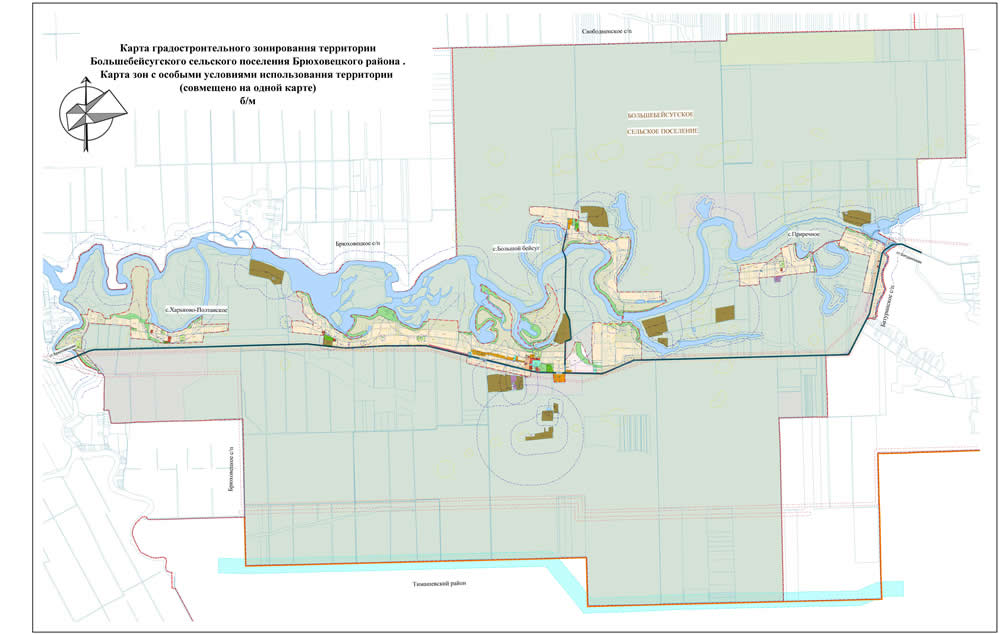 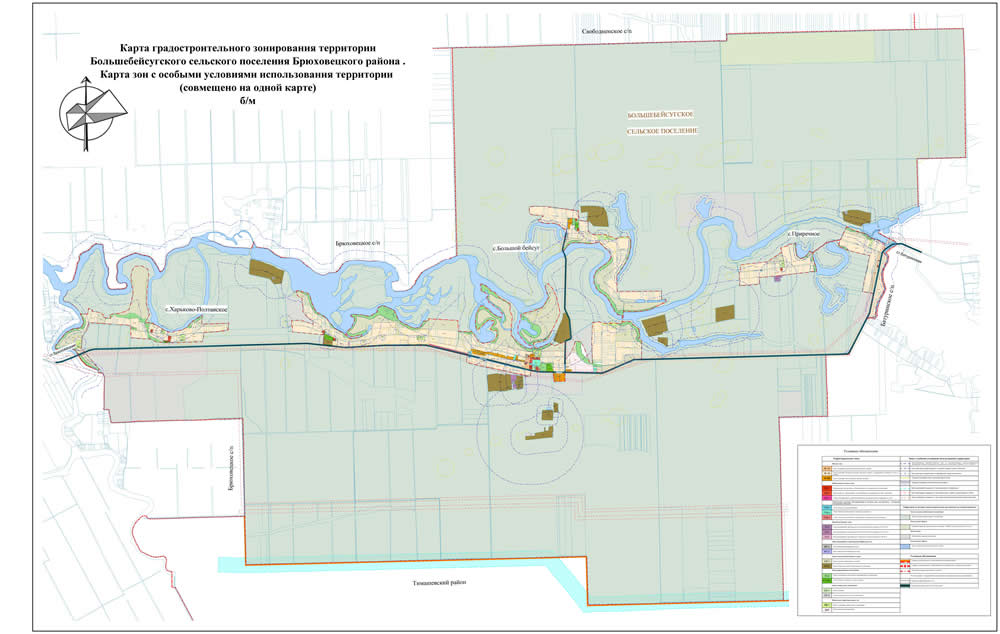 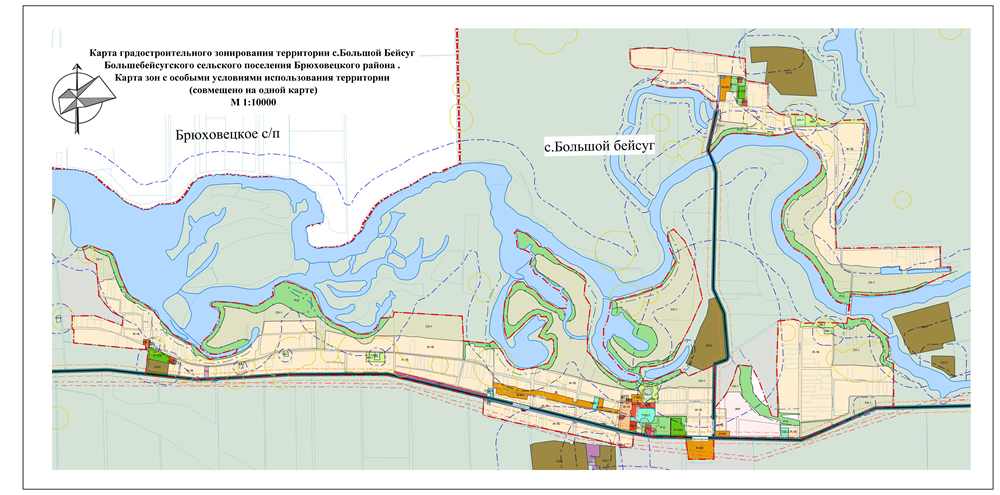 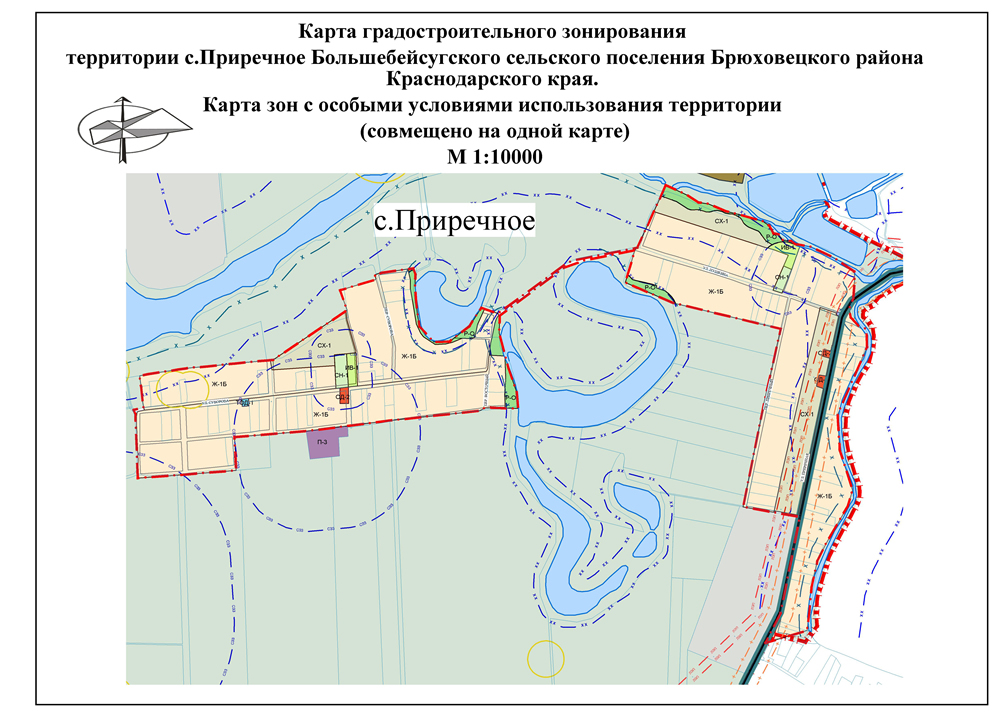 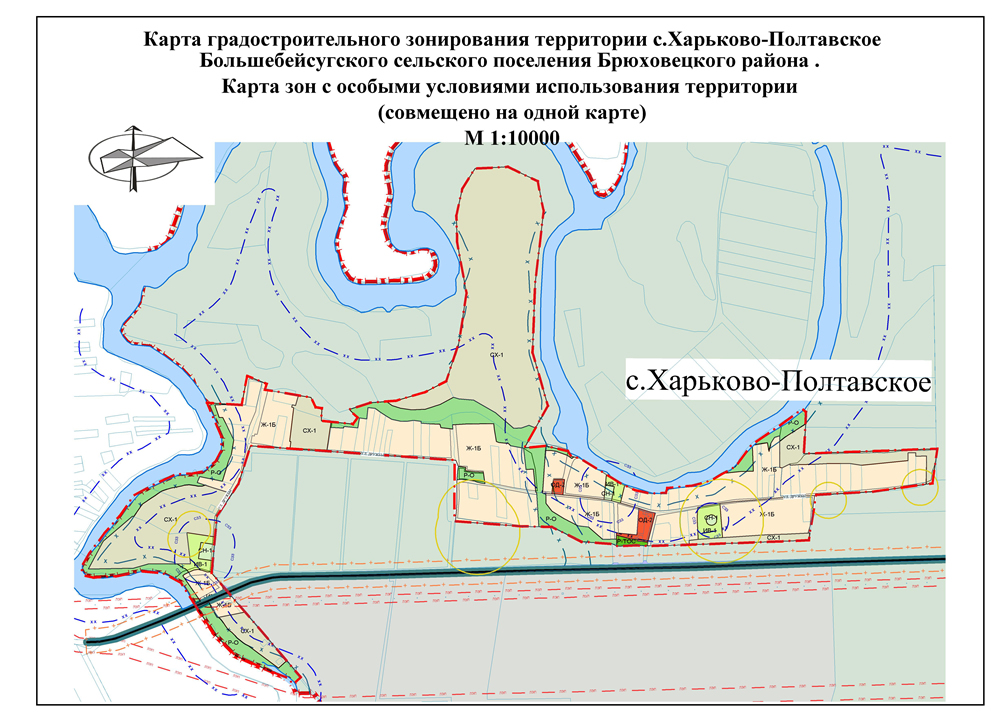 Кодовые обозначения территориаль-ных зонНаименование территориальных зонЖилые зоны:Ж – 1АЗона застройки индивидуальными жилыми домами;Ж – 1БЗона застройки индивидуальными жилыми домами с содержанием домашнего скота  и птицы;Ж – МЗЗона застройки малоэтажными жилыми домами;ОБЩЕСТВЕННО- ДЕЛОВЫЕ ЗОНЫ:ОД-1Центральная зона делового, общественного и коммерческогоназначения;ОД-2Зона делового, общественного и коммерческого назначенияместного значения;ОД-3Зона обслуживания и деловой активности при транспортных коридорах и узлах;СПЕЦИАЛЬНЫЕ ОБСЛУЖИВАЮЩИЕ И ДЕЛОВЫЕ ЗОНЫ ДЛЯ ОБЪЕКТОВ С БОЛЬШИМИ ЗЕМЕЛЬНЫМИ УЧАСТКАМИТОД-1Зона объектов здравоохранения;ТОД-2Зона объектов образования и научных комплексов;ТОД-3Зона  объектов религиозного назначения и мемориальных комплексовПроизводственные зоны: П-3Зона предприятий, производств и объектов III класса опасности СЗЗ-;П-4Зона предприятий, производств и объектов IV класса опасности СЗЗ-;П-5Зона предприятий, производств и объектов V класса опасности СЗЗ-;Зоны инженерной и транспортной инфраструктур:ИТ-1Зона инженерной инфраструктуры;ИТ-2Зона транспортной инфраструктуры.Зоны сельскохозяйственного использования:СХ-1Зона сельскохозяйственных угодий; СХ-2Зона объектов сельскохозяйственного назначения.Зоны рекреационного назначения:Р-ОЗона озелененных пространств рекреационного назначения.Р-ТОСЗона объектов туризма, отдыха и спорта.Зоны специального назначения:СН-1Зона кладбищ;СН-2Зона размещения отходов потребления.иные виды территориальных зон:ИВ-1Зона озеленения специального назначения.ЗКРЗона комплексного развития.ВИДЫ ПАРАМЕТРЫОдно-, двухквартирные жилые дома, с возможностью ведения ограниченного личного подсобного хозяйства (без содержания скота и птицы), садоводства, огородничества.[2.1] - Для индивидуального жилищного строительства[2.1.1] - Малоэтажная многоквартирная жилая застройка[2.2] - Для ведения личного подсобного хозяйстваминимальная/максимальная площадь земельных участков   – 1000 /3500 кв. м;минимальная ширина земельных участков вдоль фронта улицы (проезда) – ;максимальное количество надземных этажей зданий – 3 этажа (включая мансардный этаж);максимальная высота зданий от уровня земли до верха перекрытия последнего этажа (или конька кровли) - 12 м;максимальный процент застройки в границах земельного участка – 20%;Отдельно стоящие индивидуальные жилые дома (застройка коттеджного типа), с минимальной хозяйственной частью (без содержания скота и птицы).[2.1] - Для индивидуального жилищного строительства[2.2] - Для ведения личного подсобного хозяйстваминимальная/максимальная площадь земельных участков  – 400-;минимальная ширина земельных участков вдоль фронта улицы (проезда) – ;максимальное количество надземных этажей зданий – 3 этажа (включая мансардный этаж);максимальная высота зданий от уровня земли до верха перекрытия последнего этажа (или конька кровли) - 12 м;максимальный процент застройки в границах земельного участка – 30%;2-4 - квартирные сблокированные жилые дома (коттеджно-блокированного типа) с минимальной хозяйственной частью (без содержания скота и птицы);[2.1.1] - Малоэтажная многоквартирная жилая застройкаминимальная/максимальная площадь земельных участков  – 300/800 кв. м;минимальная ширина земельных участков вдоль фронта улицы (проезда) – ;максимальное количество надземных этажей зданий – 3 этажа (включая мансардный этаж); максимальная высота зданий от уровня земли до верха перекрытия последнего этажа (или конька кровли) - 12 м;максимальный процент застройки в границах земельного участка – 40%;Гостевые дома (без содержания скота и птицы) при условии размещения необходимого расчетного количества парковочных мест (отдельно стоящих, встроенных, пристроенных, подземных) на территории участка; [4.7] - Гостиничное обслуживаниеминимальная/максимальная площадь земельных участков  – 400-;размер земельного участка - 30 - 40 м2/место;минимальная ширина земельных участков вдоль фронта улицы (проезда) – ; максимальное количество надземных этажей зданий – 3 эт. (включая мансардный этаж); максимальный процент застройки в границах земельного участка – 30% (участок от 400-кв. м до 1000 кв. м);максимальный процент застройки в границах земельного участка – 20% (участок от 1000-кв. м до 5000 кв.м);максимальное число отдыхающих - 30 человек;максимальное количество номеров - 15.Детские ясли, детские сады, школы, лицеи, гимназии, художественные, музыкальные школы, образовательные кружки и иные организации, осуществляющие деятельность по воспитанию, образованию и просвещению; [3.5.1] - Дошкольное, начальное и среднее общее образование.минимальная/максимальная площадь земельных участков  – 400-;максимальный процент застройки в границах земельного участка – 40%;максимальное количество надземных этажей зданий – 4 этажа;Объекты инженерного обеспечения и объекты вспомогательного инженерного назначения. Котельные, водозаборы, насосные станции, трансформаторные подстанции, телефонные станции, стоянки, гаражи и мастерские для обслуживания уборочной и аварийной техники, а также здания или помещения, предназначенные для приема физических и юридических лиц в связи с предоставлением им коммунальных услуг, сооружения связи (кроме устройств и объектов сотовой связи); [3.1] - Коммунальное обслуживание.Объекты гражданской обороны (убежища, противорадиационные укрытия и т.п.), объекты пожарной охраны, пожарные депо;[8.3] - Обеспечение внутреннего правопорядка.минимальная площадь земельных участков - ;максимальная высота зданий, строений, сооружений от уровня земли - ;максимальный процент застройки в границах земельного участка – 80%ВИДЫ ПАРАМЕТРЫОбъекты общественно-делового (офисы, конторы, общественные организации), финансового назначения; [3.8] - Общественное управление.[4.1] - Деловое управление.[4.5] - Банковская и страховая деятельность.Малые гостиницы (до 30 номеров); [4.7] - Гостиничное обслуживание.Рестораны, кафе, столовые, закусочные, бары - не более 50 посадочных мест и с ограничением по времени работы; [4.6] – Общественное питание.Ветлечебницы без содержания животных; [3.10.1] - Ветеринарное обслуживание.Ветаптеки; [4.4] - Магазины.минимальная/максимальная площадь земельных участков  – 400/;максимальное количество надземных этажей зданий – 3 этажа (включая мансардный этаж);максимальный процент застройки в границах земельного участка – 60%;данные объекты должны иметь необходимое расчетное количество парковочных мест (отдельно стоящих, встроенных, пристроенных, подземных) только на территории своих земельных участков.Отдельно стоящие, встроенные или пристроенные объекты (связанные с проживанием граждан и не оказывающие негативного воздействия на окружающую среду): здания и помещения жилищно-эксплуатационных и аварийно-диспетчерских служб; [3.1] - Коммунальное обслуживание.клубы по интересам, центры общения и досуговых занятий; производственные помещения (категорий В и Д для труда инвалидов и людей старшего возраста, в их числе: пункты выдачи работы на дом, мастерские для сборочных и декоративных работ); службы психологической и бесплатной юридической помощи, социальные, пенсионные и иные службы, в которых осуществляется прием граждан по вопросам оказания социальной помощи и назначения социальных или пенсионных выплат, отделения и пункты почтовой связи, телеграфной связи, переговорные пункты;[3.2] - Социальное обслуживание.приемные пункты прачечных и химчисток; пошивочные ателье, ремонтные мастерские бытовой техники, мастерские по пошиву и ремонту обуви, мастерские по ремонту часов, парикмахерские; бани, сауны; [3.3] - Бытовое обслуживание.Поликлиники, фельдшерские пункты, пункты здравоохранения, центры матери и ребенка, диагностические центры, молочные кухни, станции донорства крови, клинические лаборатории; [3.4.1] - Здравоохранение.магазины продовольственных, непродовольственных и смешанных товаров, аптеки; [4.4] - Магазины.отделения банков, сберкассы, страховых организаций; [4.5] - Банковская и страховая деятельность.здания физкультурно-оздоровительных клубов и фитнес-центров, теннисные корты, бассейны; [5.1] - Спорт.пункты охраны порядка; [8.3] - Обеспечение внутреннего правопорядка.минимальная/максимальная площадь земельных участков  – 100/;максимальное количество надземных этажей зданий – 3 этажа (включая мансардный этаж);максимальный процент застройки в границах земельного участка – 80%;максимальная общая площадь встроенных объектов - .Объекты по оказанию услуг и обслуживанию населения допускается размещать в отдельно стоящих, встроенных или пристроенных объектах с изолированными от жилых зданий или их частей входами с учетом следующих условий:обустройство входа в виде крыльца или лестницы, изолированного от жилой части здания;обустройство входа и временной стоянки автомобилей в пределах границ земельного участка, принадлежащего застройщику;оборудования площадок для остановки автомобилей.В жилых зданиях не допускается размещать:встроенные котельные и насосные, за исключением крышных котельных;встроенные трансформаторные подстанции;автоматические телефонные станции, за исключением предназначенных для обслуживания дома, в котором встроена автоматическая телефонная станция (АТС);административные учреждения городского и поселкового значения;лечебные учреждения;встроенные столовые, кафе и другие организации общественного питания с количеством посадочных мест более 50;общественные уборные;бюро ритуального обслуживания;магазины, мастерские, пункты и склады с огнеопасными и легковоспламеняющимися материалами;организации различных форм собственности, которые являются источниками выделения в воздух жилых помещений и в атмосферный воздух вредных веществ, создают повышенные уровни различных видов излучений, шума, вибрации;специализированные магазины и склады, эксплуатация которых может повлечь загрязнение территории и воздуха жилой застройки;специализированные рыбные магазины;специализированные овощные магазины;бани, сауны, прачечные и химчистки, кроме приемных пунктов;танцевальные, спортивные залы, дискотеки, видеосалоны, за исключением тренажерных и фитнес-залов;Блокированные жилые дома с приквартирными участками (с возможностью ведения ограниченного личного подсобного хозяйства (без содержания скота и птицы), садоводства, огородничества), с количеством блоков в блокировке от 5 до 10 шт.[2.3] - Блокированная жилая застройка.[2.2] - Для ведения личного подсобного хозяйства.минимальная/максимальная площадь земельных участков (блокированные жилые дома) – 400/;минимальная ширина земельных участков вдоль фронта улицы (проезда) – ;максимальное количество надземных этажей зданий – 3 этажа (включая мансардный этаж);максимальная высота зданий от уровня земли до верха перекрытия последнего этажа (или конька кровли) - ;максимальный процент застройки в границах земельного участка – 40%;Многоквартирные жилые дома (блокированного типа) с минимальной хозяйственной частью (без содержания скота и птицы);[2.1.1] - Малоэтажная многоквартирная жилая застройка.минимальная/максимальная площадь земельных приквартирных участков  – 200/400 кв. м;максимальное количество надземных этажей – 3 эт.;  максимальный процент застройки в границах земельного участка – 40%;Многоквартирные  жилые дома (секционные, галерейные, коридорные).[2.1.1] - Малоэтажная многоквартирная жилая застройка.минимальная/максимальная площадь земельного участка – 1000/15000 кв.м;максимальное количество надземных этажей – 4 эт.;  максимальный процент застройки в границах земельного участка – 30%;Станции технического обслуживания легковых автомобилей до 5 постов (без малярно-жестяных работ), шиномонтажные мастерские, мойки автомобилей до двух постов.[4.9.1] - Объекты придорожного сервисаминимальная/максимальная площадь земельных участков - 50/1000 кв. м;максимальная высота зданий, строений, сооружений от уровня земли - ;максимальный процент застройки в границах земельного участка – 60%;Расстояние до жилых и общественных зданий, общеобразовательных школ и дошкольных образовательных учреждений,  лечебных учреждений со стационаром - ;Автостоянки боксового типа для постоянного хранения автомобилей и других транспортных средств, принадлежащих инвалидам;Стоянки для автомобилей надземного открытого и закрытого типов, гаражно-строительные кооперативы, подземные автостоянки, автостоянки с пандусами (рампами) и механизированные автостоянки.[2.7.1] - Объекты гаражного назначения[4.9] - Обслуживание автотранспортаминимальная/максимальная площадь земельных участков – 20/5000 кв. м;максимальная высота зданий, строений, сооружений от уровня земли - ;максимальный процент застройки в границах земельного участка – 60%;вместимость до 300 машино-мест, встроенные, пристроенные до 150 машино-мест;Производственные объекты V класса вредности (мини-производства), если зона распространения химических и физических факторов до уровня ПДК ограничивается размерами собственной территории предприятия, а так же не требующие устройства железнодорожных подъездных путей.[6.3] - Легкая промышленность.[6.4] - Пищевая промышленность.[6.6] - Строительная промышленность.[6.9] - Склады.[6.11] - Целлюлозно-бумажная промышленность.минимальная/максимальная площадь земельных участков   – 1000 /5000 кв. м;максимальное количество надземных этажей зданий – 3 этажа; максимальная высота зданий от уровня земли до верха перекрытия последнего этажа (или конька кровли) - ;максимальный процент застройки в границах земельного участка – 60%;Величина грузооборота (принимаемая по большему из двух грузопотоков - прибытия или отправления):автомобилей в сутки: до 2;расстояние от границ участка производственного предприятия до жилых зданий, участков дошкольных образовательных, общеобразовательных учреждений, учреждений здравоохранения и отдыха не менее .Площадки для сбора твердых бытовых отходов.[3.1]- Коммунальное обслуживаниемаксимальная площадь земельных участков  – ;максимальная высота зданий, строений, сооружений от уровня земли - 2 м;максимальный процент застройки в границах земельного участка – 80%;Расстояние от площадок с контейнерами до окон жилых домов, границ участков детских, лечебных учреждений, мест отдыха должны быть не менее , и не более . Общее количество контейнеров не более 5 шт.ВИДЫ ПАРАМЕТРЫВстроенные или отдельно стоящие коллективные хранилища сельскохозяйственных продуктов (для многоквартирных домов).Максимальное количество надземных этажей  – не более 1 эт.Общая площадь коллективных хранилищ сельскохозяйственных продуктов определяется из расчета 4 -  на одну семью.Постройки хозяйственного назначения (летние кухни, хозяйственные постройки, кладовые, подвалы, бани, бассейны, теплицы, оранжереи, сады, огороды, навесы) индивидуального использования. Хозяйственные постройки для хранения инвентаря и других хозяйственных нужд, а также - хозяйственные подъезды для территорий с местами приложения труда и с возможностью ведения ограниченного личного подсобного хозяйства (без содержания скота и птицы), садоводства, огородничества.Максимальное количество надземных этажей  – не более 2 эт. (при условии обеспечения нормативной инсоляции на территории соседних приквартирных участков).Максимальная высота – . Общая площадь помещений  - до .Общая площадь теплиц – до 2000 кв. м.Расстояние от хозяйственных построек до красных линий улиц и проездов не менее - .Расстояние от окон жилых комнат до стен соседнего дома и хозяйственных построек (сарая, гаража, бани), расположенных на соседних земельных участках, должно быть не менее - .Допускается блокировка хозяйственных построек на смежных приусадебных земельных участках по взаимному (удостоверенному) согласию домовладельцев при новом строительстве с учетом противопожарных требований.Группы сараев должны содержать не более 30 блоков каждая. Площадь застройки сблокированных сараев не должна превышать .Размещение навесов должно осуществляться  с учетом противопожарных требований и соблюдения нормативной  продолжительности инсоляции придомовых территорий и жилых помещений. Устройство навесов не должно ущемлять  законных интересов соседних домовладельцев, в части водоотведения атмосферных осадков с кровли навесов,     при устройстве навесов  минимальный отступ от границы участка – 1м.Хозяйственные постройки должны быть  обеспечены системами водоотведения с кровли, с целью предотвращения подтопления соседних земельных участков и строений.Допускается не выполнять организованный сток воды с кровли при условии, когда смежные земельные участки находятся на одном уровне и между строениями, расположенными на соседних земельных участках расстояние не менее .Вспомогательные строения, за исключением гаражей, размещать со стороны улиц не допускается.Площадки для игр детей дошкольного и младшего школьного возраста, для отдыха взрослого населения,для занятий физкультурой, для хозяйственных целей и выгула собак. Гостевые автостоянки для парковки легковых автомобилей посетителей.Минимально допустимое расстояние от окон жилых и общественных зданий до площадок:для игр детей дошкольного и младшего школьного возраста - не менее ;для отдыха взрослого населения - не менее ;для занятий физкультурой, в зависимости от шумовых характеристик (наибольшие значения принимаются для хоккейных и футбольных площадок, наименьшие - для площадок для настольного тенниса), - 10 - ;для хозяйственных целей - не менее ;для выгула собак - не менее ;Расстояния от площадок для сушки белья не нормируются.Расстояния от площадок для хозяйственных целей до наиболее удаленного входа в жилое здание - не более  Площадки для сбора твердых бытовых отходов.максимальная площадь земельных участков  – ;Расстояние от площадок с контейнерами до окон жилых домов, границ участков детских, лечебных учреждений, мест отдыха должны быть не менее , и не более . Общее количество контейнеров не более 5 шт.Надворные туалеты, гидронепроницаемые выгребы, септики.Расстояние от соседнего жилого дома не менее - .Расстояние от красной линии не менее - . Расстояние от границы смежного земельного участка не менее - .Объекты хранения индивидуального легкового автотранспорта одно-, двухквартирных усадебных жилых домовДопускается размещать по красной линии без устройства распашных ворот. Допускается делать встроенными в первые этажи жилого дома.Гаражи-автостоянки на территории жилой, смешанной жилой застройки (встроенные, встроенно-пристроенные, подземные) до 150 машино-мест.Подъезды к гаражам-автостоянкам должны быть изолированы от площадок для отдыха и игр детей, спортивных площадок. Размещение отдельно стоящих гаражей на 1 машино-место и подъездов к ним на придомовой территории многоквартирных домов не допускается.При устройстве гаражей (в том числе пристроенных) в цокольном, подвальном этажах одно-, двухквартирных усадебных и блокированных домов допускается их проектирование без соблюдения нормативов расчета стоянок автомобилей.На территории с застройкой жилыми домами с приквартирными участками (одно-, двухквартирными и многоквартирными блокированными) гаражи-стоянки следует размещать в пределах отведенного участка.На территории малоэтажной застройки на приусадебных участках запрещается строительство гаражей для грузового транспорта и транспорта для перевозки людей, находящегося в личной собственности, кроме автотранспорта с максимальной разрешенной массой не более 3,5 тонн.ВИДЫ ПАРАМЕТРЫПАРАМЕТРЫОтдельно стоящие усадебные жилые дома (в том числе с местами приложения труда и с возможностью ведения развитого товарного личного подсобного хозяйства, сельскохозяйственного производства, садоводства, огородничества).[2.1] - Для индивидуального жилищного строительства[2.2] - Для ведения личного подсобного хозяйстваминимальная/максимальная площадь земельных участков   – 1000 /5000 кв. м;минимальная ширина земельных участков вдоль фронта улицы (проезда) – ; максимальное количество надземных этажей зданий – 3 этажа (включая мансардный этаж); максимальная высота зданий от уровня земли до верха перекрытия последнего этажа (или конька кровли) - ;максимальный процент застройки в границах земельного участка – 20%;минимальная/максимальная площадь земельных участков   – 1000 /5000 кв. м;минимальная ширина земельных участков вдоль фронта улицы (проезда) – ; максимальное количество надземных этажей зданий – 3 этажа (включая мансардный этаж); максимальная высота зданий от уровня земли до верха перекрытия последнего этажа (или конька кровли) - ;максимальный процент застройки в границах земельного участка – 20%;Одно-, двухквартирные жилые дома (в том числе с возможностью ведения развитого товарного личного подсобного хозяйства, сельскохозяйственного производства, садоводства, огородничества).[2.1] - Для индивидуального жилищного строительства[2.1.1] - Малоэтажная многоквартирная жилая застройка[2.2] - Для ведения личного подсобного хозяйстваминимальная/максимальная площадь земельных участков   – 1000 /3500 кв. м;минимальная ширина земельных участков вдоль фронта улицы (проезда) – ; максимальное количество надземных этажей зданий – 3 этажа (включая мансардный этаж); максимальная высота зданий от уровня земли до верха перекрытия последнего этажа (или конька кровли) - ;максимальный процент застройки в границах земельного участка – 20%;минимальная/максимальная площадь земельных участков   – 1000 /3500 кв. м;минимальная ширина земельных участков вдоль фронта улицы (проезда) – ; максимальное количество надземных этажей зданий – 3 этажа (включая мансардный этаж); максимальная высота зданий от уровня земли до верха перекрытия последнего этажа (или конька кровли) - ;максимальный процент застройки в границах земельного участка – 20%;Отдельно стоящие индивидуальные жилые дома (застройка коттеджного типа), с возможностью ведения ограниченного личного подсобного хозяйства (без содержания скота и птицы), садоводства, огородничества.[2.1] - Для индивидуального жилищного строительства[2.2] - Для ведения личного подсобного хозяйстваминимальная/максимальная площадь земельных участков  – 400-;минимальная ширина земельных участков вдоль фронта улицы (проезда) – ; максимальное количество надземных этажей зданий – 3 этажа (включая мансардный этаж); максимальная высота зданий от уровня земли до верха перекрытия последнего этажа (или конька кровли) - ;максимальный процент застройки в границах земельного участка – 30%;минимальная/максимальная площадь земельных участков  – 400-;минимальная ширина земельных участков вдоль фронта улицы (проезда) – ; максимальное количество надземных этажей зданий – 3 этажа (включая мансардный этаж); максимальная высота зданий от уровня земли до верха перекрытия последнего этажа (или конька кровли) - ;максимальный процент застройки в границах земельного участка – 30%;2-4 - квартирные сблокированные жилые дома (коттеджно-блокированного типа) с минимальной хозяйственной частью (без содержания скота и птицы);[2.1.1] - Малоэтажная многоквартирная жилая застройкаминимальная/максимальная площадь земельных участков  – 300/800 кв. м;минимальная ширина земельных участков вдоль фронта улицы (проезда) – ;максимальное количество надземных этажей зданий – 3 этажа (включая мансардный этаж); максимальная высота зданий от уровня земли до верха перекрытия последнего этажа (или конька кровли) - 12 м;максимальный процент застройки в границах земельного участка – 40%;минимальная/максимальная площадь земельных участков  – 300/800 кв. м;минимальная ширина земельных участков вдоль фронта улицы (проезда) – ;максимальное количество надземных этажей зданий – 3 этажа (включая мансардный этаж); максимальная высота зданий от уровня земли до верха перекрытия последнего этажа (или конька кровли) - 12 м;максимальный процент застройки в границах земельного участка – 40%;Гостевые дома (без содержания скота и птицы) при условии размещения необходимого расчетного количества парковочных мест (отдельно стоящих, встроенных, пристроенных, подземных) на территории участка; [4.7] - Гостиничное обслуживаниеминимальная/максимальная площадь земельных участков  – 400-;размер земельного участка - 30 - 40 м2/место;минимальная ширина земельных участков вдоль фронта улицы (проезда) – ; максимальное количество надземных этажей зданий – 3 эт. (включая мансардный этаж); максимальный процент застройки в границах земельного участка – 30% (участок от 400-кв. м до 1000 кв. м);максимальный процент застройки в границах земельного участка – 20% (участок от 1000-кв. м до 5000 кв.м);максимальное число отдыхающих - 30 человек;максимальное количество номеров - 15.минимальная/максимальная площадь земельных участков  – 400-;размер земельного участка - 30 - 40 м2/место;минимальная ширина земельных участков вдоль фронта улицы (проезда) – ; максимальное количество надземных этажей зданий – 3 эт. (включая мансардный этаж); максимальный процент застройки в границах земельного участка – 30% (участок от 400-кв. м до 1000 кв. м);максимальный процент застройки в границах земельного участка – 20% (участок от 1000-кв. м до 5000 кв.м);максимальное число отдыхающих - 30 человек;максимальное количество номеров - 15.Детские ясли, детские сады, школы, лицеи, гимназии, художественные, музыкальные школы, образовательные кружки и иные организации, осуществляющие деятельность по воспитанию, образованию и просвещению; [3.5.1] - Дошкольное, начальное и среднее общее образование.минимальная/максимальная площадь земельных участков  – 400-;максимальный процент застройки в границах земельного участка – 40%;максимальное количество надземных этажей зданий – 4 этажа;минимальная/максимальная площадь земельных участков  – 400-;максимальный процент застройки в границах земельного участка – 40%;максимальное количество надземных этажей зданий – 4 этажа;Объекты инженерного обеспечения и объекты вспомогательного инженерного назначения. Котельные, водозаборы, насосные станции, трансформаторные подстанции, телефонные станции, стоянки, гаражи и мастерские для обслуживания уборочной и аварийной техники, а также здания или помещения, предназначенные для приема физических и юридических лиц в связи с предоставлением им коммунальных услуг, сооружения связи (кроме устройств и объектов сотовой связи); [3.1] - Коммунальное обслуживание.Объекты гражданской обороны (убежища, противорадиационные укрытия и т.п.), объекты пожарной охраны, пожарные депо;[8.3] - Обеспечение внутреннего правопорядка.Объекты инженерного обеспечения и объекты вспомогательного инженерного назначения. Котельные, водозаборы, насосные станции, трансформаторные подстанции, телефонные станции, стоянки, гаражи и мастерские для обслуживания уборочной и аварийной техники, а также здания или помещения, предназначенные для приема физических и юридических лиц в связи с предоставлением им коммунальных услуг, сооружения связи (кроме устройств и объектов сотовой связи); [3.1] - Коммунальное обслуживание.Объекты гражданской обороны (убежища, противорадиационные укрытия и т.п.), объекты пожарной охраны, пожарные депо;[8.3] - Обеспечение внутреннего правопорядка.минимальная площадь земельных участков - ;максимальная высота зданий, строений, сооружений от уровня земли - ;максимальный процент застройки в границах земельного участка – 80%ВИДЫ ПАРАМЕТРЫОбъекты общественно-делового (офисы, конторы, общественные организации), финансового назначения; [3.8] - Общественное управление.[4.1] - Деловое управление.[4.5] - Банковская и страховая деятельность.Малые гостиницы (до 30 номеров); [4.7] - Гостиничное обслуживание.Рестораны, кафе, столовые, закусочные, бары - не более 50 посадочных мест и с ограничением по времени работы; [4.6] – Общественное питание.Ветлечебницы без содержания животных; [3.10.1] - Ветеринарное обслуживание.Ветаптеки; [4.4] - Магазины.минимальная/максимальная площадь земельных участков  – 400/;максимальное количество надземных этажей зданий – 3 этажа (включая мансардный этаж);максимальный процент застройки в границах земельного участка – 60%;данные объекты должны иметь необходимое расчетное количество парковочных мест (отдельно стоящих, встроенных, пристроенных, подземных) только на территории своих земельных участков.Отдельно стоящие, встроенные или пристроенные объекты (связанные с проживанием граждан и не оказывающие негативного воздействия на окружающую среду): здания и помещения жилищно-эксплуатационных и аварийно-диспетчерских служб; [3.1] - Коммунальное обслуживание.клубы по интересам, центры общения и досуговых занятий; производственные помещения (категорий В и Д для труда инвалидов и людей старшего возраста, в их числе: пункты выдачи работы на дом, мастерские для сборочных и декоративных работ); службы психологической и бесплатной юридической помощи, социальные, пенсионные и иные службы, в которых осуществляется прием граждан по вопросам оказания социальной помощи и назначения социальных или пенсионных выплат, отделения и пункты почтовой связи, телеграфной связи, переговорные пункты;[3.2] - Социальное обслуживание.приемные пункты прачечных и химчисток; пошивочные ателье, ремонтные мастерские бытовой техники, мастерские по пошиву и ремонту обуви, мастерские по ремонту часов, парикмахерские; бани, сауны; [3.3] - Бытовое обслуживание.Поликлиники, фельдшерские пункты, пункты здравоохранения, центры матери и ребенка, диагностические центры, молочные кухни, станции донорства крови, клинические лаборатории; [3.4.1] - Здравоохранение.магазины продовольственных, непродовольственных и смешанных товаров, аптеки; [4.4] - Магазины.отделения банков, сберкассы, страховых организаций; [4.5] - Банковская и страховая деятельность.здания физкультурно-оздоровительных клубов и фитнес-центров, теннисные корты, бассейны; [5.1] - Спорт.пункты охраны порядка; [8.3] - Обеспечение внутреннего правопорядка.минимальная/максимальная площадь земельных участков  – 100/;максимальное количество надземных этажей зданий – 3 этажа (включая мансардный этаж);максимальный процент застройки в границах земельного участка – 80%;максимальная общая площадь встроенных объектов - .Объекты по оказанию услуг и обслуживанию населения допускается размещать в отдельно стоящих, встроенных или пристроенных объектах с изолированными от жилых зданий или их частей входами с учетом следующих условий:обустройство входа в виде крыльца или лестницы, изолированного от жилой части здания;обустройство входа и временной стоянки автомобилей в пределах границ земельного участка, принадлежащего застройщику;оборудования площадок для остановки автомобилей.В жилых зданиях не допускается размещать:встроенные котельные и насосные, за исключением крышных котельных;встроенные трансформаторные подстанции;автоматические телефонные станции, за исключением предназначенных для обслуживания дома, в котором встроена автоматическая телефонная станция (АТС);административные учреждения городского и поселкового значения;лечебные учреждения;встроенные столовые, кафе и другие организации общественного питания с количеством посадочных мест более 50;общественные уборные;бюро ритуального обслуживания;магазины, мастерские, пункты и склады с огнеопасными и легковоспламеняющимися материалами;организации различных форм собственности, которые являются источниками выделения в воздух жилых помещений и в атмосферный воздух вредных веществ, создают повышенные уровни различных видов излучений, шума, вибрации;специализированные магазины и склады, эксплуатация которых может повлечь загрязнение территории и воздуха жилой застройки;специализированные рыбные магазины;специализированные овощные магазины;бани, сауны, прачечные и химчистки, кроме приемных пунктов;танцевальные, спортивные залы, дискотеки, видеосалоны, за исключением тренажерных и фитнес-залов;Блокированные жилые дома с приквартирными участками (с возможностью ведения ограниченного личного подсобного хозяйства (без содержания скота и птицы), садоводства, огородничества), с количеством блоков в блокировке от 5 до 10 шт.[2.3] - Блокированная жилая застройка.[2.2] - Для ведения личного подсобного хозяйства.минимальная/максимальная площадь земельных участков (блокированные жилые дома) – 400/;минимальная ширина земельных участков вдоль фронта улицы (проезда) – ;максимальное количество надземных этажей зданий – 3 этажа (включая мансардный этаж);максимальная высота зданий от уровня земли до верха перекрытия последнего этажа (или конька кровли) - ;максимальный процент застройки в границах земельного участка – 40%;Многоквартирные жилые дома (блокированного типа) с минимальной хозяйственной частью (без содержания скота и птицы);[2.1.1] - Малоэтажная многоквартирная жилая застройка.минимальная/максимальная площадь земельных приквартирных участков  – 200/400 кв. м;максимальное количество надземных этажей – 3 эт.;  максимальный процент застройки в границах земельного участка – 40%;Многоквартирные  жилые дома (секционные, галерейные, коридорные).[2.1.1] - Малоэтажная многоквартирная жилая застройка.минимальная/максимальная площадь земельного участка – 1000/15000 кв.м;максимальное количество надземных этажей – 4 эт.;  максимальный процент застройки в границах земельного участка – 30%;Станции технического обслуживания легковых автомобилей до 5 постов (без малярно-жестяных работ), шиномонтажные мастерские, мойки автомобилей до двух постов.[4.9.1] - Объекты придорожного сервисаминимальная/максимальная площадь земельных участков - 50/1000 кв. м;максимальная высота зданий, строений, сооружений от уровня земли - ;максимальный процент застройки в границах земельного участка – 60%;Расстояние до жилых и общественных зданий, общеобразовательных школ и дошкольных образовательных учреждений,  лечебных учреждений со стационаром - ;Автостоянки боксового типа для постоянного хранения автомобилей и других транспортных средств, принадлежащих инвалидам;Стоянки для автомобилей надземного открытого и закрытого типов, гаражно-строительные кооперативы, подземные автостоянки, автостоянки с пандусами (рампами) и механизированные автостоянки.[2.7.1] - Объекты гаражного назначения[4.9] - Обслуживание автотранспортаминимальная/максимальная площадь земельных участков – 20/5000 кв. м;максимальная высота зданий, строений, сооружений от уровня земли - ;максимальный процент застройки в границах земельного участка – 60%;вместимость до 300 машино-мест, встроенные, пристроенные до 150 машино-мест;Производственные объекты V класса вредности (мини-производства), если зона распространения химических и физических факторов до уровня ПДК ограничивается размерами собственной территории предприятия, а так же не требующие устройства железнодорожных подъездных путей.[6.3] - Легкая промышленность.[6.4] - Пищевая промышленность.[6.6] - Строительная промышленность.[6.9] - Склады.[6.11] - Целлюлозно-бумажная промышленность.минимальная/максимальная площадь земельных участков   – 1000 /5000 кв. м;максимальное количество надземных этажей зданий – 3 этажа; максимальная высота зданий от уровня земли до верха перекрытия последнего этажа (или конька кровли) - ;максимальный процент застройки в границах земельного участка – 60%;Величина грузооборота (принимаемая по большему из двух грузопотоков - прибытия или отправления):автомобилей в сутки: до 2;расстояние от границ участка производственного предприятия до жилых зданий, участков дошкольных образовательных, общеобразовательных учреждений, учреждений здравоохранения и отдыха не менее .Площадки для сбора твердых бытовых отходов.[3.1]- Коммунальное обслуживаниемаксимальная площадь земельных участков  – ;максимальная высота зданий, строений, сооружений от уровня земли - 2 м;максимальный процент застройки в границах земельного участка – 80%;Расстояние от площадок с контейнерами до окон жилых домов, границ участков детских, лечебных учреждений, мест отдыха должны быть не менее , и не более . Общее количество контейнеров не более 5 шт.ВИДЫ ПАРАМЕТРЫВстроенные или отдельно стоящие коллективные хранилища сельскохозяйственных продуктов (для многоквартирных домов).Максимальное количество надземных этажей  – не более 1 эт.Общая площадь коллективных хранилищ сельскохозяйственных продуктов определяется из расчета 4 -  на одну семью.Постройки хозяйственного назначения (летние кухни, хозяйственные постройки, кладовые, подвалы, бани, бассейны, теплицы, оранжереи, сады, огороды, навесы) индивидуального использования. Хозяйственные постройки для содержания скота и птицы, хранения кормов, инвентаря, топлива и других хозяйственных нужд, а также - хозяйственные подъезды и скотопрогоны (для территорий с местами приложения труда и с возможностью ведения развитого товарного личного подсобного хозяйства, сельскохозяйственного производства, садоводства, огородничества)Максимальное количество надземных этажей  – не более 2 эт. (при условии обеспечения нормативной инсоляции на территории соседних приквартирных участков).Максимальная высота – . Общая площадь помещений  - до .Общая площадь теплиц – до 2000 кв. м.Расстояние от хозяйственных построек до красных линий улиц и проездов не менее - .Расстояние от окон жилых комнат до стен соседнего дома и хозяйственных построек (сарая, гаража, бани), расположенных на соседних земельных участках, должно быть не менее - .Допускается блокировка хозяйственных построек на смежных приусадебных земельных участках по взаимному (удостоверенному) согласию домовладельцев при новом строительстве с учетом противопожарных требований.Группы сараев должны содержать не более 30 блоков каждая. Площадь застройки сблокированных сараев не должна превышать .Размещение навесов должно осуществляться  с учетом противопожарных требований и соблюдения нормативной  продолжительности инсоляции придомовых территорий и жилых помещений. Устройство навесов не должно ущемлять  законных интересов соседних домовладельцев, в части водоотведения атмосферных осадков с кровли навесов,     при устройстве навесов  минимальный отступ от границы участка – 1м.Хозяйственные постройки должны быть  обеспечены системами водоотведения с кровли, с целью предотвращения подтопления соседних земельных участков и строений. Допускается не выполнять организованный сток воды с кровли при условии, когда смежные земельные участки находятся на одном уровне и между строениями, расположенными на соседних земельных участках расстояние не менее .Вспомогательные строения, за исключением гаражей, размещать со стороны улиц не допускается.Постройки для содержания скота и птицы допускается пристраивать к усадебным одно-, двухквартирным домам при изоляции их от жилых комнат не менее чем тремя подсобными помещениями; при этом помещения для скота и птицы должны иметь изолированный наружный вход, расположенный не ближе  от входа в дом.Площадки для игр детей дошкольного и младшего школьного возраста, для отдыха взрослого населения,для занятий физкультурой, для хозяйственных целей и выгула собак. Гостевые автостоянки для парковки легковых автомобилей посетителей.Минимально допустимое расстояние от окон жилых и общественных зданий до площадок:для игр детей дошкольного и младшего школьного возраста - не менее ;для отдыха взрослого населения - не менее ;для занятий физкультурой, в зависимости от шумовых характеристик (наибольшие значения принимаются для хоккейных и футбольных площадок, наименьшие - для площадок для настольного тенниса), - 10 - ;для хозяйственных целей - не менее ;для выгула собак - не менее ;Расстояния от площадок для сушки белья не нормируются.Расстояния от площадок для хозяйственных целей до наиболее удаленного входа в жилое здание - не более  Площадки для сбора твердых бытовых отходов.Расстояние от площадок с контейнерами до окон жилых домов, границ участков детских, лечебных учреждений, мест отдыха должны быть не менее , и не более . Общее количество контейнеров не более 5 шт.Надворные туалеты, гидронепроницаемые выгребы, септики.Расстояние от соседнего жилого дома не менее - .Расстояние от красной линии не менее - . Расстояние от границы смежного земельного участка не менее - .Объекты хранения индивидуального легкового автотранспорта одно-, двухквартирных усадебных жилых домовДопускается размещать по красной линии без устройства распашных ворот. Допускается делать встроенными в первые этажи жилого дома.Гаражи-автостоянки на территории жилой, смешанной жилой застройки (встроенные, встроенно-пристроенные, подземные) до 150 машино-мест.Подъезды к гаражам-автостоянкам должны быть изолированы от площадок для отдыха и игр детей, спортивных площадок. Размещение отдельно стоящих гаражей на 1 машино-место и подъездов к ним на придомовой территории многоквартирных домов не допускается.При устройстве гаражей (в том числе пристроенных) в цокольном, подвальном этажах одно-, двухквартирных усадебных и блокированных домов допускается их проектирование без соблюдения нормативов расчета стоянок автомобилей.На территории с застройкой жилыми домами с приквартирными участками (одно-, двухквартирными и многоквартирными блокированными) гаражи-стоянки следует размещать в пределах отведенного участка.На территории малоэтажной застройки на приусадебных участках запрещается строительство гаражей для грузового транспорта и транспорта для перевозки людей, находящегося в личной собственности, кроме автотранспорта с максимальной разрешенной массой не более 3,5 тонн.ВИДЫ ПАРАМЕТРЫПАРАМЕТРЫОтдельно стоящие индивидуальные жилые дома (застройка коттеджного типа), с минимальной хозяйственной частью (без содержания скота и птицы).[2.1] - Для индивидуального жилищного строительства[2.2] - Для ведения личного подсобного хозяйстваминимальная/максимальная площадь земельных участков  – 400-;минимальная ширина земельных участков вдоль фронта улицы (проезда) – ;максимальное количество надземных этажей зданий – 3 этажа (включая мансардный этаж);максимальная высота зданий от уровня земли до верха перекрытия последнего этажа (или конька кровли) - 12 м;максимальный процент застройки в границах земельного участка – 30%;минимальная/максимальная площадь земельных участков  – 400-;минимальная ширина земельных участков вдоль фронта улицы (проезда) – ;максимальное количество надземных этажей зданий – 3 этажа (включая мансардный этаж);максимальная высота зданий от уровня земли до верха перекрытия последнего этажа (или конька кровли) - 12 м;максимальный процент застройки в границах земельного участка – 30%;Гостевые дома (без содержания скота и птицы) при условии размещения необходимого расчетного количества парковочных мест (отдельно стоящих, встроенных, пристроенных, подземных) на территории участка;[4.7] - Гостиничное обслуживаниеминимальная/максимальная площадь земельных участков  – 400-;размер земельного участка - 30 - 40 м2/место;минимальная ширина земельных участков вдоль фронта улицы (проезда) – ; максимальное количество надземных этажей зданий – 3 эт. (включая мансардный этаж); максимальный процент застройки в границах земельного участка – 30% (участок от 400-кв. м до 1000 кв. м);максимальный процент застройки в границах земельного участка – 20% (участок от 1000-кв. м до 5000 кв.м);максимальное число отдыхающих - 30 человек;максимальное количество номеров - 15.минимальная/максимальная площадь земельных участков  – 400-;размер земельного участка - 30 - 40 м2/место;минимальная ширина земельных участков вдоль фронта улицы (проезда) – ; максимальное количество надземных этажей зданий – 3 эт. (включая мансардный этаж); максимальный процент застройки в границах земельного участка – 30% (участок от 400-кв. м до 1000 кв. м);максимальный процент застройки в границах земельного участка – 20% (участок от 1000-кв. м до 5000 кв.м);максимальное число отдыхающих - 30 человек;максимальное количество номеров - 15.2-4 - квартирные сблокированные жилые дома (коттеджно-блокированного типа) с минимальной хозяйственной частью (без содержания скота и птицы);[2.1.1] - Малоэтажная многоквартирная жилая застройкаминимальная/максимальная площадь земельных участков  – 300/800 кв. м;минимальная ширина земельных участков вдоль фронта улицы (проезда) – ;максимальное количество надземных этажей зданий – 3 этажа (включая мансардный этаж); максимальная высота зданий от уровня земли до верха перекрытия последнего этажа (или конька кровли) - 12 м;максимальный процент застройки в границах земельного участка – 40%;минимальная/максимальная площадь земельных участков  – 300/800 кв. м;минимальная ширина земельных участков вдоль фронта улицы (проезда) – ;максимальное количество надземных этажей зданий – 3 этажа (включая мансардный этаж); максимальная высота зданий от уровня земли до верха перекрытия последнего этажа (или конька кровли) - 12 м;максимальный процент застройки в границах земельного участка – 40%;Блокированные жилые дома с приквартирными участками (с возможностью ведения ограниченного личного подсобного хозяйства (без содержания скота и птицы), садоводства, огородничества), с количеством блоков в блокировке от 5 до 10 шт.[2.3] - Блокированная жилая застройка.[2.2] - Для ведения личного подсобного хозяйства.минимальная/максимальная площадь земельных участков (блокированные жилые дома) – 400/;минимальная ширина земельных участков вдоль фронта улицы (проезда) – ;максимальное количество надземных этажей зданий – 3 этажа (включая мансардный этаж);максимальная высота зданий от уровня земли до верха перекрытия последнего этажа (или конька кровли) - ;максимальный процент застройки в границах земельного участка – 40%;минимальная/максимальная площадь земельных участков (блокированные жилые дома) – 400/;минимальная ширина земельных участков вдоль фронта улицы (проезда) – ;максимальное количество надземных этажей зданий – 3 этажа (включая мансардный этаж);максимальная высота зданий от уровня земли до верха перекрытия последнего этажа (или конька кровли) - ;максимальный процент застройки в границах земельного участка – 40%;Многоквартирные жилые дома (блокированного типа) с минимальной хозяйственной частью (без содержания скота и птицы);[2.1.1] - Малоэтажная многоквартирная жилая застройка.минимальная/максимальная площадь земельных приквартирных участков  – 200/400 кв. м;максимальное количество надземных этажей – 3 эт.;  максимальный процент застройки в границах земельного участка – 40%;минимальная/максимальная площадь земельных приквартирных участков  – 200/400 кв. м;максимальное количество надземных этажей – 3 эт.;  максимальный процент застройки в границах земельного участка – 40%;Многоквартирные  жилые дома (секционные, галерейные, коридорные).[2.1.1] - Малоэтажная многоквартирная жилая застройка.минимальная/максимальная площадь земельного участка – 1000/15000 кв.м;максимальное количество надземных этажей – 4 эт.;  максимальный процент застройки в границах земельного участка – 30%;минимальная/максимальная площадь земельного участка – 1000/15000 кв.м;максимальное количество надземных этажей – 4 эт.;  максимальный процент застройки в границах земельного участка – 30%;Детские ясли, детские сады, школы, лицеи, гимназии, художественные, музыкальные школы, образовательные кружки и иные организации, осуществляющие деятельность по воспитанию, образованию и просвещению; [3.5.1] - Дошкольное, начальное и среднее общее образование.минимальная/максимальная площадь земельных участков  – 400-;максимальный процент застройки в границах земельного участка – 40%;максимальное количество надземных этажей зданий – 4 этажа;минимальная/максимальная площадь земельных участков  – 400-;максимальный процент застройки в границах земельного участка – 40%;максимальное количество надземных этажей зданий – 4 этажа;Объекты инженерного обеспечения и объекты вспомогательного инженерного назначения. Котельные, водозаборы, насосные станции, трансформаторные подстанции, телефонные станции, стоянки, гаражи и мастерские для обслуживания уборочной и аварийной техники, а также здания или помещения, предназначенные для приема физических и юридических лиц в связи с предоставлением им коммунальных услуг, сооружения связи (кроме устройств и объектов сотовой связи); [3.1] - Коммунальное обслуживание.Объекты гражданской обороны (убежища, противорадиационные укрытия и т.п.), объекты пожарной охраны, пожарные депо;[8.3] - Обеспечение внутреннего правопорядка.Объекты инженерного обеспечения и объекты вспомогательного инженерного назначения. Котельные, водозаборы, насосные станции, трансформаторные подстанции, телефонные станции, стоянки, гаражи и мастерские для обслуживания уборочной и аварийной техники, а также здания или помещения, предназначенные для приема физических и юридических лиц в связи с предоставлением им коммунальных услуг, сооружения связи (кроме устройств и объектов сотовой связи); [3.1] - Коммунальное обслуживание.Объекты гражданской обороны (убежища, противорадиационные укрытия и т.п.), объекты пожарной охраны, пожарные депо;[8.3] - Обеспечение внутреннего правопорядка.минимальная площадь земельных участков - ;максимальная высота зданий, строений, сооружений от уровня земли - ;максимальный процент застройки в границах земельного участка – 80%ВИДЫ ПАРАМЕТРЫОбъекты общественно-делового (офисы, конторы, общественные организации), финансового назначения; [3.8] - Общественное управление.[4.1] - Деловое управление.[4.5] - Банковская и страховая деятельность.Малые гостиницы (до 30 номеров); [4.7] - Гостиничное обслуживание.Рестораны, кафе, столовые, закусочные, бары - не более 50 посадочных мест и с ограничением по времени работы; [4.6] – Общественное питание.Ветлечебницы без содержания животных; [3.10.1] - Ветеринарное обслуживание.Ветаптеки; [4.4] - Магазины.минимальная/максимальная площадь земельных участков  – 400/;максимальное количество надземных этажей зданий – 3 этажа (включая мансардный этаж);максимальный процент застройки в границах земельного участка – 60%;данные объекты должны иметь необходимое расчетное количество парковочных мест (отдельно стоящих, встроенных, пристроенных, подземных) только на территории своих земельных участков.Отдельно стоящие, встроенные или пристроенные объекты (связанные с проживанием граждан и не оказывающие негативного воздействия на окружающую среду): здания и помещения жилищно-эксплуатационных и аварийно-диспетчерских служб; [3.1] - Коммунальное обслуживание.клубы по интересам, центры общения и досуговых занятий; производственные помещения (категорий В и Д для труда инвалидов и людей старшего возраста, в их числе: пункты выдачи работы на дом, мастерские для сборочных и декоративных работ); службы психологической и бесплатной юридической помощи, социальные, пенсионные и иные службы, в которых осуществляется прием граждан по вопросам оказания социальной помощи и назначения социальных или пенсионных выплат, отделения и пункты почтовой связи, телеграфной связи, переговорные пункты;[3.2] - Социальное обслуживание.приемные пункты прачечных и химчисток; пошивочные ателье, ремонтные мастерские бытовой техники, мастерские по пошиву и ремонту обуви, мастерские по ремонту часов, парикмахерские; бани, сауны; [3.3] - Бытовое обслуживание.Поликлиники, фельдшерские пункты, пункты здравоохранения, центры матери и ребенка, диагностические центры, молочные кухни, станции донорства крови, клинические лаборатории; [3.4.1] - Здравоохранение.магазины продовольственных, непродовольственных и смешанных товаров, аптеки; [4.4] - Магазины.отделения банков, сберкассы, страховых организаций; [4.5] - Банковская и страховая деятельность.здания физкультурно-оздоровительных клубов и фитнес-центров, теннисные корты, бассейны; [5.1] - Спорт.пункты охраны порядка; [8.3] - Обеспечение внутреннего правопорядка.минимальная/максимальная площадь земельных участков  – 100/;максимальное количество надземных этажей зданий – 3 этажа (включая мансардный этаж);максимальный процент застройки в границах земельного участка – 80%;максимальная общая площадь встроенных объектов - .Объекты по оказанию услуг и обслуживанию населения допускается размещать в отдельно стоящих, встроенных или пристроенных объектах с изолированными от жилых зданий или их частей входами с учетом следующих условий:обустройство входа в виде крыльца или лестницы, изолированного от жилой части здания;обустройство входа и временной стоянки автомобилей в пределах границ земельного участка, принадлежащего застройщику;оборудования площадок для остановки автомобилей.В жилых зданиях не допускается размещать:встроенные котельные и насосные, за исключением крышных котельных;встроенные трансформаторные подстанции;автоматические телефонные станции, за исключением предназначенных для обслуживания дома, в котором встроена автоматическая телефонная станция (АТС);административные учреждения городского и поселкового значения;лечебные учреждения;встроенные столовые, кафе и другие организации общественного питания с количеством посадочных мест более 50;общественные уборные;бюро ритуального обслуживания;магазины, мастерские, пункты и склады с огнеопасными и легковоспламеняющимися материалами;организации различных форм собственности, которые являются источниками выделения в воздух жилых помещений и в атмосферный воздух вредных веществ, создают повышенные уровни различных видов излучений, шума, вибрации;специализированные магазины и склады, эксплуатация которых может повлечь загрязнение территории и воздуха жилой застройки;специализированные рыбные магазины;специализированные овощные магазины;бани, сауны, прачечные и химчистки, кроме приемных пунктов;танцевальные, спортивные залы, дискотеки, видеосалоны, за исключением тренажерных и фитнес-залов;Отдельно стоящие усадебные жилые дома, с возможностью ведения ограниченного личного подсобного хозяйства (без содержания скота и птицы), садоводства, огородничества;[2.1] - Для индивидуального жилищного строительства[2.2] - Для ведения личного подсобного хозяйстваминимальная/максимальная площадь земельных участков   – 1000 /5000 кв. м;минимальная ширина земельных участков вдоль фронта улицы (проезда) – ; максимальное количество надземных этажей зданий – 3 этажа (включая мансардный этаж); максимальный процент застройки в границах земельного участка – 20%;максимальная высота зданий от уровня земли до верха перекрытия последнего этажа (или конька кровли) - ;Одно-, двухквартирные жилые дома, с возможностью ведения ограниченного личного подсобного хозяйства (без содержания скота и птицы), садоводства, огородничества.[2.1] - Для индивидуального жилищного строительства[2.1.1] - Малоэтажная многоквартирная жилая застройка[2.2] - Для ведения личного подсобного хозяйстваминимальная/максимальная площадь земельных участков   – 1000 /3500 кв. м;минимальная ширина земельных участков вдоль фронта улицы (проезда) – ;максимальное количество надземных этажей зданий – 3 этажа (включая мансардный этаж);максимальная высота зданий от уровня земли до верха перекрытия последнего этажа (или конька кровли) - 12 м;максимальный процент застройки в границах земельного участка – 20%;Станции технического обслуживания легковых автомобилей до 5 постов (без малярно-жестяных работ), шиномонтажные мастерские, мойки автомобилей до двух постов.[4.9.1] - Объекты придорожного сервисаминимальная/максимальная площадь земельных участков - 50/1000 кв. м;максимальная высота зданий, строений, сооружений от уровня земли - ;максимальный процент застройки в границах земельного участка – 60%;Расстояние до жилых и общественных зданий, общеобразовательных школ и дошкольных образовательных учреждений,  лечебных учреждений со стационаром - ;Автостоянки боксового типа для постоянного хранения автомобилей и других транспортных средств, принадлежащих инвалидам;Стоянки для автомобилей надземного открытого и закрытого типов, гаражно-строительные кооперативы, подземные автостоянки, автостоянки с пандусами (рампами) и механизированные автостоянки.[2.7.1] - Объекты гаражного назначения[4.9] - Обслуживание автотранспортаминимальная/максимальная площадь земельных участков – 20/5000 кв. м;максимальная высота зданий, строений, сооружений от уровня земли - ;максимальный процент застройки в границах земельного участка – 60%;вместимость до 300 машино-мест, встроенные, пристроенные до 150 машино-мест;Производственные объекты V класса вредности (мини-производства), если зона распространения химических и физических факторов до уровня ПДК ограничивается размерами собственной территории предприятия, а так же не требующие устройства железнодорожных подъездных путей.[6.3] - Легкая промышленность.[6.4] - Пищевая промышленность.[6.6] - Строительная промышленность.[6.9] - Склады.[6.11] - Целлюлозно-бумажная промышленность.минимальная/максимальная площадь земельных участков   – 1000 /5000 кв. м;максимальное количество надземных этажей зданий – 3 этажа; максимальная высота зданий от уровня земли до верха перекрытия последнего этажа (или конька кровли) - ;максимальный процент застройки в границах земельного участка – 60%;Величина грузооборота (принимаемая по большему из двух грузопотоков - прибытия или отправления):автомобилей в сутки: до 2;расстояние от границ участка производственного предприятия до жилых зданий, участков дошкольных образовательных, общеобразовательных учреждений, учреждений здравоохранения и отдыха не менее .Площадки для сбора твердых бытовых отходов.[3.1]- Коммунальное обслуживаниемаксимальная площадь земельных участков  – ;максимальная высота зданий, строений, сооружений от уровня земли - 2 м;максимальный процент застройки в границах земельного участка – 80%;Расстояние от площадок с контейнерами до окон жилых домов, границ участков детских, лечебных учреждений, мест отдыха должны быть не менее , и не более . Общее количество контейнеров не более 5 шт.ВИДЫ ПАРАМЕТРЫВстроенные или отдельно стоящие коллективные хранилища сельскохозяйственных продуктов (для многоквартирных домов).Максимальное количество надземных этажей  – не более 1 эт.Общая площадь коллективных хранилищ сельскохозяйственных продуктов определяется из расчета 4 -  на одну семью.Постройки хозяйственного назначения (летние кухни, хозяйственные постройки, кладовые, подвалы, бани, бассейны, теплицы, оранжереи, сады, огороды, навесы) индивидуального использования. Хозяйственные постройки для содержания скота и птицы, хранения кормов, инвентаря, топлива и других хозяйственных нужд, а также - хозяйственные подъезды и скотопрогоны (для территорий с местами приложения труда и с возможностью ведения развитого товарного личного подсобного хозяйства, сельскохозяйственного производства, садоводства, огородничества)Максимальное количество надземных этажей  – не более 2 эт. (при условии обеспечения нормативной инсоляции на территории соседних приквартирных участков).Максимальная высота – . Общая площадь помещений  - до .Общая площадь теплиц – до 2000 кв. м.Расстояние от хозяйственных построек до красных линий улиц и проездов не менее - .Расстояние от окон жилых комнат до стен соседнего дома и хозяйственных построек (сарая, гаража, бани), расположенных на соседних земельных участках, должно быть не менее - .Допускается блокировка хозяйственных построек на смежных приусадебных земельных участках по взаимному (удостоверенному) согласию домовладельцев при новом строительстве с учетом противопожарных требований.Группы сараев должны содержать не более 30 блоков каждая. Площадь застройки сблокированных сараев не должна превышать .Размещение навесов должно осуществляться  с учетом противопожарных требований и соблюдения нормативной  продолжительности инсоляции придомовых территорий и жилых помещений. Устройство навесов не должно ущемлять  законных интересов соседних домовладельцев, в части водоотведения атмосферных осадков с кровли навесов,     при устройстве навесов  минимальный отступ от границы участка – 1м.Хозяйственные постройки должны быть  обеспечены системами водоотведения с кровли, с целью предотвращения подтопления соседних земельных участков и строений. Допускается не выполнять организованный сток воды с кровли при условии, когда смежные земельные участки находятся на одном уровне и между строениями, расположенными на соседних земельных участках расстояние не менее .Вспомогательные строения, за исключением гаражей, размещать со стороны улиц не допускается.Постройки для содержания скота и птицы допускается пристраивать к усадебным одно-, двухквартирным домам при изоляции их от жилых комнат не менее чем тремя подсобными помещениями; при этом помещения для скота и птицы должны иметь изолированный наружный вход, расположенный не ближе  от входа в дом.Площадки для игр детей дошкольного и младшего школьного возраста, для отдыха взрослого населения,для занятий физкультурой, для хозяйственных целей и выгула собак. Гостевые автостоянки для парковки легковых автомобилей посетителей.Минимально допустимое расстояние от окон жилых и общественных зданий до площадок:для игр детей дошкольного и младшего школьного возраста - не менее ;для отдыха взрослого населения - не менее ;для занятий физкультурой, в зависимости от шумовых характеристик (наибольшие значения принимаются для хоккейных и футбольных площадок, наименьшие - для площадок для настольного тенниса), - 10 - ;для хозяйственных целей - не менее ;для выгула собак - не менее ;Расстояния от площадок для сушки белья не нормируются.Расстояния от площадок для хозяйственных целей до наиболее удаленного входа в жилое здание - не более  Площадки для сбора твердых бытовых отходов.Расстояние от площадок с контейнерами до окон жилых домов, границ участков детских, лечебных учреждений, мест отдыха должны быть не менее , и не более . Общее количество контейнеров не более 5 шт.Надворные туалеты, гидронепроницаемые выгребы, септики.Расстояние от соседнего жилого дома не менее - .Расстояние от красной линии не менее - . Расстояние от границы смежного земельного участка не менее - 1 м.Объекты хранения индивидуального легкового автотранспорта на участках индивидуальных жилых домовДопускается размещать по красной линии без устройства распашных ворот. Допускается делать встроенными в первые этажи жилого дома.Гаражи-автостоянки на территории жилой, смешанной жилой застройки (встроенные, встроенно-пристроенные, подземные) до 150 машино-мест.Подъезды к гаражам-автостоянкам должны быть изолированы от площадок для отдыха и игр детей, спортивных площадок. Размещение отдельно стоящих гаражей на 1 машино-место и подъездов к ним на придомовой территории многоквартирных домов не допускается.При устройстве гаражей (в том числе пристроенных) в цокольном, подвальном этажах одно-, двухквартирных усадебных и блокированных домов допускается их проектирование без соблюдения нормативов расчета стоянок автомобилей.На территории с застройкой жилыми домами с приквартирными участками (одно-, двухквартирными и многоквартирными блокированными) гаражи-стоянки следует размещать в пределах отведенного участка.На территории малоэтажной застройки на приусадебных участках запрещается строительство гаражей для грузового транспорта и транспорта для перевозки людей, находящегося в личной собственности, кроме автотранспорта с максимальной разрешенной массой не более 3,5 тонн.ВИДЫ ПАРАМЕТРЫЗдания и помещения органов государственной власти Российской Федерации, субъектов Российской Федерации и органов местного самоуправления, судебно-юридических учреждений и прокуратуры, а также организаций, непосредственно обеспечивающих их деятельность; Дворцы бракосочетания, ЗАГСы, здания и помещения гражданских обрядов, архивы;[3.8] - Общественное управление.Общественные здания административного назначения, офисы, конторы и бизнес-центры; [4.1] - Деловое управление.Здания и помещения редакций, издательств, центров по предоставлению полиграфических услуг, [6.11] - Целлюлозно-бумажная промышленность.Здания и помещения кредитно-финансовых учреждений и банков, страховых компаний; [4.5] - Банковская и страховая деятельность.Объекты и помещения отделов внутренних дел; [8.3] - Обеспечение внутреннего правопорядка.Службы занятости населения, службы психологической и бесплатной юридической помощи, социальные, пенсионные и иные службы, в которых осуществляется прием граждан по вопросам оказания социальной помощи и назначения социальных или пенсионных выплат; Здания и помещения общественных некоммерческих организаций;Почтовые отделения, переговорные пункты, телеграф; Клубы, дома творческих союзов, центры общения и досуговых занятий; [3.2] - Социальное обслуживание.Дома быта, ателье, мастерские и салоны бытовых услуг, косметические салоны, парикмахерские, массажные кабинеты, банно-оздоровительные комплексы, бани, сауны, похоронные бюро; [3.3] - Бытовое обслуживание.Театры, кинотеатры, цирки, зверинцы, зоопарки, океанариумы, концертные залы, музеи, выставочные залы, выставочные центры и комплексы, художественные галереи, дома культуры, библиотеки; [3.6] - Культурное развитие.Торговые комплексы, торговые центры, торгово-развлекательные центры; [4.2] - Объекты торговли (торговые центры, торгово-развлекательные центры (комплексы)Ярмарки, рынки, базары; [4.3] - Рынки.Выставки-ярмарки;[4.10] - Выставочно-ярмарочная деятельность.Магазины продовольственных, промышленных и смешанных товаров; [4.4] - Магазины.Столовые, рестораны, кафе, закусочные, бары, кафетерии; [4.6] – Общественное питание.Гостиницы, мотели, общежития; [4.7] - Гостиничное обслуживание.Спорткомплексы, спортивные залы, фитнес-центры, спортивные площадки, теннисные корты, бассейны; [5.1] - Спорт.минимальная/максимальная площадь земельных участков  – 1000/15000 кв. м;максимальный процент застройки в границах земельного участка – 80%;максимальная высота зданий, строений от уровня земли ;максимальная высота сооружений от уровня земли - ;Объекты по оказанию услуг и обслуживанию населения допускается размещать в отдельно стоящих, встроенных или пристроенных объектах с изолированными от жилых зданий или их частей входами с учетом следующих условий:во встроенных или пристроенных к жилому дому помещениях общественного назначения не допускается размещать учреждения торговли, производственные мастерские и склады, являющиеся источниками шума, вибрации, ультразвуковых и электромагнитных полей, загрязнения водостоков и других вредных факторов воздействия на окружающую среду;не допускается размещать магазины с наличием взрывопожароопасных веществ и материалов, а также предприятия бытового обслуживания, в которых применяются легковоспламеняющиеся жидкости (за исключением парикмахерских, мастерских по ремонту часов и обуви);обустройство входа в виде крыльца или лестницы, изолированных от жилой части здания;обустройство входа и временной стоянки автомобилей в пределах границ земельного участка, принадлежащего застройщику (размещение необходимого расчетного количества парковочных мест (отдельно стоящих, встроенных, пристроенных, подземных) на территории участка);оборудования площадок для остановки автомобилей;соблюдения норм благоустройства, установленных соответствующими муниципальными правовыми актами;запрещается размещение объектов, вредных для здоровья населения (магазинов стройматериалов, москательно-химических товаров и т.п.).Объекты инженерного обеспечения и объекты вспомогательного инженерного назначения. Котельные, водозаборы, насосные станции, трансформаторные подстанции, телефонные станции, стоянки, гаражи и мастерские для обслуживания уборочной и аварийной техники, а также здания или помещения, предназначенные для приема физических и юридических лиц в связи с предоставлением им коммунальных услуг, сооружения связи; [3.1] - Коммунальное обслуживание.Объекты гражданской обороны (убежища, противорадиационные укрытия и т.п.), объекты пожарной охраны, пожарные депо;[8.3] - Обеспечение внутреннего правопорядка.минимальная площадь земельных участков - ;максимальная высота зданий, строений, сооружений от уровня земли - ;максимальный процент застройки в границах земельного участка – 80%Детские ясли, детские сады, школы, лицеи, гимназии, художественные, музыкальные школы, образовательные кружки и иные организации, осуществляющие деятельность по воспитанию, образованию и просвещению; [3.5.1] - Дошкольное, начальное и среднее общее образование.минимальная/максимальная площадь земельных участков  – 400-;максимальный процент застройки в границах земельного участка – 40%;максимальное количество надземных этажей зданий – 4 этажа;ВИДЫ ПАРАМЕТРЫАвтостоянки боксового типа для постоянного хранения автомобилей и других транспортных средств, принадлежащих инвалидам;Стоянки для автомобилей надземного открытого и закрытого типов, гаражно-строительные кооперативы, подземные автостоянки, автостоянки с пандусами (рампами) и механизированные автостоянки.[2.7.1] - Объекты гаражного назначения[4.9] - Обслуживание автотранспортаминимальная/максимальная площадь земельных участков – 20/5000 кв. м;максимальная высота зданий, строений, сооружений от уровня земли - ;максимальный процент застройки в границах земельного участка – 60%;вместимость до 300 машино-мест, встроенные, пристроенные до 150 машино-мест;Объекты капитального строительства, предназначенных для отправления религиозных обрядов, монастыри, скиты, воскресные школы, семинарии, духовные училища[3.7] - Религиозное использование.минимальная площадь земельных участков - ; максимальный процент застройки в границах земельного участка – 40%;максимальная высота зданий, строений, сооружений от уровня земли - ;Многоквартирные  жилые дома (секционные, галерейные, коридорные).[2.1.1] - Малоэтажная многоквартирная жилая застройка.минимальная/максимальная площадь земельного участка – 1000/15000 кв.м;максимальное количество надземных этажей – 4 эт.;  максимальный процент застройки в границах земельного участка – 30%;Многоквартирные жилые дома (блокированного типа) с минимальной хозяйственной частью (без содержания скота и птицы);[2.1.1] - Малоэтажная многоквартирная жилая застройка.минимальная/максимальная площадь земельных приквартирных участков  – 200/400 кв. м;максимальное количество надземных этажей – 3 эт.;  максимальный процент застройки в границах земельного участка – 40%;Отдельно стоящие индивидуальные жилые дома (застройка коттеджного типа), с возможностью ведения ограниченного личного подсобного хозяйства (без содержания скота и птицы);[2.1] - Для индивидуального жилищного строительства[2.2] - Для ведения личного подсобного хозяйстваминимальная/максимальная площадь земельных участков  – 400-;минимальная ширина земельных участков вдоль фронта улицы (проезда) – ; максимальное количество надземных этажей зданий – 3 этажа (включая мансардный этаж); максимальный процент застройки в границах земельного участка – 30%;Гостевые дома (без содержания скота и птицы) при условии размещения необходимого расчетного количества парковочных мест (отдельно стоящих, встроенных, пристроенных, подземных) на территории участка;[4.7] - Гостиничное обслуживаниеминимальная/максимальная площадь земельных участков  – 400-;размер земельного участка - 30 - 40 м2/место;минимальная ширина земельных участков вдоль фронта улицы (проезда) – ; максимальное количество надземных этажей зданий – 3 эт. (включая мансардный этаж); максимальный процент застройки в границах земельного участка – 30% (участок от 400-кв. м до 1000 кв. м);максимальный процент застройки в границах земельного участка – 20% (участок от 1000-кв. м до 5000 кв.м);максимальное число отдыхающих - 30 человек;максимальное количество номеров - 15.ВИДЫ ПАРАМЕТРЫПлощадки для игр детей дошкольного и младшего школьного возраста, для отдыха взрослого населения, для занятий физкультурой, для хозяйственных целей и выгула собак. Гостевые автостоянки для парковки легковых автомобилей посетителей.Минимально допустимое расстояние от окон жилых и общественных зданий до площадок:для игр детей дошкольного и младшего школьного возраста - не менее ;для отдыха взрослого населения - не менее ;для занятий физкультурой, в зависимости от шумовых характеристик (наибольшие значения принимаются для хоккейных и футбольных площадок, наименьшие - для площадок для настольного тенниса), - 10 - ;для хозяйственных целей - не менее ;для выгула собак - не менее ;Расстояния от площадок для сушки белья не нормируются.Расстояния от площадок для хозяйственных целей до наиболее удаленного входа в жилое здание - не более  Постройки хозяйственного назначения (летние кухни, хозяйственные постройки, кладовые, подвалы, бани, бассейны, теплицы, оранжереи, сады, огороды, навесы) индивидуального использования. Хозяйственные постройки для содержания инвентаря, топлива и других хозяйственных нужд, а также - хозяйственные подъезды (для территорий с местами приложения труда и с возможностью ведения ограниченного личного подсобного хозяйства (без содержания скота и птицы), сельскохозяйственного производства, садоводства, огородничества)Максимальное количество надземных этажей  – не более 2 эт. (при условии обеспечения нормативной инсоляции на территории соседних приквартирных участков).Максимальная высота – . Общая площадь помещений  - до .Общая площадь теплиц – до 2000 кв. м.Расстояние от хозяйственных построек до красных линий улиц и проездов не менее - .Расстояние от окон жилых комнат до стен соседнего дома и хозяйственных построек (сарая, гаража, бани), расположенных на соседних земельных участках, должно быть не менее - .Допускается блокировка хозяйственных построек на смежных приусадебных земельных участках по взаимному (удостоверенному) согласию домовладельцев при новом строительстве с учетом противопожарных требований.Группы сараев должны содержать не более 30 блоков каждая. Площадь застройки сблокированных сараев не должна превышать Размещение навесов должно осуществляться  с учетом противопожарных требований и соблюдения нормативной  продолжительности инсоляции придомовых территорий и жилых помещений. Устройство навесов не должно ущемлять  законных интересов соседних домовладельцев, в части водоотведения атмосферных осадков с кровли навесов,     при устройстве навесов  минимальный отступ от границы участка – 1м.Хозяйственные постройки должны быть  обеспечены системами водоотведения с кровли, с целью предотвращения подтопления соседних земельных участков и строений. Допускается не выполнять организованный сток воды с кровли при условии, когда смежные земельные участки находятся на одном уровне и между строениями, расположенными на соседних земельных участках расстояние не менее .Вспомогательные строения, за исключением гаражей, размещать со стороны улиц не допускается.Площадки для сбора твердых бытовых отходов.Расстояние от площадок с контейнерами до окон жилых домов, границ участков детских, лечебных учреждений, мест отдыха должны быть не менее , и не более . Общее количество контейнеров не более 5 шт.ВИДЫ ПАРАМЕТРЫЗдания и помещения судебно-юридических учреждений и прокуратуры, а также организаций, непосредственно обеспечивающих их деятельность; Дворцы бракосочетания, ЗАГСы, здания и помещения гражданских обрядов, архивы;[3.8] - Общественное управление.Общественные здания административного назначения, офисы, конторы и бизнес-центры; [4.1] - Деловое управление.Здания и помещения научно-исследовательских, проектных, конструкторских и изыскательских организаций; [3.9] - Обеспечение научной деятельности.Профессиональные технические училища, колледжи, художественные, музыкальные училища, общества знаний, институты, университеты, организации по переподготовке и повышению квалификации специалистов и иные организации, осуществляющие деятельность по образованию и просвещению;[3.5.2] - Среднее и высшее профессиональное образование.Автобусные вокзалы, автостанции, автокассы, здания и помещения туристических агентств, транспортных агентств, справочные бюро; Объекты, предназначенных для размещения постов органов внутренних дел, ответственных за безопасность дорожного движения;[7.2] - Автомобильный транспорт.Здания и помещения редакций, издательств, центров по предоставлению полиграфических услуг, [6.11] - Целлюлозно-бумажная промышленность.Здания и помещения кредитно-финансовых учреждений и банков, страховых компаний; [4.5] - Банковская и страховая деятельность.Объекты и помещения отделов внутренних дел; [8.3] - Обеспечение внутреннего правопорядка.Службы занятости населения, службы психологической и бесплатной юридической помощи, социальные, пенсионные и иные службы, в которых осуществляется прием граждан по вопросам оказания социальной помощи и назначения социальных или пенсионных выплат; Здания и помещения общественных некоммерческих организаций;Почтовые отделения, переговорные пункты, телеграф; Клубы, дома творческих союзов, центры общения и досуговых занятий; [3.2] - Социальное обслуживание.Дома быта, ателье, мастерские и салоны бытовых услуг, косметические салоны, парикмахерские, массажные кабинеты, банно-оздоровительные комплексы, бани, сауны, похоронные бюро; [3.3] - Бытовое обслуживание.Театры, кинотеатры, цирки, зверинцы, зоопарки, океанариумы, концертные залы, музеи, выставочные залы, выставочные центры и комплексы, художественные галереи, дома культуры, библиотеки; [3.6] - Культурное развитие.Торговые комплексы, торговые центры, торгово-развлекательные центры; [4.2] - Объекты торговли (торговые центры, торгово-развлекательные центры (комплексы)Ярмарки, рынки, базары; [4.3] - Рынки.Выставки-ярмарки;[4.10] - Выставочно-ярмарочная деятельность.Магазины продовольственных, промышленных и смешанных товаров; [4.4] - Магазины.Столовые, рестораны, кафе, закусочные, бары, кафетерии; [4.6] – Общественное питание.Гостиницы, мотели, общежития; [4.7] - Гостиничное обслуживание.Спорткомплексы, спортивные залы, фитнес-центры, спортивные площадки, теннисные корты, бассейны; [5.1] - Спорт.Дискотеки и танцевальные площадки, ночные клубы, аквапарки, боулинг, аттракционы, ипподромы, игровые автоматы (кроме игрового оборудования, используемого для проведения азартных игр), игровые площадки; [4.8] - Развлечения. Ветлечебницы без содержания животных [3.10.1] - Амбулаторное ветеринарное обслуживание; Аптеки, ветаптеки; [4.4] - Магазины.Объекты капитального строительства, предназначенные для наблюдений за физическими и химическими процессами, происходящими в окружающей среде, определения ее гидрометеорологических, агрометеорологических и гелиогеофизических характеристик, уровня загрязнения атмосферного воздуха, почв, водных объектов, в том числе по гидробиологическим показателям, здания и сооружения, используемые в области гидрометеорологии и смежных с ней областях (доплеровские метеорологические радиолокаторы, гидрологические посты и другие);[3.9.1] - Обеспечение деятельности в области гидрометеорологии и смежных с ней областях. минимальная/максимальная площадь земельных участков  – 100/15000 кв. м;максимальный процент застройки в границах земельного участка – 80%;максимальная высота зданий, строений от уровня земли ;максимальная высота сооружений от уровня земли - ;Объекты по оказанию услуг и обслуживанию населения допускается размещать в отдельно стоящих, встроенных или пристроенных объектах с изолированными от жилых зданий или их частей входами с учетом следующих условий:во встроенных или пристроенных к жилому дому помещениях общественного назначения не допускается размещать учреждения торговли, производственные мастерские и склады, являющиеся источниками шума, вибрации, ультразвуковых и электромагнитных полей, загрязнения водостоков и других вредных факторов воздействия на окружающую среду;не допускается размещать магазины с наличием взрывопожароопасных веществ и материалов, а также предприятия бытового обслуживания, в которых применяются легковоспламеняющиеся жидкости (за исключением парикмахерских, мастерских по ремонту часов и обуви);обустройство входа в виде крыльца или лестницы, изолированных от жилой части здания;обустройство входа и временной стоянки автомобилей в пределах границ земельного участка, принадлежащего застройщику (размещение необходимого расчетного количества парковочных мест (отдельно стоящих, встроенных, пристроенных, подземных) на территории участка);оборудования площадок для остановки автомобилей;соблюдения норм благоустройства, установленных соответствующими муниципальными правовыми актами;запрещается размещение объектов, вредных для здоровья населения (магазинов стройматериалов, москательно-химических товаров и т.п.).Объекты инженерного обеспечения и объекты вспомогательного инженерного назначения. Котельные, водозаборы, насосные станции, трансформаторные подстанции, телефонные станции, стоянки, гаражи и мастерские для обслуживания уборочной и аварийной техники, а также здания или помещения, предназначенные для приема физических и юридических лиц в связи с предоставлением им коммунальных услуг, сооружения связи; [3.1] - Коммунальное обслуживание.Объекты гражданской обороны (убежища, противорадиационные укрытия и т.п.), объекты пожарной охраны, пожарные депо;[8.3] - Обеспечение внутреннего правопорядка.минимальная площадь земельных участков - ;максимальная высота зданий, строений, сооружений от уровня земли - ;максимальный процент застройки в границах земельного участка – 80%Детские ясли, детские сады, школы, лицеи, гимназии, художественные, музыкальные школы, образовательные кружки и иные организации, осуществляющие деятельность по воспитанию, образованию и просвещению; [3.5.1] - Дошкольное, начальное и среднее общее образование.минимальная/максимальная площадь земельных участков  – 400-;максимальный процент застройки в границах земельного участка – 40%;максимальное количество надземных этажей зданий – 4 этажа;ВИДЫ ПАРАМЕТРЫАвтостоянки боксового типа для постоянного хранения автомобилей и других транспортных средств, принадлежащих инвалидам;Стоянки для автомобилей надземного открытого и закрытого типов, гаражно-строительные кооперативы, подземные автостоянки, автостоянки с пандусами (рампами) и механизированные автостоянки.[2.7.1] - Объекты гаражного назначения[4.9] - Обслуживание автотранспортаминимальная/максимальная площадь земельных участков – 20/5000 кв. м;максимальная высота зданий, строений, сооружений от уровня земли - ;максимальный процент застройки в границах земельного участка – 60%;вместимость до 300 машино-мест, встроенные, пристроенные до 150 машино-мест;Производственные объекты V класса вредности (мини-производства), если зона распространения химических и физических факторов до уровня ПДК ограничивается размерами собственной территории предприятия, а так же не требующие устройства железнодорожных подъездных путей.[6.3] - Легкая промышленность.[6.4] - Пищевая промышленность.[6.6] - Строительная промышленность.[6.9] - Склады.[6.11] - Целлюлозно-бумажная промышленность.минимальная/максимальная площадь земельных участков   – 1000 /5000 кв. м;максимальное количество надземных этажей зданий – 3 этажа; максимальная высота зданий от уровня земли до верха перекрытия последнего этажа (или конька кровли) - ;максимальный процент застройки в границах земельного участка – 60%;Величина грузооборота (принимаемая по большему из двух грузопотоков - прибытия или отправления):автомобилей в сутки: до 2;расстояние от границ участка производственного предприятия до жилых зданий, участков дошкольных образовательных, общеобразовательных учреждений, учреждений здравоохранения и отдыха не менее .Станции технического обслуживания легковых автомобилей до 5 постов (без малярно-жестяных работ), шиномонтажные мастерские, мойки автомобилей до двух постов.[4.9.1] - Объекты придорожного сервисаминимальная/максимальная площадь земельных участков - 50/1000 кв. м;максимальная высота зданий, строений, сооружений от уровня земли - ;максимальный процент застройки в границах земельного участка – 60%;Расстояние до жилых и общественных зданий, общеобразовательных школ и дошкольных образовательных учреждений,  лечебных учреждений со стационаром - ;АЗС для легкового автотранспорта, оборудованные системой закольцовки паров бензина, автогазозаправочные станции с компрессорами внутри помещения с количеством заправок не более 500 автомобилей в сутки без объектов технического обслуживания автомобилей.[4.9.1] - Объекты придорожного сервиса.минимальная/максимальная площадь земельных участков   – 500/2000 кв. м;максимальная высота зданий, строений, сооружений от уровня земли - ;максимальный процент застройки в границах земельного участка – 60%;Расстояние до границ земельных участков дошкольных и школьных образовательных учреждений, лечебных учреждений, до жилых домов и других общественных зданий и сооружений - .Указанное расстояние следует определятьот топливораздаточных колонок и подземных резервуаров для хранения жидкого топлива.Объекты капитального строительства, предназначенных для отправления религиозных обрядов, монастыри, скиты, воскресные школы, семинарии, духовные училища[3.7] - Религиозное использование.минимальная площадь земельных участков - ; максимальный процент застройки в границах земельного участка – 40%;максимальная высота зданий, строений, сооружений от уровня земли - ;Многоквартирные  жилые дома (секционные, галерейные, коридорные).[2.1.1] - Малоэтажная многоквартирная жилая застройка.минимальная/максимальная площадь земельного участка – 1000/15000 кв.м;максимальное количество надземных этажей – 4 эт.;  максимальный процент застройки в границах земельного участка – 30%;Многоквартирные жилые дома (блокированного типа) с минимальной хозяйственной частью (без содержания скота и птицы);[2.1.1] - Малоэтажная многоквартирная жилая застройка.минимальная/максимальная площадь земельных приквартирных участков  – 200/400 кв. м;максимальное количество надземных этажей – 3 эт.;  максимальный процент застройки в границах земельного участка – 40%;Отдельно стоящие индивидуальные жилые дома (застройка коттеджного типа), с возможностью ведения ограниченного личного подсобного хозяйства (без содержания скота и птицы), садоводства, огородничества.[2.1] - Для индивидуального жилищного строительства[2.2] - Для ведения личного подсобного хозяйстваминимальная/максимальная площадь земельных участков  – 400-;минимальная ширина земельных участков вдоль фронта улицы (проезда) – ; максимальное количество надземных этажей зданий – 3 этажа (включая мансардный этаж); максимальная высота зданий от уровня земли до верха перекрытия последнего этажа (или конька кровли) - ;максимальный процент застройки в границах земельного участка – 30%;ВИДЫ ПАРАМЕТРЫПлощадки для игр детей дошкольного и младшего школьного возраста, для отдыха взрослого населения, для занятий физкультурой, для хозяйственных целей и выгула собак. Гостевые автостоянки для парковки легковых автомобилей посетителей.Минимально допустимое расстояние от окон жилых и общественных зданий до площадок:для игр детей дошкольного и младшего школьного возраста - не менее ;для отдыха взрослого населения - не менее ;для занятий физкультурой, в зависимости от шумовых характеристик (наибольшие значения принимаются для хоккейных и футбольных площадок, наименьшие - для площадок для настольного тенниса), - 10 - ;для хозяйственных целей - не менее ;для выгула собак - не менее ;Расстояния от площадок для сушки белья не нормируются.Расстояния от площадок для хозяйственных целей до наиболее удаленного входа в жилое здание - не более  Постройки хозяйственного назначения (летние кухни, хозяйственные постройки, кладовые, подвалы, бани, бассейны, теплицы, оранжереи, сады, огороды, навесы) индивидуального использования. Хозяйственные постройки для содержания инвентаря, топлива и других хозяйственных нужд, а также - хозяйственные подъезды (для территорий с местами приложения труда и с возможностью ведения ограниченного личного подсобного хозяйства (без содержания скота и птицы), сельскохозяйственного производства, садоводства, огородничества)Максимальное количество надземных этажей  – не более 2 эт. (при условии обеспечения нормативной инсоляции на территории соседних приквартирных участков).Максимальная высота – . Общая площадь помещений  - до .Общая площадь теплиц – до 2000 кв. м.Расстояние от хозяйственных построек до красных линий улиц и проездов не менее - .Расстояние от окон жилых комнат до стен соседнего дома и хозяйственных построек (сарая, гаража, бани), расположенных на соседних земельных участках, должно быть не менее - .Допускается блокировка хозяйственных построек на смежных приусадебных земельных участках по взаимному (удостоверенному) согласию домовладельцев при новом строительстве с учетом противопожарных требований.Группы сараев должны содержать не более 30 блоков каждая. Площадь застройки сблокированных сараев не должна превышать Размещение навесов должно осуществляться  с учетом противопожарных требований и соблюдения нормативной  продолжительности инсоляции придомовых территорий и жилых помещений. Устройство навесов не должно ущемлять  законных интересов соседних домовладельцев, в части водоотведения атмосферных осадков с кровли навесов,     при устройстве навесов  минимальный отступ от границы участка – 1м.Хозяйственные постройки должны быть  обеспечены системами водоотведения с кровли, с целью предотвращения подтопления соседних земельных участков и строений. Допускается не выполнять организованный сток воды с кровли при условии, когда смежные земельные участки находятся на одном уровне и между строениями, расположенными на соседних земельных участках расстояние не менее .Вспомогательные строения, за исключением гаражей, размещать со стороны улиц не допускается.Площадки для сбора твердых бытовых отходов.Расстояние от площадок с контейнерами до окон жилых домов, границ участков детских, лечебных учреждений, мест отдыха должны быть не менее , и не более . Общее количество контейнеров не более 5 шт.ВИДЫ ПАРАМЕТРЫАвтобусные вокзалы, автостанции, автокассы, места стоянок автомобильного транспорта, осуществляющего перевозки людей по установленному маршруту;[7.2] - Автомобильный транспорт.Логистические центры, сооружения, имеющие назначение по временному хранению, распределению и перевалке грузов, не являющихся частями производственных комплексов, на которых был создан груз: промышленные базы, склады, погрузочные терминалы и доки, нефтехранилища и нефтеналивные станции, газовые хранилища и обслуживающие их газоконденсатные и газоперекачивающие станции, элеваторы и продовольственные склады, камеры хранения; [6.9] - Склады.Мотели, кемпинги, гостиницы;[4.7] - Гостиничное обслуживание.Объекты здравоохранения, в том числе пункты оказания первой медицинской помощи, поликлиники, фельдшерско-акушерские пункты, объекты общей врачебной практики; [3.4] - Здравоохранение.Здания и помещения кредитно-финансовых учреждений и банков, страховых компаний; [4.5] - Банковская и страховая деятельность.Общественные здания административного назначения, офисы, конторы и бизнес-центры; [4.1] - Деловое управление.Здания и помещения редакций, издательств, центров по предоставлению полиграфических услуг, [6.11] - Целлюлозно-бумажная промышленность.Объекты и помещения отделов внутренних дел; [8.3] - Обеспечение внутреннего правопорядка.Почтовые отделения, переговорные пункты, телеграф; [3.2] - Социальное обслуживание.Дома быта, ателье, мастерские и салоны бытовых услуг, косметические салоны, парикмахерские, массажные кабинеты, банно-оздоровительные комплексы, бани, сауны, похоронные бюро; [3.3] - Бытовое обслуживание.Дискотеки и танцевальные площадки, ночные клубы, аквапарки, боулинг, аттракционы, ипподромы, игровые автоматы (кроме игрового оборудования, используемого для проведения азартных игр), игровые площадки; [4.8] - Развлечения. Ветлечебницы без содержания животных [3.10.1] - Амбулаторное ветеринарное обслуживание; Аптеки, ветаптеки; [4.4] - Магазины.Торговые комплексы, торговые центры, торгово-развлекательные центры; [4.2] - Объекты торговли (торговые центры, торгово-развлекательные центры (комплексы)Ярмарки, рынки, базары; [4.3] - Рынки.Выставки-ярмарки;[4.10] - Выставочно-ярмарочная деятельность.Магазины продовольственных, промышленных и смешанных товаров; [4.4] - Магазины.Спорткомплексы, спортивные залы, фитнес-центры, спортивные площадки, теннисные корты, бассейны; [5.1] - Спорт.Общественные уборные;[3.1] - Коммунальное обслуживание.минимальная/максимальная площадь земельных участков  – 100/15000 кв. м;максимальный процент застройки в границах земельного участка – 80%;максимальная высота зданий, строений от уровня земли ;максимальная высота сооружений от уровня земли - ;Объекты по оказанию услуг и обслуживанию населения допускается размещать в отдельно стоящих, встроенных или пристроенных объектах с изолированными от жилых зданий или их частей входами с учетом следующих условий:во встроенных или пристроенных к жилому дому помещениях общественного назначения не допускается размещать учреждения торговли, производственные мастерские и склады, являющиеся источниками шума, вибрации, ультразвуковых и электромагнитных полей, загрязнения водостоков и других вредных факторов воздействия на окружающую среду;не допускается размещать магазины с наличием взрывопожароопасных веществ и материалов, а также предприятия бытового обслуживания, в которых применяются легковоспламеняющиеся жидкости (за исключением парикмахерских, мастерских по ремонту часов и обуви);обустройство входа в виде крыльца или лестницы, изолированных от жилой части здания;обустройство входа и временной стоянки автомобилей в пределах границ земельного участка, принадлежащего застройщику (размещение необходимого расчетного количества парковочных мест (отдельно стоящих, встроенных, пристроенных, подземных) на территории участка);оборудования площадок для остановки автомобилей;соблюдения норм благоустройства, установленных соответствующими муниципальными правовыми актами;запрещается размещение объектов, вредных для здоровья населения (магазинов стройматериалов, москательно-химических товаров и т.п.).Объекты инженерного обеспечения и объекты вспомогательного инженерного назначения. Котельные, водозаборы, насосные станции, трансформаторные подстанции, телефонные станции, стоянки, гаражи и мастерские для обслуживания уборочной и аварийной техники, а также здания или помещения, предназначенные для приема физических и юридических лиц в связи с предоставлением им коммунальных услуг, сооружения связи; [3.1] - Коммунальное обслуживание.Объекты гражданской обороны (убежища, противорадиационные укрытия и т.п.), объекты пожарной охраны, пожарные депо;[8.3] - Обеспечение внутреннего правопорядка.Объекты капитального строительства, предназначенные для наблюдений за физическими и химическими процессами, происходящими в окружающей среде, определения ее гидрометеорологических, агрометеорологических и гелиогеофизических характеристик, уровня загрязнения атмосферного воздуха, почв, водных объектов, в том числе по гидробиологическим показателям, здания и сооружения, используемые в области гидрометеорологии и смежных с ней областях (доплеровские метеорологические радиолокаторы, гидрологические посты и другие);[3.9.1] - Обеспечение деятельности в области гидрометеорологии и смежных с ней областях. минимальная площадь земельных участков - ;максимальная высота зданий, строений, сооружений от уровня земли - ;максимальный процент застройки в границах земельного участка – 80%ВИДЫ ПАРАМЕТРЫАвтостоянки боксового типа для постоянного хранения автомобилей и других транспортных средств, принадлежащих инвалидам;Стоянки для автомобилей надземного открытого и закрытого типов, гаражно-строительные кооперативы, подземные автостоянки, автостоянки с пандусами (рампами) и механизированные автостоянки.[2.7.1] - Объекты гаражного назначения[4.9] - Обслуживание автотранспортаминимальная/максимальная площадь земельных участков – 20/5000 кв. м;максимальная высота зданий, строений, сооружений от уровня земли - ;максимальный процент застройки в границах земельного участка – 60%;вместимость до 300 машино-мест, встроенные, пристроенные до 150 машино-мест;Производственные объекты V класса вредности (мини-производства), если зона распространения химических и физических факторов до уровня ПДК ограничивается размерами собственной территории предприятия, а так же не требующие устройства железнодорожных подъездных путей.[6.3] - Легкая промышленность.[6.4] - Пищевая промышленность.[6.6] - Строительная промышленность.[6.9] - Склады.[6.11] - Целлюлозно-бумажная промышленность.минимальная/максимальная площадь земельных участков   – 1000 /5000 кв. м;максимальное количество надземных этажей зданий – 3 этажа; максимальная высота зданий от уровня земли до верха перекрытия последнего этажа (или конька кровли) - ;максимальный процент застройки в границах земельного участка – 60%;Величина грузооборота (принимаемая по большему из двух грузопотоков - прибытия или отправления):автомобилей в сутки: до 2;расстояние от границ участка производственного предприятия до жилых зданий, участков дошкольных образовательных, общеобразовательных учреждений, учреждений здравоохранения и отдыха не менее .Станции технического обслуживания легковых автомобилей до 5 постов (без малярно-жестяных работ), шиномонтажные мастерские, мойки автомобилей до двух постов.[4.9.1] - Объекты придорожного сервисаминимальная/максимальная площадь земельных участков - 50/1000 кв. м;максимальная высота зданий, строений, сооружений от уровня земли - ;максимальный процент застройки в границах земельного участка – 60%;Расстояние до жилых и общественных зданий, общеобразовательных школ и дошкольных образовательных учреждений,  лечебных учреждений со стационаром - ;АЗС для легкового и грузового автотранспорта, оборудованные системой закольцовки паров бензина, автогазозаправочные станции с компрессорами внутри помещения с количеством заправок не более 500 автомобилей в сутки без объектов технического обслуживания автомобилей[4.9.1] - Объекты придорожного сервиса.минимальная/максимальная площадь земельных участков   – 500/3500 кв. м;максимальная высота зданий, строений, сооружений от уровня земли - ;максимальный процент застройки в границах земельного участка – 60%;Расстояние до границ земельных участков дошкольных и школьных образовательных учреждений, лечебных учреждений, до жилых домов и других общественных зданий и сооружений - .Указанное расстояние следует определять от топливораздаточных колонок и подземных резервуаров для хранения жидкого топлива.Расстояние от АЗС для заправки грузового и легкового автотранспорта жидким и газовым топливом до границ земельных участков дошкольных и школьных образовательных учреждений, лечебных учреждений, до жилых домов и других общественных зданий и сооружений - .Отдельно стоящие индивидуальные жилые дома (застройка коттеджного типа), с возможностью ведения ограниченного личного подсобного хозяйства (без содержания скота и птицы), садоводства, огородничества.[2.1] - Для индивидуального жилищного строительства[2.2] - Для ведения личного подсобного хозяйстваминимальная/максимальная площадь земельных участков  – 400-;минимальная ширина земельных участков вдоль фронта улицы (проезда) – ; максимальное количество надземных этажей зданий – 3 этажа (включая мансардный этаж); максимальный процент застройки в границах земельного участка – 30%;ВИДЫ ПАРАМЕТРЫПлощадки для игр детей дошкольного и младшего школьного возраста, для отдыха взрослого населения, для занятий физкультурой, для хозяйственных целей и выгула собак. Гостевые автостоянки для парковки легковых автомобилей посетителей.Минимально допустимое расстояние от окон жилых и общественных зданий до площадок:для игр детей дошкольного и младшего школьного возраста - не менее ;для отдыха взрослого населения - не менее ;для занятий физкультурой, в зависимости от шумовых характеристик (наибольшие значения принимаются для хоккейных и футбольных площадок, наименьшие - для площадок для настольного тенниса), - 10 - ;для хозяйственных целей - не менее ;для выгула собак - не менее ;Расстояния от площадок для сушки белья не нормируются.Расстояния от площадок для хозяйственных целей до наиболее удаленного входа в жилое здание - не более  Постройки хозяйственного назначения (летние кухни, хозяйственные постройки, кладовые, подвалы, бани, бассейны, теплицы, оранжереи, сады, огороды, навесы) индивидуального использования. Хозяйственные постройки для содержания инвентаря, топлива и других хозяйственных нужд, а также - хозяйственные подъезды (для территорий с местами приложения труда и с возможностью ведения ограниченного личного подсобного хозяйства (без содержания скота и птицы), сельскохозяйственного производства, садоводства, огородничества)Максимальное количество надземных этажей  – не более 2 эт. (при условии обеспечения нормативной инсоляции на территории соседних приквартирных участков).Максимальная высота – . Общая площадь помещений  - до .Общая площадь теплиц – до 2000 кв. м.Расстояние от хозяйственных построек до красных линий улиц и проездов не менее - .Расстояние от окон жилых комнат до стен соседнего дома и хозяйственных построек (сарая, гаража, бани), расположенных на соседних земельных участках, должно быть не менее - .Допускается блокировка хозяйственных построек на смежных приусадебных земельных участках по взаимному (удостоверенному) согласию домовладельцев при новом строительстве с учетом противопожарных требований.Группы сараев должны содержать не более 30 блоков каждая. Площадь застройки сблокированных сараев не должна превышать Размещение навесов должно осуществляться  с учетом противопожарных требований и соблюдения нормативной  продолжительности инсоляции придомовых территорий и жилых помещений. Устройство навесов не должно ущемлять  законных интересов соседних домовладельцев, в части водоотведения атмосферных осадков с кровли навесов,     при устройстве навесов  минимальный отступ от границы участка – 1м.Хозяйственные постройки должны быть  обеспечены системами водоотведения с кровли, с целью предотвращения подтопления соседних земельных участков и строений. Допускается не выполнять организованный сток воды с кровли при условии, когда смежные земельные участки находятся на одном уровне и между строениями, расположенными на соседних земельных участках расстояние не менее .Вспомогательные строения, за исключением гаражей, размещать со стороны улиц не допускается.Площадки для сбора твердых бытовых отходов.Расстояние от площадок с контейнерами до окон жилых домов, границ участков детских, лечебных учреждений, мест отдыха должны быть не менее , и не более . Общее количество контейнеров не более 5 шт.ВИДЫ ПАРАМЕТРЫОбъекты капитального строительства, предназначенные для оказания гражданам амбулаторно-поликлинической медицинской помощи (поликлиники, фельдшерские пункты, пункты здравоохранения, центры матери и ребенка, диагностические центры, молочные кухни, станции донорства крови, клинические лаборатории);[3.4.1] – Амбулаторно-поликлиническое обслуживание.Объекты капитального строительства, предназначенные для оказания гражданам медицинской помощи в стационарах (больницы, родильные дома, научно-медицинские учреждения и прочие объекты, обеспечивающие оказание услуги по лечению в стационаре);Станции скорой помощи.[3.4.2] – Стационарное медицинское обслуживание.Объекты капитального строительства, предназначенные для оказания гражданам социальной помощи (дома престарелых, дома ребенка, детские дома, пункты питания малоимущих граждан, пункты ночлега для бездомных граждан, службы психологической и бесплатной юридической помощи, социальные, пенсионные и иные службы, в которых осуществляется прием граждан по вопросам оказания социальной помощи и назначения социальных или пенсионных выплат);[3.2] - Социальное обслуживание.Аптеки групп: I - II, III - V, VI - VIII; [4.4] – Магазины.Научно-исследовательские организации медицинского профиля;[3.9] - Обеспечение научной деятельности.Учебные и лабораторные корпуса медицинского назначения; [3.5.2] - Среднее и высшее профессиональное образование.Объекты судмедэкспертизы, патолого-анатомическое бюро, морги, дезинфекционные станции; [3.8] - Общественное управление.Объекты капитального строительства, предназначенных для оказания ветеринарных услуг без содержания животных;[3.10.1] - Амбулаторное ветеринарное обслуживание.- минимальная/максимальная площадь земельного участка – 1000/5000 кв. м;- минимальные отступы от границ участка - , с учетом соблюдения требований технических регламентов;- предельное количество этажей - 4;- максимальный процент застройки в границах земельного участка - 40%.ВИДЫ ПАРАМЕТРЫОбъекты инженерного обеспечения и объекты вспомогательного инженерного назначения. Котельные, водозаборы, насосные станции, трансформаторные подстанции, телефонные станции, стоянки, гаражи и мастерские для обслуживания уборочной и аварийной техники, сооружения связи (кроме вышек сотовой связи); [3.1] - Коммунальное обслуживание.минимальная площадь земельных участков - ;максимальная высота зданий, строений, сооружений от уровня земли - ;максимальный процент застройки в границах земельного участка – 80%Объекты капитального строительства, предназначенные для оказания ветеринарных услуг в стационаре;Объекты капитального строительства, предназначенные для содержания, разведения животных, не являющихся сельскохозяйственными, под надзором человека, оказания услуг по содержанию и лечению бездомных животных;Объекты капитального строительства, предназначенные для организации гостиниц для животных;[3.10.2] - Приюты для животных.- минимальная/максимальная площадь земельного участка – 1000/5000 кв. м;- минимальные отступы от границ участка - , с учетом соблюдения требований технических регламентов;- предельное количество этажей - 2;- максимальный процент застройки в границах земельного участка - 60%.Административные здания и помещения учреждений здравоохранения; [4.1] - Деловое управление.[3.8] - Общественное управление.Объекты капитального строительства, предназначенных для отправления религиозных обрядов; [3.7] - Религиозное использование.Объекты гражданской обороны (убежища, противорадиационные укрытия и т.п.), объекты пожарной охраны, пожарные депо;[8.3] - Обеспечение внутреннего правопорядка.правопорядка.- минимальная/минимальная площадь земельного участка – 300/;- минимальные отступы от границ участка - , с учетом соблюдения требований технических регламентов;- максимальная высота зданий -  от планировочной отметки земли;- максимальный процент застройки в границах земельного участка – 40%.ВИДЫ ПАРАМЕТРЫ- жилые дома для медицинского и обслуживающего персонала;- специализированные жилые дома для больных, нуждающихся в постоянном медицинском наблюдении;- административные здания и помещения учреждений здравоохранения;- общежития, гостиницы;- столовые, пищеблоки;- магазины товаров первой необходимости киоски;- специализированные дома-интернаты для больных, нуждающихся в постоянном медицинском наблюдении;- лечебно-спортивные залы, бассейны, спортивные площадки;- здания и помещения отделений связи, почтовых отделений, телефонных и телеграфных станций;- объекты благоустройства;- детские игровые площадки, площадки для отдыха, спортивные площадки;- коммунальные объекты, объекты инженерно-технического назначения, связанные с обслуживанием объектов, расположенных в данной территориальной зоне;- стоянки для автомобилей надземные открытого и закрытого типов, подземные автостоянки, автостоянки с пандусами (рампами) и механизированные автостоянки, открытые площадки, предназначенные для стоянки автомобилей;- специализированные магазины медицинской техники;- объекты по оказанию ритуальных услуг;- площадки для сбора твердых бытовых отходов.- склады хранения медицинского оборудования.Любые вспомогательные виды разрешённого использования объектов капитального строительства не могут по своим суммарным характеристикам (строительному объёму, общей площади) превышать суммарное значение аналогичных показателей основных (условных) видов разрешённого использования объектов капитального строительства, при которых установлены данные вспомогательные виды разрешённого использования.ВИДЫ ПАРАМЕТРЫОбъекты капитального строительства для проведения научных исследований и изысканий, испытаний опытных промышленных образцов, для размещения организаций, осуществляющих научные изыскания, исследования и разработки (научно-исследовательские институты, проектные институты, научные центры, опытно-конструкторские центры, государственные академии наук, в том числе отраслевые), проведения научной и селекционной работы, ведения сельского и лесного хозяйства для получения ценных с научной точки зрения образцов растительного и животного мира [3.9] - Обеспечение научной деятельности.Объектов капитального строительства, предназначенные для просвещения, дошкольного, начального и среднего общего образования (детские ясли, детские сады, школы, лицеи, гимназии, художественные, музыкальные школы, образовательные кружки и иные организации, осуществляющие деятельность по воспитанию, образованию и просвещению);[3.5.1] - Дошкольное, начальное и среднее общее образование.Объекты капитального строительства, предназначенные для профессионального образования и просвещения (профессиональные технические училища, колледжи, художественные, музыкальные училища, общества знаний, институты, университеты, организации по переподготовке и повышению квалификации специалистов и иные организации, осуществляющие деятельность по образованию и просвещению);[3.5.2] - Среднее и высшее профессиональное образование.Объекты капитального строительства, предназначенные для содержания, разведения животных, не являющихся сельскохозяйственными, под надзором человека - школы служебного собаководства;Объекты капитального строительства, предназначенные для организации гостиниц для животных;[3.10.2] - Приюты для животных.- минимальная/максимальная площадь земельного участка – 400/10000 кв. м;- минимальные отступы от границ участка - ,  с учетом соблюдения требований технических регламентов;- максимальная высота зданий -  от планировочной отметки земли;- максимальный процент застройки в границах земельного участка – 40%.ВИДЫПАРАМЕТРЫОбъекты инженерного обеспечения и объекты вспомогательного инженерного назначения. Котельные, водозаборы, насосные станции, трансформаторные подстанции, телефонные станции, стоянки, гаражи и мастерские для обслуживания уборочной и аварийной техники, сооружения связи (кроме вышек сотовой связи); [3.1] - Коммунальное обслуживание.минимальная площадь земельных участков - ;максимальная высота зданий, строений, сооружений от уровня земли - ;максимальный процент застройки в границах земельного участка – 80%Автодромы, мотодромы, трактородромы;[5.1] – Спорт.Трактородромы;[3.5.2] - Среднее и высшее профессиональное образование.- минимальная площадь земельного участка - 10 кв. м;- минимальные отступы от границ участка - 1 м, с учетом соблюдения требований технических регламентов;- максимальная высота сооружений - 15 м от планировочной отметки земли;- максимальный процент застройки в границах земельного участка -80%;ВИДЫ ПАРАМЕТРЫ- общежития;- площадки детские, спортивные, хозяйственные, для отдыха, летние веранды, навесы, беседки;- спортзалы, спорткомплексы, бассейны, спортивные площадки, стадионы, теннисные корты;- предприятия общественного питания (столовые, кафе, экспресс-кафе, буфеты);- поликлиники, профилактории, медицинские кабинеты, пункты оказания первой медицинской помощи;- отделения, участковые пункты органов внутренних дел;- объекты пожарной охраны;- гаражи, стоянки, парковки, склады, открытые автостоянки;- площадки для мусороконтейнеров и габаритного мусора;- зеленые насаждения;- элементы благоустройства;- коммунальные объекты, объекты инженерно-технического назначения, связанные с обслуживанием объектов, расположенных в данной территориальной зоне;сооружения связи (кроме объектов и сооружений сотовой связи);Любые вспомогательные виды разрешённого использования объектов капитального строительства не могут по своим суммарным характеристикам (строительному объёму, общей площади) превышать суммарное значение аналогичных показателей основных (условных) видов разрешённого использования объектов капитального строительства, при которых установлены данные вспомогательные виды разрешённого использования.ВИДЫ ПАРАМЕТРЫОбъекты капитального строительства, предназначенные для отправления религиозных обрядов (церкви, соборы, храмы, часовни, монастыри, мечети, молельные дома);Объекты капитального строительства, предназначенных для постоянного местонахождения духовных лиц, паломников и послушников в связи с осуществлением ими религиозной службы, а также для осуществления благотворительной и религиозной образовательной деятельности (монастыри, скиты, воскресные школы, семинарии, духовные училища); [3.7] - Религиозное использование.- минимальная площадь земельного участка - ;- минимальные отступы от границ участка - ,  с учетом соблюдения требований технических регламентов;- максимальная высота зданий -  от планировочной отметки земли;- максимальный процент застройки в границах земельного участка – 40%.ВИДЫ ПАРАМЕТРЫОбъекты инженерного обеспечения и объекты вспомогательного инженерного назначения. Котельные, водозаборы, насосные станции, трансформаторные подстанции, телефонные станции, стоянки, гаражи и мастерские для обслуживания уборочной и аварийной техники, сооружения связи (антенны сотовой, радиорелейной и спутниковой связи); [3.1] - Коммунальное обслуживание.минимальная площадь земельных участков - ;максимальная высота зданий, строений, сооружений от уровня земли - ;максимальный процент застройки в границах земельного участка – 80%ВИДЫ ПАРАМЕТРЫ- общежития;- предприятия общественного питания (столовые, буфеты);пункты оказания первой медицинской помощи;- отделения, участковые пункты органов внутренних дел;- объекты пожарной охраны;- гаражи, стоянки, парковки, склады, открытые автостоянки;- площадки для мусороконтейнеров и габаритного мусора;- коммунальные объекты, объекты инженерно-технического назначения, связанные с обслуживанием объектов, расположенных в данной территориальной зоне;- сооружения связи (кроме объектов и сооружений сотовой связи);Любые вспомогательные виды разрешённого использования объектов капитального строительства не могут по своим суммарным характеристикам (строительному объёму, общей площади) превышать суммарное значение аналогичных показателей основных (условных) видов разрешённого использования объектов капитального строительства, при которых установлены данные вспомогательные виды разрешённого использования.ВИДЫ ПАРАМЕТРЫПромышленные и коммунально-складские предприятия III класса вредности и ниже различного профиля, с соответствующей инженерной и транспортной инфраструктурой;Объекты складского назначения различного профиля;Объекты технического и технологического обеспечения предприятий;Производственно-лабораторные корпуса;[6.0] - Производственная деятельность.Офисы, конторы (органы управления производством);[4.1] - Деловое управление.Проектные, научно-исследовательские, конструкторские и изыскательские организации, связанные с обслуживанием предприятий;[3.9] - Обеспечение научной деятельности.Гаражи и автостоянки для постоянного хранения грузовых автомобилей;[4.9] - Обслуживание автотранспорта.минимальная/максимальная площадь земельных участков 1000-100000 кв. м;максимальный процент застройки в границах земельного участка – 75%;максимальная высота зданий, строений, сооружений от уровня земли - ;Объекты инженерного обеспечения и объекты вспомогательного инженерного назначения. Котельные, водозаборы, насосные станции, трансформаторные подстанции, телефонные станции, стоянки, гаражи и мастерские для обслуживания уборочной и аварийной техники, а также здания или помещения, предназначенные для приема физических и юридических лиц в связи с предоставлением им коммунальных услуг, сооружения связи; [3.1] - Коммунальное обслуживание.Объекты гражданской обороны (убежища, противорадиационные укрытия и т.п.), объекты пожарной охраны, пожарные депо;[8.3] - Обеспечение внутреннего правопорядка.минимальная площадь земельных участков - ;максимальная высота зданий, строений, сооружений от уровня земли - ;максимальный процент застройки в границах земельного участка – 80%ВИДЫ ПАРАМЕТРЫОбъекты обслуживания открытой сети (размещаемые на границе территорий производственных зон и жилых районов (при условии размещения необходимого расчетного количества парковочных мест (отдельно стоящих, встроенных, пристроенных, подземных) на территории участка)):Объекты бытового обслуживания;[3.3] – Бытовое обслуживание.минимальная/максимальная площадь земельных участков  – 1000/5000 кв. м;максимальное количество надземных этажей зданий – 2 этажа (включая мансардный этаж);максимальный процент застройки в границах земельного участка – 50%;Станции технического обслуживания автомобилей, авторемонтные предприятия;[4.9.1] - Объекты придорожного сервиса.минимальная/максимальная площадь земельных участков 100/10000 кв. м;максимальная высота зданий, строений, сооружений от уровня земли - 10 м;максимальный процент застройки в границах земельного участка – 60%;АЗС для заправки грузового и легкового автотранспорта жидким и газовым топливом;[4.9.1] - Объекты придорожного сервиса.минимальная/максимальная площадь земельных участков   – 500/3500 кв. м;максимальная высота зданий, строений, сооружений от уровня земли - ;максимальный процент застройки в границах земельного участка – 60%;Стоянки для легковых надземного открытого и закрытого типов, подземные автостоянки, автостоянки с пандусами (рампами) и механизированные автостоянки, гаражи.[4.9] - Обслуживание автотранспорта.минимальная площадь земельных участков - ;максимальная высота зданий, строений, сооружений от уровня земли - ;максимальный процент застройки в границах земельного участка – 80%;ВИДЫ ИСПОЛЬЗОВАНИЯПРЕДЕЛЬНЫЕ РАЗМЕРЫ ЗЕМЕЛЬНЫХ УЧАСТКОВ И ПРЕДЕЛЬНЫЕ ПАРАМЕТРЫ РАЗРЕШЕННОГО СТРОИТЕЛЬСТВАОбъекты обслуживания закрытой сети:медицинский пункт (при списочной численности от 50 до 300 работающих);фельдшерский или врачебный здравпункт (при списочной численности более 300 работающих);организации общественного питания:комната приема пищи (при численности работающих в смену менее 30 человек);столовая работающая на полуфабрикатах (при численности работающих в смену более 200 человек);открытые стоянки краткосрочного хранения автомобилей, площадки транзитного транспорта с местами хранения автобусов, грузовиков, легковых автомобилей;контрольно-пропускные пункты, пункты охраны, проходные.Площадь медицинского пункта следует принимать: - при списочной численности от 50 до 150 работающих; - при списочной численности от 151 до 300 работающих.площадки для мусоросборниковрасстояние от площадок для мусоросборников до производственных и вспомогательных помещений не менее - .ВИДЫ ПАРАМЕТРЫПромышленные и коммунально-складские предприятия IV  класса вредности и ниже различного профиля, с соответствующей инженерной и транспортной инфраструктурой;Объекты складского назначения различного профиля;Объекты технического и технологического обеспечения предприятий;Производственно-лабораторные корпуса;[6.0] - Производственная деятельность.Офисы, конторы (органы управления производством);[4.1] - Деловое управление.Проектные, научно-исследовательские, конструкторские и изыскательские организации, связанные с обслуживанием предприятий;[3.9] - Обеспечение научной деятельности.минимальная/максимальная площадь земельных участков 1000-50000 кв. м;максимальный процент застройки в границах земельного участка – 75%;максимальная высота зданий, строений, сооружений от уровня земли - ;Объекты инженерного обеспечения и объекты вспомогательного инженерного назначения. Котельные, водозаборы, насосные станции, трансформаторные подстанции, телефонные станции, стоянки, гаражи и мастерские для обслуживания уборочной и аварийной техники, а также здания или помещения, предназначенные для приема физических и юридических лиц в связи с предоставлением им коммунальных услуг, сооружения связи; [3.1] - Коммунальное обслуживание.Объекты гражданской обороны (убежища, противорадиационные укрытия и т.п.), объекты пожарной охраны, пожарные депо;[8.3] - Обеспечение внутреннего правопорядка.минимальная площадь земельных участков - ;максимальная высота зданий, строений, сооружений от уровня земли - ;максимальный процент застройки в границах земельного участка – 80%Открытые площадки для стоянки легковых автомобилей (в том числе инвалидов);стоянки для легковых автомобилей надземного открытого и закрытого типов, подземные автостоянки, автостоянки с пандусами (рампами) и механизированные автостоянки, гаражи, мотовелостоянки;[4.9.1] - Объекты придорожного сервиса.минимальная/максимальная площадь земельных участков – 1000/5000 кв. м;максимальная высота зданий, строений, сооружений от уровня земли - ;максимальный процент застройки в границах земельного участка – 80%;ВИДЫ ПАРАМЕТРЫОбъекты обслуживания открытой сети (размещаемые на границе территорий производственных зон и жилых районов (при условии размещения необходимого расчетного количества парковочных мест (отдельно стоящих, встроенных, пристроенных, подземных) на территории участка)):Объекты бытового обслуживания;[3.3] – Бытовое обслуживание.Здания и помещения кредитно-финансовых учреждений и банков; [4.5] - Банковская и страховая деятельность.Объекты связи, почтовые отделения, переговорные пункты;[3.2] – Социальное обслуживание.Общественные здания административного назначения;[4.1] - Деловое управление.минимальная/максимальная площадь земельных участков  – 400/5000 кв. м;максимальное количество надземных этажей зданий – 4 этажей (включая мансардный этаж);максимальный процент застройки в границах земельного участка – 50%;Объекты по обслуживанию легковых автомобилей с количеством постов не более 10, шиномонтажные мастерские, мойки автомобилей до двух постов, мойки автомобилей с количеством постов от 2 до 5.[4.9.1] - Объекты придорожного сервиса.минимальная/максимальная площадь земельных участков 100/1000 кв. м;максимальная высота зданий, строений, сооружений от уровня земли - ;максимальный процент застройки в границах земельного участка – 60%;Расстояние до жилых и общественных зданий от моек автомобилей до двух постов - ;Расстояние до жилых и общественных зданий (кроме моек автомобилей до двух постов) - ;АЗС для заправки легкового автотранспорта жидким и газовым топливом[4.9.1] - Объекты придорожного сервиса.минимальная/максимальная площадь земельных участков   – 500/3500 кв. м;максимальная высота зданий, строений, сооружений от уровня земли - ;максимальный процент застройки в границах земельного участка – 60%;ВИДЫ ПАРАМЕТРЫобъекты обслуживания закрытой сети:медицинский пункт (при списочной численности от 50 до 300 работающих);фельдшерский или врачебный здравпункт (при списочной численности более 300 работающих);организации общественного питания:комната приема пищи (при численности работающих в смену менее 30 человек);столовая работающая на полуфабрикатах (при численности работающих в смену более 200 человек);контрольно-пропускные пункты, пункты охраны, проходные.Площадь медицинского пункта следует принимать: - при списочной численности от 50 до 150 работающих; - при списочной численности от 151 до 300 работающих.площадки для мусоросборниковрасстояние от площадок для мусоросборников до производственных и вспомогательных помещений не менее - .ВИДЫ ПАРАМЕТРЫПромышленные и коммунально-складские предприятия V класса вредности с соответствующей инженерной и транспортной инфраструктурой;Объекты складского назначения различного профиля;Объекты технического и технологического обеспечения предприятий;Производственно-лабораторные корпуса;[6.0] - Производственная деятельность.Офисы, конторы (органы управления производством);[4.1] - Деловое управление.Проектные, научно-исследовательские, конструкторские и изыскательские организации, связанные с обслуживанием предприятий;[3.9] - Обеспечение научной деятельности.минимальная/максимальная площадь земельных участков 1000-20000 кв. м;максимальный процент застройки в границах земельного участка – 75%;максимальная высота зданий, строений, сооружений от уровня земли - ;Объекты инженерного обеспечения и объекты вспомогательного инженерного назначения. Котельные, водозаборы, насосные станции, трансформаторные подстанции, телефонные станции, стоянки, гаражи и мастерские для обслуживания уборочной и аварийной техники, а также здания или помещения, предназначенные для приема физических и юридических лиц в связи с предоставлением им коммунальных услуг, сооружения связи; [3.1] - Коммунальное обслуживание.Объекты гражданской обороны (убежища, противорадиационные укрытия и т.п.), объекты пожарной охраны, пожарные депо;[8.3] - Обеспечение внутреннего правопорядка.минимальная площадь земельных участков - ;максимальная высота зданий, строений, сооружений от уровня земли - ;максимальный процент застройки в границах земельного участка – 80%АЗС для заправки легкового автотранспорта жидким и газовым топливом;[4.9] - Обслуживание автотранспорта.минимальная/максимальная площадь земельных участков   – 500/3500 кв. м;максимальная высота зданий, строений, сооружений от уровня земли - ;максимальный процент застройки в границах земельного участка – 60%;ВИДЫ ПАРАМЕТРЫОбъекты обслуживания открытой сети (размещаемые на границе территорий производственных зон и жилых районов (при условии размещения необходимого расчетного количества парковочных мест (отдельно стоящих, встроенных, пристроенных, подземных) на территории участка)):Объекты бытового обслуживания;[3.3] – Бытовое обслуживание.Здания и помещения кредитно-финансовых учреждений и банков; [4.5] - Банковская и страховая деятельность.Объекты связи, почтовые отделения, переговорные пункты;[3.2] – Социальное обслуживание.Общественные здания административного назначения;[4.1] - Деловое управление.минимальная/максимальная площадь земельных участков  – 1000/5000 кв. м;максимальное количество надземных этажей зданий – 4 этажей (включая мансардный этаж);максимальный процент застройки в границах земельного участка – 50%;Стоянки для легковых надземного открытого и закрытого типов, подземные автостоянки, автостоянки с пандусами (рампами) и механизированные автостоянки, гаражи;[4.9.1] - Объекты придорожного сервиса.минимальная/максимальная площадь земельных участков – 1000/5000 кв. м;максимальная высота зданий, строений, сооружений от уровня земли - ;максимальный процент застройки в границах земельного участка – 80%;Объекты по обслуживанию легковых автомобилей с количеством постов не более 5, шиномонтажные мастерские, мойки автомобилей до двух постов;[4.9.1] - Объекты придорожного сервиса.минимальная/максимальная площадь земельных участков 100/1000 кв. м;максимальная высота зданий, строений, сооружений от уровня земли - ;максимальный процент застройки в границах земельного участка – 60%;Расстояние до жилых и общественных зданий от моек автомобилей до двух постов - ;ВИДЫ ПАРАМЕТРЫобъекты обслуживания закрытой сети:медицинский пункт (при списочной численности от 50 до 300 работающих);фельдшерский или врачебный здравпункт (при списочной численности более 300 работающих);организации общественного питания:комната приема пищи (при численности работающих в смену менее 30 человек);столовая работающая на полуфабрикатах (при численности работающих в смену более 200 человек);открытые стоянки краткосрочного хранения автомобилей, площадки транзитного транспорта с местами хранения автобусов, грузовиков, легковых автомобилей;контрольно-пропускные пункты, пункты охраны, проходные.Площадь медицинского пункта следует принимать: - при списочной численности от 50 до 150 работающих; - при списочной численности от 151 до 300 работающих.площадки для мусоросборниковрасстояние от площадок для мусоросборников до производственных и вспомогательных помещений не менее - .ВИДЫ ПАРАМЕТРЫГоловные объекты (энергоснабжения, газоснабжения, водоснабжения, водоотведения, теплоснабжения, связи, телекоммуникации);[3.1] - Коммунальное обслуживание.[6.7] - Энергетика.[6.8] - Связь.[7.5] – Трубопроводный транспорт.[11.1] – Общее пользование водными объектами.[11.2] – Специальное пользование водными объектами.минимальная/максимальная площадь земельных участков – 10/10000 кв. м;максимальный процент застройки в границах земельного участка – 80%;максимальная высота зданий, строений, сооружений от уровня земли - ;Офисы, конторы, административные службы (энергоснабжения, газоснабжения, водоснабжения, водоотведения, теплоснабжения, связи, телекоммуникации);[3.1] - Коммунальное обслуживание.[3.8] – Общественное управление.[4.1] – Деловое управление.минимальная/максимальная площадь земельных участков  – 1000/15000 кв. м;максимальный процент застройки в границах земельного участка – 80%;максимальная высота зданий, строений, сооружений от уровня земли - ;ВИДЫ ПАРАМЕТРЫнетнетВИДЫ ПАРАМЕТРЫОбъекты подсобного назначения,  и иные вспомогательные объекты для обслуживания и эксплуатации строений, сооружений и коммуникаций (энергоснабжения, газоснабжения, водоснабжения, канализации, теплоснабжения, связи, телекоммуникации).контрольно-пропускные пункты, пункты охраны, проходные. Любые вспомогательные виды разрешённого использования объектов капитального строительства не могут по своим суммарным характеристикам (строительному объёму, общей площади) превышать суммарное значение аналогичных показателей основных (условных) видов разрешённого использования объектов капитального строительства, при которых установлены данные вспомогательные виды разрешённого использования.ВИДЫ ПАРАМЕТРЫАвтобусные парки и таксопарки, автодорожные вокзалы, автостанции и иные объекты автомобильного транспорта;[7.2] – Автомобильный транспорт.Автозаправочные станции, авторемонтные и сервисные мастерские, автомойки, гаражи, автостоянки, автоколонны, автобазы, парки грузового транспорта; [4.9] – Обслуживание автотранспорта.[4.9.1] – Объекты придорожного сервиса.Порты, причалы, пристани, гидротехнические сооружения, объекты, необходимые для обеспечения судоходства и водных перевозок;[7.3] – Водный транспорт.Аэродромы, вертолетные площадки, места для приводнения и причаливания гидросамолетов, объекты, необходимые для взлета и приземления (приводнения) воздушных судов, аэропорты (аэровокзалы), объекты, необходимые для посадки и высадки пассажиров и их сопутствующего обслуживания и обеспечения их безопасности;[7.4] – Воздушный транспорт.Железнодорожные вокзалы, железнодорожные станции и иные объекты железнодорожного транспорта, магистрали и коммуникации железнодорожного транспорта, объекты необходимые для обеспечения железнодорожного движения, посадки и высадки пассажиров и их сопутствующего обслуживания;[7.1] – Железнодорожный транспорт.Офисы, конторы, административные службы (связанные с функционированием объектов данной территориальной зоны);[4.1] - Деловое управление.Промышленные базы, склады, погрузочные терминалы и доки (связанные с функционированием объектов данной территориальной зоны);[6.9] – Склады.Объекты, предназначенные для размещения постов органов внутренних дел, ответственных за безопасность дорожного движения;[7.2] – Автомобильный транспорт.Объекты единой государственной системы предупреждения и ликвидации чрезвычайных ситуаций, объекты охраны правопорядка, опорные пункты полиции;Объекты гражданской обороны (убежища, противорадиационные укрытия и т.п.), объекты пожарной охраны, пожарные депо;[8.3] - Обеспечение внутреннего правопорядка.минимальная/максимальная площадь земельных участков  – 1000/25000 кв. м;максимальный процент застройки в границах земельного участка – 80%;максимальная высота зданий, строений, сооружений от уровня земли - ;Минимальный отступ зданий, строений и сооружений от красной линии улиц, проездов - 5м;Допускается уменьшение отступа либо расположение зданий, строений и сооружений; по красной линии с учетом сложившейся градостроительной ситуации и линией застройки.Объекты инженерного обеспечения и объекты вспомогательного инженерного назначения. Котельные, водозаборы, насосные станции, трансформаторные подстанции, телефонные станции, стоянки, гаражи и мастерские для обслуживания уборочной и аварийной техники, а также здания или помещения, предназначенные для приема физических и юридических лиц в связи с предоставлением им коммунальных услуг, сооружения связи; [3.1] - Коммунальное обслуживание.минимальная площадь земельных участков - ;максимальная высота зданий, строений, сооружений от уровня земли - 100 м;максимальный процент застройки в границах земельного участка – 80%ВИДЫ ПАРАМЕТРЫОбъекты обслуживания открытой сети (размещаемые на границе территорий производственных зон и жилых районов (при условии размещения необходимого расчетного количества парковочных мест (отдельно стоящих, встроенных, пристроенных, подземных) на территории участка)):Объекты бытового обслуживания;[3.3] – Бытовое обслуживание.Здания и помещения кредитно-финансовых учреждений и банков; [4.5] - Банковская и страховая деятельность.Объекты связи, почтовые отделения, переговорные пункты;[3.2] – Социальное обслуживание.Общественные здания административного назначения;[4.1] - Деловое управление.минимальная/максимальная площадь земельных участков  – 1000/5000 кв. м;максимальное количество надземных этажей зданий – 4 этажей (включая мансардный этаж);максимальный процент застройки в границах земельного участка – 50%;ВИДЫ ПАРАМЕТРЫОбъекты инженерной инфраструктуры и объекты вспомогательного инженерного назначения; контрольно-пропускные пункты, пункты охраны, проходные.Любые вспомогательные виды разрешённого использования объектов капитального строительства не могут по своим суммарным характеристикам (строительному объёму, общей площади) превышать суммарное значение аналогичных показателей основных (условных) видов разрешённого использования объектов капитального строительства, при которых установлены данные вспомогательные виды разрешённого использования.Площадки для мусоросборников.максимальная площадь земельных участков  – в 3 раза превышающая площадь мусоросборников;расстояние от площадок для мусоросборников до производственных и вспомогательных помещений не менее - .Площадки для сбора твердых бытовых отходов.Расстояние от площадок с контейнерами до окон жилых домов, границ участков детских, лечебных учреждений, мест отдыха должны быть не менее , и не более . Общее количество контейнеров не более 5 шт.ВИДЫ ПАРАМЕТРЫПашни, сенокосы, пастбища, залежи, земли, занятые многолетними насаждениями (садами, виноградниками и другими), огороды; [1.2] – Выращивание зерновых и иных сельскохозяйственных культур.[1.3] – Овощеводство.[1.4] – Выращивание тонизирующих, лекарственных, цветочных культур.[1.5] – Садоводство.[1.6] – Выращивание льна и конопли.Сенокошение, выпас сельскохозяйственных животных;[1.8] – Скотоводство.Личное подсобное хозяйство (без права возведения объектов капитального строительства, строений, сооружений);[2.2] - Приусадебный участок личного подсобного хозяйства.минимальный/максимальный размер земельного участка - 600/2500000 кв. м;максимальный процент застройки в границах земельного участка – 10%;максимальная высота зданий, строений, сооружений от уровня земли - ;минимальный отступ от границ участка - ;ВИДЫ ПАРАМЕТРЫСельские усадьбы (в малых сельских населенных пунктах (поселок, село, станица, хутор, аул) с численностью населения до 1000 человек);[1.0] – Сельскохозяйственное использование.[2.1] - Для индивидуального жилищного строительства.[2.2] - Для ведения личного подсобного хозяйства.минимальная/максимальная площадь земельных участков   – 5000 /50000 кв. м;минимальная ширина земельных участков вдоль фронта улицы (проезда) – ; максимальное количество надземных этажей зданий – 3 этажа (включая мансардный этаж); максимальный процент застройки в границах земельного участка – 20%;максимальная высота зданий от уровня земли до верха перекрытия последнего этажа (или конька кровли) - ;минимальный отступ от границ участка - ; минимальный отступ от красной линии - ; Объекты инженерного обеспечения и объекты вспомогательного инженерного назначения. Котельные, водозаборы, насосные станции, трансформаторные подстанции, телефонные станции, сооружения связи; [3.1] - Коммунальное обслуживание.минимальная площадь земельных участков - ;максимальная высота зданий, строений, сооружений от уровня земли - 100 м;максимальный процент застройки в границах земельного участка – 80%ВИДЫ ВИДЫ ПАРАМЕТРЫДля сельских усадеб (в малых сельских населенных пунктах (поселок, село, станица, хутор, аул) с численностью населения до 1000 человек): постройки хозяйственного назначения (летние кухни, хозяйственные постройки, кладовые, подвалы, бани, бассейны, теплицы, оранжереи, сады, огороды, навесы) индивидуального использования; хозяйственные постройки для содержания скота и птицы, хранения кормов, инвентаря, топлива и других хозяйственных нужд, а также - хозяйственные подъезды и скотопрогоны.Максимальное количество надземных этажей  – не более 2 эт. (при условии обеспечения нормативной инсоляции на территории соседних приквартирных участков).Расстояние от хозяйственных построек до красных линий улиц и проездов не менее - .Расстояние от окон жилых комнат до стен соседнего дома и хозяйственных построек (сарая, гаража, бани), расположенных на соседних земельных участках, должно быть не менее - .Допускается блокировка хозяйственных построек на смежных приусадебных земельных участках по взаимному (удостоверенному) согласию домовладельцев при новом строительстве с учетом противопожарных требований.Группы сараев должны содержать не более 30 блоков каждая. Площадь застройки сблокированных сараев не должна превышать .Размещение навесов должно осуществляться  с учетом противопожарных требований и соблюдения нормативной  продолжительности инсоляции придомовых территорий и жилых помещений. Устройство навесов не должно ущемлять  законных интересов соседних домовладельцев, в части водоотведения атмосферных осадков с кровли навесов,     при устройстве навесов  минимальный отступ от границы участка – 1м.Хозяйственные постройки должны быть  обеспечены системами водоотведения с кровли, с целью предотвращения подтопления соседних земельных участков и строений. Допускается не выполнять организованный сток воды с кровли при условии, когда смежные земельные участки находятся на одном уровне и между строениями, расположенными на соседних земельных участках расстояние не менее .Вспомогательные строения, за исключением гаражей, размещать со стороны улиц не допускается.Постройки для содержания скота и птицы допускается пристраивать к усадебным домам при изоляции их от жилых комнат не менее чем тремя подсобными помещениями, при этом помещения для скота и птицы должны иметь изолированный наружный вход, расположенный не ближе  от входа в дом.Максимальное количество надземных этажей  – не более 2 эт. (при условии обеспечения нормативной инсоляции на территории соседних приквартирных участков).Расстояние от хозяйственных построек до красных линий улиц и проездов не менее - .Расстояние от окон жилых комнат до стен соседнего дома и хозяйственных построек (сарая, гаража, бани), расположенных на соседних земельных участках, должно быть не менее - .Допускается блокировка хозяйственных построек на смежных приусадебных земельных участках по взаимному (удостоверенному) согласию домовладельцев при новом строительстве с учетом противопожарных требований.Группы сараев должны содержать не более 30 блоков каждая. Площадь застройки сблокированных сараев не должна превышать .Размещение навесов должно осуществляться  с учетом противопожарных требований и соблюдения нормативной  продолжительности инсоляции придомовых территорий и жилых помещений. Устройство навесов не должно ущемлять  законных интересов соседних домовладельцев, в части водоотведения атмосферных осадков с кровли навесов,     при устройстве навесов  минимальный отступ от границы участка – 1м.Хозяйственные постройки должны быть  обеспечены системами водоотведения с кровли, с целью предотвращения подтопления соседних земельных участков и строений. Допускается не выполнять организованный сток воды с кровли при условии, когда смежные земельные участки находятся на одном уровне и между строениями, расположенными на соседних земельных участках расстояние не менее .Вспомогательные строения, за исключением гаражей, размещать со стороны улиц не допускается.Постройки для содержания скота и птицы допускается пристраивать к усадебным домам при изоляции их от жилых комнат не менее чем тремя подсобными помещениями, при этом помещения для скота и птицы должны иметь изолированный наружный вход, расположенный не ближе  от входа в дом.Площадки для сбора твердых бытовых отходов.Расстояние от площадок с контейнерами до окон жилых домов, границ участков детских, лечебных учреждений, мест отдыха должны быть не менее , и не более . Общее количество контейнеров не более 5 шт.Расстояние от площадок с контейнерами до окон жилых домов, границ участков детских, лечебных учреждений, мест отдыха должны быть не менее , и не более . Общее количество контейнеров не более 5 шт.Надворные туалеты, гидронепроницаемые выгребы, септики.Расстояние от соседнего жилого дома не менее - .Расстояние от красной линии не менее - . Расстояние от границы смежного земельного участка не менее - .Расстояние от соседнего жилого дома не менее - .Расстояние от красной линии не менее - . Расстояние от границы смежного земельного участка не менее - .Объекты хранения индивидуального легкового автотранспорта Допускается размещать по красной линии без устройства распашных ворот. Допускается делать встроенными в первые этажи жилого дома.Допускается размещать по красной линии без устройства распашных ворот. Допускается делать встроенными в первые этажи жилого дома.ВИДЫПАРАМЕТРЫТепличные и парниковые хозяйства; [1.3] - Овощеводство.Цветочно-оранжерейные хозяйства;[1.4] - Выращивание тонизирующих, лекарственных, цветочных культур.Объекты скотоводства (здания, сооружения, используемые для содержания и разведения сельскохозяйственных животных (крупного рогатого скота, овец, коз, лошадей), производства кормов, разведения племенных животных, производства и использования племенной продукции (материала));[1.8] - Скотоводство.Объекты звероводства (здания, сооружения, используемые для содержания и разведения животных (ценных пушных зверей), производства, хранения и первичной переработки продукции, разведения племенных животных, производства и использования племенной продукции (материала));[1.9] - Звероводство.Объекты птицеводства (здания, сооружения, используемые для содержания и разведения животных, производства, хранения и первичной переработки продукции птицеводства);[1.10] - Птицеводство.Объекты свиноводства (здания, сооружения, используемые для содержания и разведения животных, производства, хранения и первичной переработки продукции, разведения племенных животных, производства и использования племенной продукции (материала));[1.11] - Свиноводство.Объекты пчеловодства (сооружения и оборудование для хранения и первичной переработки продукции пчеловодства, разведению, содержанию и использованию пчел и иных полезных насекомых);[1.12] - Пчеловодство.Объекты рыбоводства (здания, сооружения, оборудование для осуществления разведения и (или) содержания, выращивания объектов рыбоводства (аквакультуры);[1.13] - Рыбоводство.Объекты, связанные с осуществлением научной и селекционной работы, ведения сельского хозяйства для получения ценных с научной точки зрения образцов растительного и животного мира;[1.14] - Научное обеспечение сельского хозяйства.Здания и сооружения для производства, хранения, первичной и глубокой переработки сельскохозяйственной продукции;[1.15] - Хранение и переработка сельскохозяйственной продукции.	Питомники;[1.17] - Питомники.	Объекты обеспечения сельскохозяйственного производства (машинно-транспортные и ремонтные станции, ангары и гаражи для сельскохозяйственной техники, амбары, водонапорные башни, трансформаторные станции) и иное техническое оборудование, используемое для ведения сельского хозяйства;[1.18] - Обеспечение сельскохозяйственного производства.Элеваторы и продовольственные склады;[6.9] - Склады.Личное подсобное хозяйство;[2.2] - Приусадебный участок личного подсобного хозяйства.Объекты пожарной охраны, пожарные депо; [8.3] - Обеспечение внутреннего правопорядка.минимальная/максимальная площадь земельных участков – 100/10000 кв. м;минимальный отступ от границ участка - ;минимальный отступ от красной линии – .максимальная высота зданий, строений, сооружений от уровня земли - 50 м;максимальный процент застройки в границах земельного участка – 80%; ВИДЫ ПАРАМЕТРЫСельские усадьбы (в малых сельских населенных пунктах (поселок, село, станица, хутор, аул) с численностью населения до 1000 человек);[1.0] – Сельскохозяйственное использование.[2.1] - Для индивидуального жилищного строительства.[2.2] - Для ведения личного подсобного хозяйства.минимальная/максимальная площадь земельных участков   – 5000 /50000 кв. м;минимальная ширина земельных участков вдоль фронта улицы (проезда) – ; максимальное количество надземных этажей зданий – 3 этажа (включая мансардный этаж); максимальный процент застройки в границах земельного участка – 20%;максимальная высота зданий от уровня земли до верха перекрытия последнего этажа (или конька кровли) - ;минимальный отступ от границ участка - ; минимальный отступ от красной линии - ; Склады легковоспламеняющихся и горючих жидкостей и газов, склады минеральных удобрений и химических средств защиты растений, бойни, хранилища навоза и помета;[1.18] - Обеспечение сельскохозяйственного производства.минимальная площадь земельных участков - ;минимальный отступ от границ участка - ; максимальная высота зданий, строений, сооружений от уровня земли - 20 м;максимальный процент застройки в границах земельного участка – 80%;ВИДЫ ПАРАМЕТРЫМашиноиспытательные станции, промысловые цеха, материальные склады, транспортные, энергетические и другие объекты, связанные с сельскохозяйственным производством (вспомогательные производства и хозяйства;объекты инженерной инфраструктуры и объекты вспомогательного инженерного назначения;пункты охраны;Любые вспомогательные виды разрешённого использования объектов капитального строительства не могут по своим суммарным характеристикам (строительному объёму, общей площади) превышать суммарное значение аналогичных показателей основных (условных) видов разрешённого использования объектов капитального строительства, при которых установлены данные вспомогательные виды разрешённого использования.ВИДЫПАРАМЕТРЫДома культуры, площадки для празднеств и гуляний;[3.6] – Культурное развитие.Танцевальные площадки, игровые площадки;[4.8] – Развлечения.Пляжи, причалы, пристани, здания и сооружения для размещения служб наблюдения и спасателей; [11.1] - Общее пользование водными объектами.Спортивные площадки, велосипедные и прогулочные дорожки;[5.1] - Спорт.- минимальная/максимальная площадь земельного участка – 1000/15000 кв. м;- минимальные отступы от границ участка -  с учетом соблюдения требований технических регламентов;- максимальная высота зданий и сооружений -  от планировочной отметки земли;- максимальный процент застройки в границах земельного участка – 20%.ВИДЫПАРАМЕТРЫОбъекты инженерного обеспечения и объекты вспомогательного инженерного назначения, (кроме антенн сотовой, радиорелейной и спутниковой связи);[3.1] - Коммунальное обслуживание.минимальная площадь земельных участков - ;минимальный отступ от границ земельного участка, за пределами которых запрещено строительство зданий, строений, сооружений, - ;максимальная высота зданий, строений, сооружений от уровня земли - 30 м;максимальный процент застройки в границах земельного участка – 80%ВИДЫПАРАМЕТРЫОткрытые стоянки краткосрочного хранения автомобилей;Летние кафе не более 50 посадочных мест (как некапитальные здания);Места для пикников;Пункты проката игрового и спортивного инвентаря;Объекты пожарной охраны (гидранты, резервуары);Площадки для мусоросборников;Общественные туалеты;Любые вспомогательные виды разрешённого использования объектов капитального строительства не могут по своим суммарным характеристикам (строительному объёму, общей площади) превышать суммарное значение аналогичных показателей основных (условных) видов разрешённого использования объектов капитального строительства, при которых установлены данные вспомогательные виды разрешённого использования.ВИДЫПАРАМЕТРЫОткрытые и крытые стадионы, спортивные арены с трибунами и без, крытые ледовые катки, спортивные залы, бассейны, крытые теннисные корты, спортивные сооружения для занятия настольными играми, спортивно-оздоровительные, спортивные и физкультурно-оздоровительные комплексы и клубы, фитнес-клубы, тренажерные залы;[5.1] – Спорт. Площадки для занятия спортом и физкультурой (беговые дорожки, теннисные корты, поля для спортивной игры, велосипедные и прогулочные дорожки);[5.1] – Спорт.Пляжи, причалы, пристани, здания и сооружения для размещения служб наблюдения и спасателей; [11.1] - Общее пользование водными объектами.Дома культуры, площадки для празднеств и гуляний;[3.6] – Культурное развитие.Дискотеки и танцевальные площадки, аквапарки, боулинг, аттракционы, игровые автоматы (кроме игрового оборудования, используемого для проведения азартных игр) и игровые площадки;[4.8] – Развлечения.Пункты оказания первой медицинской помощи;[3.4.1] – Амбулаторно-поликлиническое обслуживание.Пункты охраны общественного порядка;Объекты гражданской обороны (убежища, противорадиационные укрытия и т.п.), объекты пожарной охраны, пожарные депо;[8.3] - Обеспечение внутреннего правопорядка.- минимальная площадь земельного участка - ;- минимальные отступы от границ участка -  с учетом соблюдения требований технических регламентов;- максимальная высота капитальных зданий - 30 м от планировочной отметки земли;- максимальный процент застройки в границах земельного участка – 30%.ВИДЫПАРАМЕТРЫМагазины продовольственных, промышленных и смешанных товаров; [4.4] - Магазины.Ипподромы, конноспортивные комплексы с конюшней до 50 голов;[4.8] – Развлечения.Места для игры в гольф или осуществления конных прогулок, со вспомогательными сооружениями;[5.5] – Поля для гольфа или конных прогулок.Гостиницы;[4.7] – Гостиничное обслуживание.Кафе, закусочные, бары, рестораны не более 50 посадочных мест;[4.6] – Общественное питание.минимальная/максимальная площадь земельных участков  – 100/25000 кв. м;максимальный процент застройки в границах земельного участка – 40%;максимальная высота зданий, строений, сооружений от уровня земли - ;минимальный отступ от границ земельного участка, за пределами которых запрещено строительство зданий, строений, сооружений, - ;Объекты инженерного обеспечения и объекты вспомогательного инженерного назначения, (кроме антенн сотовой, радиорелейной и спутниковой связи);[3.1] - Коммунальное обслуживание.минимальная площадь земельных участков - ;минимальный отступ от границ земельного участка, за пределами которых запрещено строительство зданий, строений, сооружений, - ;максимальная высота зданий, строений, сооружений от уровня земли - 30 м;максимальный процент застройки в границах земельного участка – 80%ВИДЫПАРАМЕТРЫ- открытые стоянки краткосрочного хранения автомобилей;- административно-служебные здания;- столовые, буфеты;- спортивные и игровые площадки;- объекты пожарной охраны (гидранты, резервуары);- прокат игрового и спортивного инвентаря;- трансформаторные подстанции, распределительные пункты, тепловые пункты, котельные, насосные станции, канализационные насосные станции, локальные очистные сооружения ливневой канализации, автоматические телефонные станции, сооружения связи (кроме антенн сотовой связи);- площадки для мусоросборников;- общественные туалеты;Любые вспомогательные виды разрешённого использования объектов капитального строительства не могут по своим суммарным характеристикам (строительному объёму, общей площади) превышать суммарное значение аналогичных показателей основных (условных) видов разрешённого использования объектов капитального строительства, при которых установлены данные вспомогательные виды разрешённого использования.ВИДЫПАРАМЕТРЫДействующие кладбища, кладбища закрытые на период консервации, захоронения, крематории, мемориальные парки и комплексы, культовые здания и сооружения;[12.1] - Ритуальная деятельность.минимальный/максимальный размер земельного участка – 100/40 0000 кв.м;максимальный процент застройки в границах земельного участка – 70%;минимальный отступ от границ земельного участка, за пределами которых запрещено строительство зданий, строений, сооружений, - 1 м;максимальная высота – 12 м.ВИДЫПАРАМЕТРЫОбъекты инженерно-технического обеспечения (объекты сотовой связи, объекты водо-, газо-, электроснабжения и т.п.);[3.1] - Коммунальное обслуживание.Магазины по продаже предметов ритуального назначения;[4.4] - Магазины.Объекты похоронного обслуживания, похоронные бюро, дома траурных обрядов;[3.3] - Бытовое обслуживание.Объекты охраны правопорядка, опорные пункты полиции;Объекты гражданской обороны (убежища, противорадиационные укрытия и т.п.);[8.3] - Обеспечение внутреннего правопорядка.минимальная/максимальная площадь земельного участка – 100/400 кв.м;максимальный процент застройки в границах земельного участка – 70%;минимальный отступ от границ земельного участка, за пределами которых запрещено строительство зданий, строений, сооружений, - 1 м;максимальная высота – 12 м.ВИДЫПАРАМЕТРЫавтостоянки, гаражи, парковки, склады, производственные, хозяйственные и административно-бытовые объекты, (связанные с облуживанием кладбищ и захоронений), в том числе мастерские по производству похоронных принадлежностей;общественные туалеты;Любые вспомогательные виды разрешённого использования объектов капитального строительства не могут по своим суммарным характеристикам (строительному объёму, общей площади) превышать суммарное значение аналогичных показателей основных (условных) видов разрешённого использования объектов капитального строительства, при которых установлены данные вспомогательные виды разрешённого использования.ВИДЫПАРАМЕТРЫСкотомогильники, мусоросжигательные и мусороперерабатывающие заводы, полигоны по захоронению и сортировке бытового мусора и отходов, места сбора вещей для их вторичной переработки.[12.2] – Специальная.минимальный/максимальный размер земельного участка - 600/50 0000 кв.м;максимальный процент застройки в границах земельного участка – 70%;минимальный отступ от границ земельного участка, за пределами которых запрещено строительство зданий, строений, сооружений - ;максимальная высота – .ВИДЫПАРАМЕТРЫнетнетВИДЫПАРАМЕТРЫОбъекты и площадки для хранения и обслуживания спец. техники;Парковки и автостоянки для легковых автомобилей (для обслуживающего персонала);Вспомогательные объекты, связанные с функционированием мусороперерабатывающего производства; Коммунальные объекты и объекты инженерно-технического назначения, связанные с обслуживанием объектов, расположенных в данной территориальной зоне;Контрольно-пропускные пункты, пункты охраны;Любые вспомогательные виды разрешённого использования объектов капитального строительства не могут по своим суммарным характеристикам (строительному объёму, общей площади) превышать суммарное значение аналогичных показателей основных (условных) видов разрешённого использования объектов капитального строительства, при которых установлены данные вспомогательные виды разрешённого использования.ВИДЫПАРАМЕТРЫЗащитные зеленые насаждения; [9.1] - Охрана природных территорий.минимальная площадь земельных участков   – ;минимальный отступ от границ участка - ;максимальная высота зданий, строений, сооружений от уровня земли - 20 м;максимальный процент застройки в границах земельного участка – 10%;ВИДЫПАРАМЕТРЫВодозаборные сооружения;[3.1] - Коммунальное обслуживание.[11.2] - Специальное пользование водными объектами.минимальная площадь земельных участков - ;минимальный отступ от границ участка - ; максимальная высота зданий, строений, сооружений от уровня земли - ;максимальный процент застройки в границах земельного участка – 10%;Объекты пчеловодства (сооружения и оборудование для хранения и первичной переработки продукции пчеловодства, разведению, содержанию и использованию пчел и иных полезных насекомых), кроме лесопарковых зон, городских лесов;[1.12] - Пчеловодство.минимальная площадь земельных участков - ;минимальный отступ от границ участка - ; максимальная высота зданий, строений, сооружений от уровня земли - ;максимальный процент застройки в границах земельного участка – 10%;ВИДЫПАРАМЕТРЫобъекты связанные с выполнением основной функции данной зоны и размещение которых не противоречит существующему законодательству Российской Федерации;определяются федеральными законами в соответствии с целевым назначением земель.ВИДЫПАРАМЕТРЫустанавливаются согласно утвержденной градостроительной документации о территориальном планировании после подготовки  проектов планировки и проектов межевания территории с целью выделения элементов планировочной структуры, установления параметров планируемого развития элементов планировочной структуры, зон планируемого размещения объектов федерального значения, объектов регионального значения, объектов местного значения, после осуществления межевания подлежащих застройке территорий в целях установления границ незастроенных земельных участков, планируемых для предоставления физическим и юридическим лицам для строительства, а также границ земельных участков, предназначенных для размещения объектов капитального строительства федерального, регионального или местного значения;[12.3] – Запас.минимальная площадь земельных участков - ;минимальный отступ от границ участка - ; максимальная высота зданий, строений, сооружений от уровня земли - ;минимальный процент застройки участка – 10%;ВИДЫПАРАМЕТРЫустанавливаются согласно утвержденной градостроительной документации о территориальном планировании после подготовки  проектов планировки и(или) проектов межевания территории с целью выделения элементов планировочной структуры, установления параметров планируемого развития элементов планировочной структуры, зон планируемого размещения объектов федерального значения, объектов регионального значения, объектов местного значения, после осуществления межевания подлежащих застройке территорий в целях установления границ незастроенных земельных участков, планируемых для предоставления физическим и юридическим лицам для строительства, а также границ земельных участков, предназначенных для размещения объектов капитального строительства федерального, регионального или местного значения;[12.3] – Запас.минимальная площадь земельных участков - ;минимальный отступ от границ участка - ; максимальная высота зданий, строений, сооружений от уровня земли - ;минимальный процент застройки участка – 10%;ВИДЫПАРАМЕТРЫустанавливаются согласно утвержденной градостроительной документации о территориальном планировании после подготовки  проектов планировки и проектов межевания территории с целью выделения элементов планировочной структуры, установления параметров планируемого развития элементов планировочной структуры, зон планируемого размещения объектов федерального значения, объектов регионального значения, объектов местного значения, после осуществления межевания подлежащих застройке территорий в целях установления границ незастроенных земельных участков, планируемых для предоставления физическим и юридическим лицам для строительства, а также границ земельных участков, предназначенных для размещения объектов капитального строительства федерального, регионального или местного значения и размещение которых не противоречит действующему законодательству Российской Федерации;Любые вспомогательные виды разрешённого использования объектов капитального строительства не могут по своим суммарным характеристикам (строительному объёму, общей площади) превышать суммарное значение аналогичных показателей основных (условных) видов разрешённого использования объектов капитального строительства, при которых установлены данные вспомогательные виды разрешённого использования.Территориальные зоныКоэффициент застройкиКоэффициент плотности застройкиЖилаяЗастройка многоквартирными многоэтажными жилыми домами0,41,2То же - реконструируемая0,61,6Застройка многоквартирными жилыми домами малой и средней этажности0,40,8Застройка блокированными жилыми домами с приквартирными земельными участками0,30,6Застройка одно-двухквартирными жилыми домами с приусадебными земельными участками0,20,4Общественно-деловаяМногофункциональная застройка1,03,0Специализированная общественная застройка0,82,4ПроизводственнаяПромышленная0,82,4Научно-производственная*0,61,0Коммунально-складская0,61,8*Без учета опытных полей и полигонов, резервных территорий и санитарно-защитных зон.Примечания1 Для жилых, общественно-деловых зон коэффициенты застройки и коэффициенты плотности застройки приведены для территории квартала (брутто) с учетом необходимых по расчету учреждений и предприятий обслуживания, гаражей; стоянок для автомобилей, зеленых насаждений, площадок и других объектов благоустройства.Для производственных зон указанные коэффициенты приведены для кварталов производственной застройки, включающей один или несколько объектов.2 При подсчете коэффициентов плотности застройки площадь этажей определяется по внешним размерам здания. Учитываются только надземные этажи, включая мансардные. Подземные этажи зданий и сооружений не учитываются. Подземное сооружение не учитывается, если поверхность земли (надземная территория) над ним используется под озеленение, организацию площадок, автостоянок и другие виды благоустройства.3 Границами кварталов являются красные линии.4 При реконструкции сложившихся кварталов жилых, общественно-деловых зон (включая надстройку этажей, мансард) необходимо предусматривать требуемый по расчету объем учреждений и предприятий обслуживания для проживающего в этих кварталах населения. Допускается учитывать имеющиеся в соседних кварталах учреждения обслуживания при соблюдении нормативных радиусов их доступности (кроме дошкольных учреждений и начальных школ). В условиях реконструкции существующей застройки плотность застройки допускается повышать, но не более чем на 30 % при соблюдении санитарно-гигиенических и противопожарных норм.*Без учета опытных полей и полигонов, резервных территорий и санитарно-защитных зон.Примечания1 Для жилых, общественно-деловых зон коэффициенты застройки и коэффициенты плотности застройки приведены для территории квартала (брутто) с учетом необходимых по расчету учреждений и предприятий обслуживания, гаражей; стоянок для автомобилей, зеленых насаждений, площадок и других объектов благоустройства.Для производственных зон указанные коэффициенты приведены для кварталов производственной застройки, включающей один или несколько объектов.2 При подсчете коэффициентов плотности застройки площадь этажей определяется по внешним размерам здания. Учитываются только надземные этажи, включая мансардные. Подземные этажи зданий и сооружений не учитываются. Подземное сооружение не учитывается, если поверхность земли (надземная территория) над ним используется под озеленение, организацию площадок, автостоянок и другие виды благоустройства.3 Границами кварталов являются красные линии.4 При реконструкции сложившихся кварталов жилых, общественно-деловых зон (включая надстройку этажей, мансард) необходимо предусматривать требуемый по расчету объем учреждений и предприятий обслуживания для проживающего в этих кварталах населения. Допускается учитывать имеющиеся в соседних кварталах учреждения обслуживания при соблюдении нормативных радиусов их доступности (кроме дошкольных учреждений и начальных школ). В условиях реконструкции существующей застройки плотность застройки допускается повышать, но не более чем на 30 % при соблюдении санитарно-гигиенических и противопожарных норм.*Без учета опытных полей и полигонов, резервных территорий и санитарно-защитных зон.Примечания1 Для жилых, общественно-деловых зон коэффициенты застройки и коэффициенты плотности застройки приведены для территории квартала (брутто) с учетом необходимых по расчету учреждений и предприятий обслуживания, гаражей; стоянок для автомобилей, зеленых насаждений, площадок и других объектов благоустройства.Для производственных зон указанные коэффициенты приведены для кварталов производственной застройки, включающей один или несколько объектов.2 При подсчете коэффициентов плотности застройки площадь этажей определяется по внешним размерам здания. Учитываются только надземные этажи, включая мансардные. Подземные этажи зданий и сооружений не учитываются. Подземное сооружение не учитывается, если поверхность земли (надземная территория) над ним используется под озеленение, организацию площадок, автостоянок и другие виды благоустройства.3 Границами кварталов являются красные линии.4 При реконструкции сложившихся кварталов жилых, общественно-деловых зон (включая надстройку этажей, мансард) необходимо предусматривать требуемый по расчету объем учреждений и предприятий обслуживания для проживающего в этих кварталах населения. Допускается учитывать имеющиеся в соседних кварталах учреждения обслуживания при соблюдении нормативных радиусов их доступности (кроме дошкольных учреждений и начальных школ). В условиях реконструкции существующей застройки плотность застройки допускается повышать, но не более чем на 30 % при соблюдении санитарно-гигиенических и противопожарных норм.